ПРАВИТЕЛЬСТВО КЕМЕРОВСКОЙ ОБЛАСТИ - КУЗБАССАПОСТАНОВЛЕНИЕот 15 мая 2020 г. N 285О ПОРЯДКЕ ОКАЗАНИЯ АДРЕСНОЙ СОЦИАЛЬНОЙ ПОМОЩИ ОТДЕЛЬНЫМКАТЕГОРИЯМ ГРАЖДАНВ целях реализации мероприятия "Оказание адресной социальной помощи отдельным категориям граждан" государственной программы Кемеровской области - Кузбасса "Социальная поддержка населения Кузбасса" на 2014 - 2025 годы, утвержденной постановлением Коллегии Администрации Кемеровской области от 25.10.2013 N 468, Правительство Кемеровской области - Кузбасса постановляет:(преамбула в ред. постановления Правительства Кемеровской области - Кузбасса от 16.09.2022 N 631)1. Утвердить прилагаемые:1.1. Порядок оказания адресной социальной помощи в форме денежной выплаты отдельным категориям граждан, оказавшихся в трудной жизненной ситуации.1.2. Порядок оказания адресной социальной помощи в форме денежной выплаты гражданам, достигшим возраста 90, 95, 100, 105 и более лет.1.3. Порядок оказания адресной социальной помощи в форме денежной выплаты отдельным категориям граждан, нуждающихся в обеспечении протезами (кроме зубных протезов) и протезно-ортопедическими изделиями.1.4. Порядок оказания адресной социальной помощи в форме денежной выплаты отдельным категориям граждан на предоставление и замену оконных блоков с целью утепления жилых помещений, находящихся в собственности граждан.1.5. Порядок оказания адресной социальной помощи в форме единовременной материальной помощи членам семей погибших шахтеров на угледобывающем предприятии, расположенном на территории Кемеровской области - Кузбасса.1.6. Порядок оказания адресной социальной помощи в форме предоставления сотового устройства "Тревожная кнопка".1.7. Порядок оказания адресной социальной помощи отдельным категориям граждан на газификацию жилого помещения.(пп. 1.7 введен постановлением Правительства Кемеровской области - Кузбасса от 14.02.2022 N 80)1.8. Порядок оказания адресной социальной помощи в форме единовременной денежной выплаты членам семей граждан, принимавших участие и погибших (умерших) в специальной военной операции.(пп. 1.8 введен постановлением Правительства Кемеровской области - Кузбасса от 31.03.2022 N 169; в ред. постановления Правительства Кемеровской области - Кузбасса от 23.12.2022 N 839)1.9. Порядок оказания адресной социальной помощи в форме единовременной денежной выплаты на отдых и оздоровление членам семей граждан, принимавших участие и погибших (умерших) в специальной военной операции.(пп. 1.9 введен постановлением Правительства Кемеровской области - Кузбасса от 14.04.2022 N 212; в ред. постановления Правительства Кемеровской области - Кузбасса от 23.12.2022 N 839)1.10. Порядок оказания адресной социальной помощи в форме единовременного социального пособия гражданам, принимавшим участие в специальной военной операции и получившим увечье (ранение, травму, контузию).(пп. 1.10 введен постановлением Правительства Кемеровской области - Кузбасса от 14.04.2022 N 212; в ред. постановления Правительства Кемеровской области - Кузбасса от 23.12.2022 N 839)1.11. Порядок оказания адресной социальной помощи в форме единовременной денежной выплаты лицам, направленным (командированным) на территории Донецкой Народной Республики, Луганской Народной Республики, Запорожской области, Херсонской области, и членам их семей.(пп. 1.11 введен постановлением Правительства Кемеровской области - Кузбасса от 26.07.2022 N 494; в ред. постановления Правительства Кемеровской области - Кузбасса от 23.12.2022 N 839)1-1. Рекомендовать главам муниципальных образований Кемеровской области - Кузбасса определить орган местного самоуправления, уполномоченный на прием от граждан заявлений и документов, осуществление иных полномочий, предусмотренных порядками оказания адресной социальной помощи, утвержденными настоящим постановлением.(п. 1-1 введен постановлением Правительства Кемеровской области - Кузбасса от 14.02.2022 N 80)2. Настоящее постановление подлежит опубликованию на сайте "Электронный бюллетень Правительства Кемеровской области - Кузбасса".3. Контроль за исполнением настоящего постановления возложить на заместителя председателя Правительства Кемеровской области - Кузбасса (по вопросам социального развития) Воронину Е.А., заместителя председателя Правительства Кемеровской области - Кузбасса - министра промышленности и торговли Кузбасса Старосвета Л.В.(п. 3 в ред. постановления Правительства Кемеровской области - Кузбасса от 23.12.2022 N 839)ГубернаторКемеровской области - КузбассаС.Е.ЦИВИЛЕВУтвержденпостановлением ПравительстваКемеровской области - Кузбассаот 15 мая 2020 г. N 285ПОРЯДОКОКАЗАНИЯ АДРЕСНОЙ СОЦИАЛЬНОЙ ПОМОЩИ В ФОРМЕ ДЕНЕЖНОЙ ВЫПЛАТЫОТДЕЛЬНЫМ КАТЕГОРИЯМ ГРАЖДАН, ОКАЗАВШИХСЯ В ТРУДНОЙЖИЗНЕННОЙ СИТУАЦИИ1. Настоящий Порядок устанавливает правила обращения и условия оказания адресной социальной помощи в форме денежной выплаты отдельным категориям граждан, оказавшихся в трудной жизненной ситуации.2. В настоящем Порядке под трудной жизненной ситуацией понимается обстоятельство или обстоятельства, которые ухудшают условия жизнедеятельности гражданина или семьи (неспособность к самообслуживанию в связи с преклонным возрастом, болезнь, угроза жизни и здоровью, полное или частичное уничтожение жилья или иного имущества в результате пожара или стихийного бедствия, сиротство, безработица, тяжелое материальное положение, конфликты и жестокое обращение в семье, одиночество и тому подобное) и последствия которых он или они не могут преодолеть самостоятельно.(в ред. постановлений Правительства Кемеровской области - Кузбасса от 15.09.2020 N 574, от 14.02.2022 N 80)3. Право на адресную социальную помощь в форме денежной выплаты имеют следующие категории граждан:3.1. Семьи, имеющие детей, находящиеся в трудной жизненной ситуации.3.2. Граждане, достигшие возраста 60 и 55 лет (соответственно мужчины и женщины), оказавшиеся в трудной жизненной ситуации.3.3. Инвалиды, оказавшиеся в трудной жизненной ситуации.4. Граждане, указанные в пункте 3 настоящего Порядка, далее также именуются граждане.5. Адресная социальная помощь в форме денежной выплаты (далее - адресная социальная помощь) предоставляется в следующих размерах:не более 50 тысяч рублей - семьям, указанным в подпункте 3.1 настоящего Порядка;не более 40 тысяч рублей - гражданам, указанным в подпунктах 3.2, 3.3 настоящего Порядка.(п. 5 в ред. постановления Правительства Кемеровской области - Кузбасса от 14.04.2022 N 212)6. Особенности оказания адресной социальной помощи:6.1. Адресная социальная помощь предоставляется гражданам, место жительства или место пребывания которых находится на территории Кемеровской области - Кузбасса.6.2. Адресная социальная помощь предоставляется гражданам один раз в течение 2 лет, за исключением случая, предусмотренного абзацем вторым настоящего пункта.В случае если обстоятельством или обстоятельствами, которые ухудшают условия жизнедеятельности гражданина или семьи, является полное или частичное уничтожение жилья или иного имущества в результате пожара или стихийного бедствия, адресная социальная помощь предоставляется единовременно в течение календарного года гражданам, обратившимся за ее предоставлением не позднее 12 месяцев со дня полного или частичного уничтожения жилья или иного имущества в результате пожара или стихийного бедствия.(пп. 6.2 в ред. постановления Правительства Кемеровской области - Кузбасса от 20.08.2021 N 501)6.3. Гражданам, имеющим право на оказание адресной социальной помощи в соответствии с настоящим Порядком по иным основаниям, адресной социальной помощи в форме денежной выплаты отдельным категориям граждан, нуждающихся в обеспечении протезами (кроме зубных протезов) и протезно-ортопедическими изделиями, предусмотренной настоящим постановлением, предоставляется по выбору гражданина либо адресная социальная помощь в соответствии с настоящим Порядком по одному из оснований, либо адресная социальная помощь в форме денежной выплаты отдельным категориям граждан, нуждающихся в обеспечении протезами (кроме зубных протезов) и протезно-ортопедическими изделиями, предусмотренная настоящим постановлением.7. Граждане представляют в орган, уполномоченный органом местного самоуправления в сфере социальной поддержки и социального обслуживания населения по месту жительства (месту пребывания) (далее - уполномоченный орган), заявление на имя директора государственной программы Кемеровской области - Кузбасса "Социальная поддержка населения Кузбасса" на 2014 - 2025 годы, утвержденной постановлением Коллегии Администрации Кемеровской области от 25.10.2013 N 468 (далее соответственно - заявление, Государственная программа), в котором в том числе указывается СНИЛС (при наличии).(в ред. постановления Правительства Кемеровской области - Кузбасса от 16.09.2022 N 631)К заявлению представляются следующие документы в зависимости от трудной жизненной ситуации:копия документа, удостоверяющего личность;копия документа, подтверждающего место жительства (место пребывания) (для подтверждения места жительства предъявляется копия паспорта или иного документа, выданного органом регистрационного учета, удостоверяющего сведения о месте жительства, или копия решения суда об установлении факта места жительства, для подтверждения места пребывания - копия свидетельства о регистрации по месту пребывания);копия документа органа опеки и попечительства об установлении опеки (попечительства) над ребенком-сиротой или ребенком, оставшимся без попечения родителей;копии(я) свидетельств(а) о рождении детей (ребенка);копия договора о приемной семье;согласие (несогласие) на обработку персональных данных от совершеннолетних лиц, зарегистрированных совместно с гражданином, в письменной произвольной форме, соответствующее требованиям части 4 статьи 9 Федерального закона от 27.07.2006 N 152-ФЗ "О персональных данных". Согласие (несогласие) на обработку персональных данных в отношении несовершеннолетнего(их) ребенка (детей) заполняется(ются) его (их) родителем(ями) (законным(и) представителем(ями);документ, подтверждающий полное или частичное уничтожение жилья или иного имущества в результате пожара;копия справки, подтверждающей факт установления инвалидности, выданной федеральным государственным учреждением медико-социальной экспертизы;реквизиты счета гражданина в кредитной организации (договор банковского вклада (счета), справка кредитной организации о реквизитах счета или сведения, содержащие реквизиты счета, заверенные подписью гражданина, с указанием даты заверения, в случае если указанные сведения не содержат информацию, позволяющую установить их принадлежность конкретному гражданину).(в ред. постановления Правительства Кемеровской области - Кузбасса от 15.09.2020 N 574)Копия документа органа опеки и попечительства об установлении опеки (попечительства) над ребенком-сиротой или ребенком, оставшимся без попечения родителей, указанная в абзаце пятом настоящего пункта, представляется гражданином по собственной инициативе. Копия справки, подтверждающей факт установления инвалидности, указанная в абзаце десятом настоящего пункта, представляется гражданином по собственной инициативе, а в случае отсутствия в отношении него сведений об инвалидности в федеральном реестре инвалидов - в обязательном порядке.(в ред. постановления Правительства Кемеровской области - Кузбасса от 20.08.2021 N 501)Копии документов, указанных в настоящем пункте, принимаются при предъявлении подлинников, если копии не заверены в установленном законодательством порядке.От имени гражданина заявление и документы, указанные в настоящем пункте, также могут представляться его законным представителем или лицом, уполномоченным им на основании доверенности, оформленной в соответствии с законодательством Российской Федерации (далее - представитель гражданина).В случае обращения представителя гражданина дополнительно к документам, указанным в настоящем пункте, представляются подлинники и копии документов, удостоверяющих личность представителя гражданина и его полномочия.8. Уполномоченный орган:8.1. Принимает заявление, документы и уведомляет гражданина о проведении комиссионного обследования жилищно-бытовых условий в течение 2 рабочих дней со дня их поступления.Проводит комиссионное обследование жилищно-бытовых условий гражданина, составляет акт обследования жилищно-бытовых условий согласно приложению N 1 к настоящему Порядку в течение 3 рабочих дней со дня уведомления гражданина о проведении комиссионного обследования жилищно-бытовых условий. При этом в случае отказа гражданина от проведения комиссионного обследования жилищно-бытовых условий уполномоченный орган составляет в произвольной форме акт отказа гражданина от проведения комиссионного обследования жилищно-бытовых условий.8.2. В течение 5 рабочих дней со дня составления акта обследования жилищно-бытовых условий:составляет ходатайство на имя директора Государственной программы, в котором приводит описание трудной жизненной ситуации, с указанием и обоснованием размера адресной социальной помощи;подготавливает реестр для перечисления денежных средств на бумажном носителе и в электронном виде (в формате DBF) (далее - реестр);формирует личное дело, в которое брошюрует заявление и документы, представленные гражданином, акт обследования жилищно-бытовых условий, ходатайство с выводами о наличии трудной жизненной ситуации, реестр;направляет личное дело в Министерство социальной защиты населения Кузбасса (далее - Министерство) для принятия решения об оказании адресной социальной помощи в форме денежной выплаты или об отказе в оказании адресной социальной помощи в форме денежной выплаты.(п. 8 в ред. постановления Правительства Кемеровской области - Кузбасса от 23.12.2022 N 839)8-1. Уполномоченным органом при обращении гражданина за оказанием адресной социальной помощью посредством межведомственного информационного взаимодействия запрашиваются:в органе местного самоуправления, осуществляющем отдельные государственные полномочия Кемеровской области - Кузбасса по организации и осуществлению деятельности органов опеки и попечительства, - сведения о наличии (отсутствии) факта установления опеки (попечительства) над ребенком-сиротой или ребенком, оставшимся без попечения родителей, в случае непредставления гражданином документа, указанного в абзаце пятом пункта 7 настоящего Порядка;в Фонде пенсионного и социального страхования Российской Федерации из федерального реестра инвалидов - сведения, подтверждающие факт установления инвалидности (информация об отсутствии указанных сведений), в случае непредставления гражданином документа, указанного в абзаце десятом пункта 7 настоящего Порядка.(в ред. постановления Правительства Кемеровской области - Кузбасса от 23.12.2022 N 839)(п. 8-1 введен постановлением Правительства Кемеровской области - Кузбасса от 20.08.2021 N 501)9. Министерство при получении личного дела:рассматривает личное дело, проверяет факт предоставления (непредоставления) адресной социальной помощи (в том числе по иным основаниям, предусмотренным настоящим Порядком), адресной социальной помощи в форме денежной выплаты отдельным категориям граждан, нуждающихся в обеспечении протезами (кроме зубных протезов) и протезно-ортопедическими изделиями, предусмотренной настоящим постановлением, в течение 15 рабочих дней со дня поступления личного дела принимает решение об оказании адресной социальной помощи в форме денежной выплаты согласно приложению N 2 к настоящему Порядку или решение об отказе в оказании адресной социальной помощи в форме денежной выплаты согласно приложению N 3 к настоящему Порядку, которое оформляется в 2 экземплярах;(в ред. постановлений Правительства Кемеровской области - Кузбасса от 15.09.2020 N 574, от 20.08.2021 N 501)подготавливает заявку на выделение денежных средств из областного бюджета в Министерство финансов Кузбасса в течение 5 рабочих дней после принятия решения об оказании адресной социальной помощи в форме денежной выплаты;подготавливает распоряжение Министерства о выделении денежных средств на адресную социальную помощь после поступления денежных средств из областного бюджета на счет Министерства или при их наличии на счете Министерства на основании решения об оказании адресной социальной помощи в форме денежной выплаты в течение 7 рабочих дней и перечисляет адресную социальную помощь на банковский счет гражданина, открытый в кредитной организации, либо организует ее вручение гражданину наличными денежными средствами (в случае невозможности перечисления на банковский счет гражданина);подшивает в личное дело решение об оказании адресной социальной помощи в форме денежной выплаты или решение об отказе в оказании адресной социальной помощи в форме денежной выплаты;направляет гражданину второй экземпляр решения об отказе в оказании адресной социальной помощи в форме денежной выплаты в течение 3 рабочих дней со дня принятия указанного решения. Сведения о принятии решения об оказании адресной социальной помощи в форме денежной выплаты направляются гражданину по его требованию только в случаях его непосредственного обращения в Министерство, или посредством телефонной связи, или посредством ответов на письменные обращения в Министерство.(в ред. постановления Правительства Кемеровской области - Кузбасса от 20.08.2021 N 501)10. Основания для принятия решения об отказе в оказании адресной социальной помощи:10.1. Отсутствие у гражданина права на получение адресной социальной помощи.10.2. Представление гражданином заведомо недостоверной информации.10.3. Непредставление гражданином документов (или представление не в полном объеме), необходимых для принятия решения об оказании адресной социальной помощи в форме денежной выплаты, обязанность по представлению которых возложена на гражданина (в том числе отсутствие в распоряжении Фонда пенсионного и социального страхования Российской Федерации сведений, подтверждающих факт установления инвалидности, предусмотренных абзацем двенадцатым пункта 7 настоящего Порядка).(в ред. постановлений Правительства Кемеровской области - Кузбасса от 15.09.2020 N 574, от 23.12.2022 N 839)10.4. Повторное обращение за оказанием адресной социальной помощи ранее 2 лет в случае предоставления адресной социальной помощи в указанный период по основаниям, предусмотренным настоящим Порядком, за исключением случая, предусмотренного абзацем вторым подпункта 6.2 настоящего Порядка.(пп. 10.4 в ред. постановления Правительства Кемеровской области - Кузбасса от 20.08.2021 N 501)10.5. Несогласие на обработку персональных данных от лиц(а), зарегистрированных(ого) совместно с гражданином по месту жительства (месту пребывания), от гражданина в отношении несовершеннолетних(его) детей (ребенка).10.6. Представление гражданином неполных сведений, указанных в заявлении.10.7. Предоставление гражданину в текущем календарном году адресной социальной помощи в соответствии с абзацем вторым подпункта 6.2 настоящего Порядка либо обращение за ее предоставлением по истечении 12 месяцев со дня полного или частичного уничтожения жилья или иного имущества в результате пожара или стихийного бедствия.(пп. 10.7 введен постановлением Правительства Кемеровской области - Кузбасса от 20.08.2021 N 501)10.8. Предоставление гражданину в текущем календарном году адресной социальной помощи в форме денежной выплаты отдельным категориям граждан, нуждающихся в обеспечении протезами (кроме зубных протезов) и протезно-ортопедическими изделиями, предусмотренной настоящим постановлением.(пп. 10.8 введен постановлением Правительства Кемеровской области - Кузбасса от 20.08.2021 N 501)10.9. Отказ гражданина от проведения комиссионного обследования жилищно-бытовых условий.(пп. 10.9 введен постановлением Правительства Кемеровской области - Кузбасса от 20.08.2021 N 501)11. Личное дело с принятыми решениями (распоряжениями) Министерства хранится в Министерстве в течение 2 лет.(п. 11 в ред. постановления Правительства Кемеровской области - Кузбасса от 31.03.2022 N 169)12. Оплата расходов по доставке адресной социальной помощи осуществляется за счет средств областного бюджета в пределах расходов, предусмотренных на оказание адресной социальной помощи.13. Реализация адресной социальной помощи осуществляется в пределах средств, доведенных до исполнителя Государственной программы, на соответствующий финансовый год.Приложение N 1к Порядку оказанияадресной социальной помощив форме денежной выплатыотдельным категориямграждан, оказавшихся в труднойжизненной ситуации          _______________________________________________________                   (наименование уполномоченного органа)                                    Акт                   обследования жилищно-бытовых условий                      от "___"_____________ 20__ г.Ф.И.О.: _____________________________________________________________________________________________________________________________________________.Дата рождения: ___________________________________________________________.Адрес регистрации: __________________________________________________________________________________________________________________________________.Адрес проживания: ___________________________________________________________________________________________________________________________________.Жилое помещение принадлежит ______________________________________________.Сведения   о   благоустройстве   жилого   помещения,   занимаемая   площадь________________________________________________________________________________________________________________________________________________________________________________________________________________________________.Санитарно-гигиеническое состояние жилого помещения __________________________________________________________________________________________________.Социальная   категория   гражданина   и   членов  его  семьи ________________________________________________________________________________________.                        (пенсионер, инвалид, и др.)Наличие  льгот,  объем  получаемых  мер социальной поддержки у гражданина ичленов его семьи _______________________________________________________________________________________________________________________________________________________________________________________________________________.Фактический уровень жизни ________________________________________________.    На день обращения в жилом помещении совместно с гражданином проживают:    Совокупный доход семьи: ______________________________________________.    Среднедушевой доход семьи: ___________________________________________.    Дети, живущие отдельно: ______________________________________________.    Описание трудной жизненной ситуации ___________________________________    ______________________________________________________________________.    Выводы по результатам обследования: ___________________________________    _______________________________________________________________________    ______________________________________________________________________.    Акт составили:_____________________/     _________________________/     ________________      (Ф.И.О.)                   (должность)                 (подпись)_____________________/     _________________________/     ________________      (Ф.И.О.)                   (должность)                 (подпись)_____________________/     _________________________/    _________________      (Ф.И.О.)                  (должность)                  (подпись)    "______"_____________ 20__ г.    Правильность сведений, внесенных в настоящий акт, подтверждаю:    "_______"_____________ 20__  г.  ______________________________                                          (подпись заявителя)    Руководительуполномоченного  органа  _________________________/  ____________                                  (Ф.И.О.)            (подпись)                                              М.П.Приложение N 2к Порядку оказанияадресной социальной помощив форме денежной выплатыотдельным категориямграждан, оказавшихся в труднойжизненной ситуации             Министерство социальной защиты населения Кузбасса                          (далее - Министерство)                                  Решение                  об оказании адресной социальной помощи                         в форме денежной выплаты                       от _________________ N ______    В  соответствии  с Порядком оказания адресной социальной помощи в формеденежной  выплаты  отдельным  категориям  граждан,  оказавшихся  в  труднойжизненной  ситуации,  утвержденным постановлением Правительства Кемеровскойобласти   -   Кузбасса  от  15.05.2020  N  285,  в отношении гражданина(ки)___________________________________________________________________________                         (фамилия, имя, отчество)_____________________________________________________________________________________________________________________________________________________,проживающего(ей) по адресу _____________________________________________________________________________________________________________________________________________________________________________________________________,          (населенный пункт, улица, номер дома, корпус, квартира)принято  решение  об  оказании  адресной социальной помощи в форме денежнойвыплаты в размере _______________________ рублей.Министр социальнойзащиты населения Кузбасса  ______________     _____________________________                              (подпись)           (расшифровка подписи)Специалист Министерства ______________        _____________________________                          (подпись)                (расшифровка подписи)Приложение N 3к Порядку оказанияадресной социальной помощив форме денежной выплатыотдельным категориямграждан, оказавшихся в труднойжизненной ситуации             Министерство социальной защиты населения Кузбасса                          (далее - Министерство)                                  Решение              об отказе в оказании адресной социальной помощи                         в форме денежной выплаты                       от _________________ N ______    В  соответствии  с Порядком оказания адресной социальной помощи в формеденежной  выплаты  отдельным  категориям  граждан,  оказавшихся  в  труднойжизненной  ситуации,  утвержденным постановлением Правительства Кемеровскойобласти   -   Кузбасса  от  15.05.2020  N  285,  в отношении гражданина(ки)___________________________________________________________________________                         (фамилия, имя, отчество)_____________________________________________________________________________________________________________________________________________________,проживающего(ей) по адресу _____________________________________________________________________________________________________________________________________________________________________________________________________,          (населенный пункт, улица, номер дома, корпус, квартира)принято  решение  об  отказе  в оказании адресной социальной помощи в формеденежной   выплаты   по   следующему   основанию _____________________________________________________________________________________________________       (основания для отказа в оказании адресной социальной помощи)__________________________________________________________________________.Министр социальнойзащиты населения Кузбасса   ______________    _____________________________                               (подпись)           (расшифровка подписи)Специалист Министерства   _______________     _____________________________                             (подпись)             (расшифровка подписи).Утвержденпостановлением ПравительстваКемеровской области - Кузбассаот 15 мая 2020 г. N 285ПОРЯДОКОКАЗАНИЯ АДРЕСНОЙ СОЦИАЛЬНОЙ ПОМОЩИ В ФОРМЕ ДЕНЕЖНОЙВЫПЛАТЫ ГРАЖДАНАМ, ДОСТИГШИМ ВОЗРАСТА 90, 95, 100,105 И БОЛЕЕ ЛЕТ1. Настоящий Порядок устанавливает условия оказания адресной социальной помощи в форме денежной выплаты гражданам, достигшим возраста 90, 95, 100, 105 и более лет, ко дню рождения.2. Право на адресную социальную помощь в форме денежной выплаты имеют граждане, достигшие возраста 90, 95, 100, 105 и более лет, ко дню рождения.3. Адресная социальная помощь в форме денежной выплаты (далее - адресная социальная помощь) предоставляется в следующих размерах:гражданам, достигшим возраста 90 и 95 лет, - в размере 5 тысяч рублей;гражданам, достигшим возраста 100, 105 и 110 лет, - в размере 25 тысяч рублей;гражданам, достигшим возраста 106 - 109, 111 и более лет, - в размере 10 тысяч рублей.4. Особенности оказания адресной социальной помощи:4.1. Адресная социальная помощь предоставляется гражданам, указанным в пункте 2 настоящего Порядка, место жительства или место пребывания которых находится на территории Кемеровской области - Кузбасса.4.2. Адресная социальная помощь предоставляется независимо от оказания адресной социальной помощи, предусмотренной настоящим постановлением.5. Для оказания адресной социальной помощи гражданам, указанным в пункте 2 настоящего Порядка, Министерство социальной защиты населения Кузбасса (далее - Министерство):формирует списки граждан, достигших возраста 90, 95, 100, 105 и более лет (далее - списки), в соответствии с базой данных программно-технического комплекса;направляет сформированные списки в орган, уполномоченный органом местного самоуправления в сфере социальной поддержки и социального обслуживания населения по месту жительства (месту пребывания) (далее - уполномоченный орган), для сверки.6. Уполномоченный орган:осуществляет сверку списков в течение 10 рабочих дней со дня их получения, связывается с гражданами и уведомляет о дате и времени посещения гражданина специалистом уполномоченного органа. В ходе посещения специалист уполномоченного органа уточняет у гражданина удобный для него способ получения адресной социальной помощи (на банковский счет, открытый в кредитной организации, либо путем вручения наличных денежных средств);формирует и направляет в Министерство списки на бумажном носителе и в электронном виде (в формате DBF) на перечисление адресной социальной помощи на банковские счета граждан, открытые в кредитных организациях, или по ведомости (в случае получения адресной социальной помощи наличными денежными средствами).7. Министерство:подготавливает в Министерство финансов Кузбасса заявку на выделение денежных средств из областного бюджета в течение 5 рабочих дней после получения списков;подготавливает распоряжение Министерства о выделении денежных средств на адресную социальную помощь после поступления денежных средств из областного бюджета на счет Министерства или при их наличии на счете Министерства в течение 7 рабочих дней и перечисляет адресную социальную помощь на банковский счет гражданина, открытый в кредитной организации, либо организует ее вручение гражданину наличными денежными средствами.8. Реализация адресной социальной помощи осуществляется в пределах средств, доведенных до исполнителя государственной программы Кемеровской области - Кузбасса "Социальная поддержка населения Кузбасса" на 2014 - 2025 годы, утвержденной постановлением Коллегии Администрации Кемеровской области от 25.10.2013 N 468, на соответствующий финансовый год.(в ред. постановления Правительства Кемеровской области - Кузбасса от 16.09.2022 N 631)Утвержденпостановлением ПравительстваКемеровской области - Кузбассаот 15 мая 2020 г. N 285ПОРЯДОКОКАЗАНИЯ АДРЕСНОЙ СОЦИАЛЬНОЙ ПОМОЩИ В ФОРМЕ ДЕНЕЖНОЙВЫПЛАТЫ ОТДЕЛЬНЫМ КАТЕГОРИЯМ ГРАЖДАН, НУЖДАЮЩИХСЯВ ОБЕСПЕЧЕНИИ ПРОТЕЗАМИ (КРОМЕ ЗУБНЫХ ПРОТЕЗОВ)И ПРОТЕЗНО-ОРТОПЕДИЧЕСКИМИ ИЗДЕЛИЯМИ1. Настоящий Порядок устанавливает правила обращения и условия оказания адресной социальной помощи в форме денежной выплаты отдельным категориям граждан, нуждающихся в обеспечении протезами (кроме зубных протезов) и протезно-ортопедическими изделиями.2. В настоящем Порядке под величиной прожиточного минимума семьи понимается сумма установленных Правительством Кемеровской области - Кузбасса величин прожиточных минимумов всех членов семьи с учетом ее социально-демографического состава, деленная на количество членов семьи.3. Право на адресную социальную помощь в форме денежной выплаты имеют следующие категории граждан:3.1. Семьи, члены которых не являются инвалидами, но нуждаются в обеспечении протезами (кроме зубных протезов) и протезно-ортопедическими изделиями, которые по не зависящим от них причинам имеют среднедушевой доход семьи ниже 150 процентов величины прожиточного минимума семьи, установленной на день обращения.3.2. Одиноко проживающие граждане, не являющиеся инвалидами, но нуждающиеся в обеспечении протезами (кроме зубных протезов) и протезно-ортопедическими изделиями, которые по не зависящим от них причинам имеют доход ниже 150 процентов установленной Правительством Кемеровской области - Кузбасса величины прожиточного минимума по соответствующей социально-демографической группе населения на день обращения.3.3. Инвалиды, нуждающиеся в обеспечении протезами (кроме зубных протезов) и протезно-ортопедическими изделиями не по инвалидизирующему заболеванию.4. Перечень протезов (кроме зубных протезов) и протезно-ортопедических изделий (далее - перечень) установлен в приложении к настоящему Порядку.5. Адресная социальная помощь в форме денежной выплаты (далее - адресная социальная помощь) предоставляется категориям граждан, указанным в пункте 3 настоящего Порядка (в том числе на каждого члена семьи, указанного в подпункте 3.1 настоящего Порядка) (далее - граждане), в размере не более 10 тысяч рублей.6. Особенности оказания адресной социальной помощи:6.1. Адресная социальная помощь предоставляется гражданам, место жительства или место пребывания которых находится на территории Кемеровской области - Кузбасса.6.2. Адресная социальная помощь не предоставляется гражданам, указанным в подпунктах 3.1, 3.2 настоящего Порядка, в случае наличия у них права на бесплатное обеспечение протезами (кроме зубных протезов) и протезно-ортопедическими изделиями в соответствии с иными нормативными правовыми актами Российской Федерации и Кемеровской области - Кузбасса.6.3. Право на адресную социальную помощь имеют все члены семьи, указанные в подпункте 3.1 настоящего Порядка, при условии нуждаемости их в обеспечении протезами (кроме зубных протезов) и протезно-ортопедическими изделиями.6.4. Адресная социальная помощь предоставляется единовременно в течение календарного года.6.5. Гражданам, имеющим право на оказание адресной социальной помощи, адресной социальной помощи в форме денежной выплаты отдельным категориям граждан, оказавшихся в трудной жизненной ситуации, предусмотренной настоящим постановлением, предоставляется по выбору гражданина либо адресная социальная помощь, либо адресная социальная помощь в форме денежной выплаты отдельным категориям граждан, оказавшихся в трудной жизненной ситуации, предусмотренная настоящим постановлением.6.6. Адресная социальная помощь предоставляется гражданам, нуждающимся в протезах, протезно-ортопедических изделиях, указанных в перечне.7. Граждане представляют в орган, уполномоченный органом местного самоуправления в сфере социальной поддержки и социального обслуживания населения по месту жительства (месту пребывания) (далее - уполномоченный орган):заявление на имя директора государственной программы Кемеровской области - Кузбасса "Социальная поддержка населения Кузбасса" на 2014 - 2025 годы, утвержденной постановлением Коллегии Администрации Кемеровской области от 25.10.2013 N 468 (далее соответственно - заявление, Государственная программа), в котором в том числе указывается СНИЛС (при наличии); граждане, указанные в подпунктах 3.1, 3.2 настоящего Порядка дополнительно указывают в заявлении членов семьи, зарегистрированных совместно с ними по месту жительства (месту пребывания), с указанием Ф.И.О., степени родства или сведения об отсутствии членов семьи гражданина, зарегистрированных совместно с ним;(в ред. постановления Правительства Кемеровской области - Кузбасса от 16.09.2022 N 631)копию документа, удостоверяющего личность;копию документа, подтверждающего место жительства (место пребывания) (для подтверждения места жительства предъявляется копия паспорта или иного документа, выданного органом регистрационного учета, удостоверяющего сведения о месте жительства, или копия решения суда об установлении факта места жительства, для подтверждения места пребывания - копия свидетельства о регистрации по месту пребывания);копию(и) документа(ов), подтверждающего(их) проживание члена семьи гражданина совместно с ним по месту жительства (месту пребывания), выданного(ых) органами регистрационного учета, с отметкой о регистрации по месту жительства (месту пребывания) или решение суда о признании факта совместного проживания членов семьи с гражданином (для граждан, указанных в подпункте 3.1 настоящего Порядка);справки о доходах гражданина и членов его семьи за три последних календарных месяца, предшествующих месяцу обращения за оказанием адресной социальной помощи (для граждан, указанных в подпунктах 3.1, 3.2 настоящего Порядка);документ, выданный медицинской организацией, о нуждаемости в обеспечении протезами, протезно-ортопедическими изделиями;документы, подтверждающие стоимость протезов и протезно-ортопедических изделий (счета-фактуры, прайс-листы, заверенные подписью поставщика с ее расшифровкой, печатью поставщика);копию справки, подтверждающей факт установления инвалидности, выданной федеральным государственным учреждением медико-социальной экспертизы (для граждан, указанных в подпункте 3.3 настоящего Порядка);реквизиты счета гражданина в кредитной организации (договор банковского вклада (счета), справка кредитной организации о реквизитах счета или сведения, содержащие реквизиты счета, заверенные подписью гражданина, с указанием даты заверения, в случае если указанные сведения не содержат информацию, позволяющую установить их принадлежность конкретному гражданину);(в ред. постановления Правительства Кемеровской области - Кузбасса от 15.09.2020 N 574)согласие (несогласие) на обработку персональных данных от совершеннолетних лиц, указанных заявителем в заявлении, в письменной произвольной форме, соответствующее требованиям части 4 статьи 9 Федерального закона от 27.07.2006 N 152-ФЗ "О персональных данных". Согласие (несогласие) на обработку персональных данных в отношении несовершеннолетнего(их) ребенка (детей) заполняется(ются) его (их) родителем(ями) (законным(и) представителем(ями) (представляют граждане, указанные в подпункте 3.1 настоящего Порядка).Копия справки, подтверждающей факт установления инвалидности, указанная в абзаце девятом настоящего пункта, представляется гражданином по собственной инициативе, а в случае отсутствия в отношении него сведений об инвалидности в федеральном реестре инвалидов - в обязательном порядке. В случае ее непредставления сведения, подтверждающие факт установления инвалидности (информация об отсутствии указанных сведений), запрашиваются в федеральном реестре инвалидов посредством межведомственного информационного взаимодействия в Фонде пенсионного и социального страхования Российской Федерации.(абзац введен постановлением Правительства Кемеровской области - Кузбасса от 15.09.2020 N 574; в ред. постановления Правительства Кемеровской области - Кузбасса от 23.12.2022 N 839)Копии документов, указанных в настоящем пункте, принимаются при предъявлении подлинников, если копии не заверены в установленном законодательством порядке.От имени гражданина заявление и документы, указанные в настоящем пункте, также могут представляться его законным представителем или лицом, уполномоченным им на основании доверенности, оформленной в соответствии с законодательством Российской Федерации (далее - представитель гражданина).В случае обращения представителя гражданина дополнительно к документам, указанным в настоящем пункте, представляются подлинники и копии документов, удостоверяющих личность представителя гражданина и его полномочия.8. Уполномоченный орган:8.1. Рассматривает заявление и документы в течение 2 рабочих дней со дня их поступления.8.2. В течение 8 рабочих дней со дня рассмотрения заявления и документов:производит расчет среднедушевого дохода семьи и дохода одиноко проживающего гражданина в соответствии с Федеральным законом от 05.04.2003 N 44-ФЗ "О порядке учета доходов и расчета среднедушевого дохода семьи и дохода одиноко проживающего гражданина для признания их малоимущими и оказания им государственной социальной помощи" в отношении граждан, указанных в подпунктах 3.1, 3.2 настоящего Порядка (в среднедушевом доходе семьи и доходе одиноко проживающего гражданина учитываются доходы, установленные перечнем видов доходов, учитываемых при расчете среднедушевого дохода семьи и дохода одиноко проживающего гражданина для оказания им государственной социальной помощи, утвержденным постановлением Правительства Российской Федерации от 20.08.2003 N 512 "О перечне видов доходов, учитываемых при расчете среднедушевого дохода семьи и дохода одиноко проживающего гражданина для оказания им государственной социальной помощи");проверяет имеющиеся сведения в отношении граждан, указанных в подпунктах 3.1, 3.2 настоящего Порядка, о наличии у них права на бесплатное обеспечение протезами (кроме зубных протезов) и протезно-ортопедическими изделиями в соответствии с иными нормативными правовыми актами Российской Федерации и Кемеровской области - Кузбасса;составляет ходатайство на имя директора Государственной программы, в котором обосновывает необходимость оказания адресной социальной помощи, указывает информацию о гражданине (семье);подготавливает реестр для перечисления денежных средств на бумажном носителе и в электронном виде (в формате DBF) (далее - реестр);формирует личное дело, в которое брошюрует заявление и документы, представленные гражданином, произведенный расчет среднедушевого дохода семьи (одиноко проживающего гражданина) в отношении граждан, указанных в подпунктах 3.1, 3.2 настоящего Порядка, сведения о наличии у граждан права на бесплатное обеспечение протезами (кроме зубных протезов) и протезно-ортопедическими изделиями в соответствии с иными нормативными правовыми актами Российской Федерации и Кемеровской области - Кузбасса (в отношении граждан, проверка которых должна осуществляться в соответствии с настоящим Порядком), ходатайство, реестр;направляет личное дело в Министерство социальной защиты населения Кузбасса (далее - Министерство) для принятия решения об оказании адресной социальной помощи в форме денежной выплаты или об отказе в оказании адресной социальной помощи в форме денежной выплаты.(п. 8 в ред. постановления Правительства Кемеровской области - Кузбасса от 23.12.2022 N 839)9. Министерство при получении личного дела:рассматривает личное дело, проверяет факт предоставления (непредоставления) в текущем календарном году адресной социальной помощи, адресной социальной помощи в форме денежной выплаты отдельным категориям граждан, оказавшихся в трудной жизненной ситуации, предусмотренной настоящим постановлением, в течение 15 рабочих дней со дня поступления личного дела принимает решение об оказании адресной социальной помощи в форме денежной выплаты согласно приложению N 2 к настоящему Порядку или решение об отказе в оказании адресной социальной помощи в форме денежной выплаты согласно приложению N 3 к настоящему Порядку, которое оформляется в 2 экземплярах;(в ред. постановления Правительства Кемеровской области - Кузбасса от 15.09.2020 N 574)подготавливает заявку на выделение денежных средств из областного бюджета в Министерство финансов Кузбасса в течение 5 рабочих дней после принятия решения об оказании адресной социальной помощи в форме денежной выплаты;подготавливает распоряжение Министерства о выделении денежных средств на адресную социальную помощь после поступления денежных средств из областного бюджета на счет Министерства или при их наличии на счете Министерства на основании решения об оказании адресной социальной помощи в форме денежной выплаты в течение 7 рабочих дней и перечисляет адресную социальную помощь на банковский счет гражданина, открытый в кредитной организации, либо организует ее вручение гражданину наличными денежными средствами (в случае невозможности перечисления на банковский счет гражданина);подшивает в личное дело решение об оказании адресной социальной помощи в форме денежной выплаты или решение об отказе в оказании адресной социальной помощи в форме денежной выплаты;направляет гражданину второй экземпляр решения об отказе в оказании адресной социальной помощи в форме денежной выплаты в течение 3 рабочих дней после принятия указанного решения. Сведения о принятии решения об оказании адресной социальной помощи в форме денежной выплаты направляются гражданину по его требованию только в случаях его непосредственного обращения в Министерство, или посредством телефонной связи, или посредством ответов на письменные обращения в Министерство.(в ред. постановления Правительства Кемеровской области - Кузбасса от 20.08.2021 N 501)10. Основания для принятия решения об отказе в оказании адресной социальной помощи:10.1. Отсутствие у гражданина права на получение адресной социальной помощи.10.2. Представление гражданином заведомо недостоверной информации.10.3. Непредставление гражданином документов (или представление не в полном объеме), необходимых для принятия решения об оказании адресной социальной помощи в форме денежной выплаты, обязанность по представлению которых возложена на гражданина (в том числе отсутствие в распоряжении Фонда пенсионного и социального страхования Российской Федерации сведений, подтверждающих факт установления инвалидности, предусмотренных абзацем двенадцатым пункта 7 настоящего Порядка).(в ред. постановлений Правительства Кемеровской области - Кузбасса от 15.09.2020 N 574, от 23.12.2022 N 839)10.4. Предоставление в текущем календарном году гражданину (в том числе на каждого члена семьи, указанного в подпункте 3.1 настоящего Порядка) адресной социальной помощи или предоставление в текущем календарном году гражданину адресной социальной помощи в форме денежной выплаты отдельным категориям граждан, оказавшихся в трудной жизненной ситуации, предусмотренной настоящим постановлением.10.5. Наличие заявлений(я) о несогласии на обработку персональных данных от членов(а) семьи гражданина, зарегистрированных(ого) совместно с ним по месту жительства (месту пребывания), от гражданина в отношении несовершеннолетних(его) детей (ребенка).10.6. Представление гражданином неполных сведений, указанных в заявлении.10.7. Обращение гражданина за протезами, протезно-ортопедическими изделиями, не включенными в перечень.11. Личное дело с принятыми решениями (распоряжениями) Министерства хранится в Министерстве в течение 1 года.12. Оплата расходов по доставке адресной социальной помощи осуществляется за счет средств областного бюджета в пределах расходов, предусмотренных на оказание адресной социальной помощи.13. Реализация адресной социальной помощи осуществляется в пределах средств, доведенных до исполнителя Государственной программы, на соответствующий финансовый год.Приложение N 1к Порядку оказания адреснойсоциальной помощи в формеденежной выплаты отдельнымкатегориям граждан, нуждающихсяв обеспечении протезами(кроме зубных протезов)и протезно-ортопедическимиизделиямиПЕРЕЧЕНЬПРОТЕЗОВ (КРОМЕ ЗУБНЫХ ПРОТЕЗОВ)И ПРОТЕЗНО-ОРТОПЕДИЧЕСКИХ ИЗДЕЛИЙ1. Протезы молочной железы.2. Ортезы (в том числе аппараты ортопедические верхних и нижних конечностей, реклинаторы, корсеты, обтураторы, бандажи, бюстгальтеры, полуграции и грации для протезирования молочной железы, тутора, корригирующие приспособления для верхних и нижних конечностей), сырье и материалы для их изготовления и полуфабрикаты к ним.3. Обувь ортопедическая (сложная и малосложная), обувь на аппараты и протезы, колодки ортопедические, вкладные ортопедические корригирующие приспособления (в том числе стельки, полустельки), а также сырье и материалы для их изготовления и полуфабрикаты к ним.Приложение N 2к Порядку оказанияадресной социальнойпомощи в форме денежнойвыплаты отдельным категориямграждан, нуждающихсяв обеспечении протезами(кроме зубных протезов)и протезно-ортопедическимиизделиями             Министерство социальной защиты населения Кузбасса                          (далее - Министерство)                                  Решение                  об оказании адресной социальной помощи                         в форме денежной выплаты                       от _________________ N ______    В  соответствии  с Порядком оказания адресной социальной помощи в формеденежной  выплаты  отдельным  категориям граждан, нуждающихся в обеспечениипротезами  (кроме  зубных  протезов)  и протезно-ортопедическими изделиями,утвержденным  постановлением  Правительства  Кемеровской области - Кузбассаот 15.05.2020 N 285, в отношении гражданина(ки)___________________________________________________________________________                         (фамилия, имя, отчество)_____________________________________________________________________________________________________________________________________________________,проживающего(ей) по адресу _____________________________________________________________________________________________________________________________________________________________________________________________________,          (населенный пункт, улица, номер дома, корпус, квартира)принято  решение  об  оказании  адресной социальной помощи в форме денежнойвыплаты в размере ____________________ рублей.Министр социальнойзащиты населения Кузбасса ______________     ______________________________                             (подпись)           (расшифровка подписи)Специалист Министерства ________________     ______________________________                            (подпись)            (расшифровка подписи)Приложение N 3к Порядку оказанияадресной социальнойпомощи в форме денежнойвыплаты отдельным категориямграждан, нуждающихсяв обеспечении протезами(кроме зубных протезов)и протезно-ортопедическимиизделиями             Министерство социальной защиты населения Кузбасса                          (далее - Министерство)                                  Решение              об отказе в оказании адресной социальной помощи                         в форме денежной выплаты                       от _________________ N ______    В  соответствии  с Порядком оказания адресной социальной помощи в формеденежной  выплаты  отдельным  категориям граждан, нуждающихся в обеспечениипротезами  (кроме  зубных  протезов)  и протезно-ортопедическими изделиями,утвержденным  постановлением  Правительства  Кемеровской области - Кузбассаот 15.05.2020 N 285, в отношении гражданина(ки)___________________________________________________________________________                         (фамилия, имя, отчество)_____________________________________________________________________________________________________________________________________________________,проживающего(ей) по адресу _____________________________________________________________________________________________________________________________________________________________________________________________________,          (населенный пункт, улица, номер дома, корпус, квартира)принято  решение  об  отказе  в оказании адресной социальной помощи в формеденежной выплаты по следующему основанию _____________________________________________________________________________________________________________       (основания для отказа в оказании адресной социальной помощи)__________________________________________________________________________.Министр социальнойзащиты населения Кузбасса ______________    _______________________________                            (подпись)           (расшифровка подписи)Специалист Министерства _______________     _______________________________                           (подпись)            (расшифровка подписи).Утвержденпостановлением ПравительстваКемеровской области - Кузбассаот 15 мая 2020 г. N 285ПОРЯДОКОКАЗАНИЯ АДРЕСНОЙ СОЦИАЛЬНОЙ ПОМОЩИ В ФОРМЕ ДЕНЕЖНОЙ ВЫПЛАТЫОТДЕЛЬНЫМ КАТЕГОРИЯМ ГРАЖДАН НА ПРЕДОСТАВЛЕНИЕ И ЗАМЕНУОКОННЫХ БЛОКОВ С ЦЕЛЬЮ УТЕПЛЕНИЯ ЖИЛЫХ ПОМЕЩЕНИЙ,НАХОДЯЩИХСЯ В СОБСТВЕННОСТИ ГРАЖДАН1. Настоящий Порядок устанавливает правила обращения и условия оказания адресной социальной помощи в форме денежной выплаты отдельным категориям граждан на предоставление и замену оконных блоков с целью утепления жилых помещений, находящихся в собственности граждан.2. Право на адресную социальную помощь в форме денежной выплаты имеют инвалиды Великой Отечественной войны; участники Великой Отечественной войны из числа лиц, указанных в подпунктах "а" - "з" подпункта 1 пункта 1 статьи 2 Федерального закона "О ветеранах", в том числе ставшие инвалидами вследствие общего заболевания, трудового увечья или других причин (кроме лиц, инвалидность которых наступила вследствие их противоправных действий); бывшие несовершеннолетние узники концлагерей, гетто, других мест принудительного содержания, созданных фашистами и их союзниками в период Второй мировой войны, в том числе признанные инвалидами вследствие общего заболевания, трудового увечья и других причин (за исключением лиц, инвалидность которых наступила вследствие их противоправных действий); лица, награжденные знаком "Жителю блокадного Ленинграда" (далее - граждане).(п. 2 в ред. постановления Правительства Кемеровской области - Кузбасса от 14.10.2020 N 623)3. Адресная социальная помощь в форме денежной выплаты на предоставление и замену оконных блоков с целью утепления жилых помещений, находящихся в собственности указанных граждан (далее - адресная социальная помощь), предоставляется в размере не более 50 тысяч рублей.4. Особенности оказания адресной социальной помощи:4.1. Адресная социальная помощь предоставляется гражданам, место жительства которых находится на территории Кемеровской области - Кузбасса.4.2. Адресная социальная помощь предоставляется один раз в течение 5 лет, за исключением случаев, предусмотренных абзацами вторым, третьим настоящего пункта.Если гражданину, указанному в пункте 2 настоящего Порядка, ранее предоставлялась адресная социальная помощь в форме денежной выплаты в соответствии с Порядком реализации отдельных мероприятий государственной программы Кемеровской области - Кузбасса "Социальная поддержка населения Кузбасса" на 2014 - 2025 годы, утвержденным постановлением Коллегии Администрации Кемеровской области от 30.01.2014 N 28 (далее - адресная социальная помощь в соответствии с Порядком), то при обращении гражданина за оказанием адресной социальной помощи по новому месту жительства учитываются действия и гражданско-правовые сделки, которые привели к отчуждению жилого помещения, в котором ему предоставлялась адресная социальная помощь. Указанные сделки и действия учитываются за 5 лет, предшествующих дню обращения за оказанием адресной социальной помощи, за исключением случаев, предусмотренных в абзаце третьем настоящего пункта.(в ред. постановлений Правительства Кемеровской области - Кузбасса от 15.09.2020 N 574, от 14.10.2020 N 623, от 16.09.2022 N 631)Если гражданину ранее предоставлялась адресная социальная помощь в соответствии с Порядком, то при обращении гражданина за оказанием адресной социальной помощи по новому месту жительства не учитываются действия и гражданско-правовые сделки, которые привели к отчуждению жилого помещения, в котором ему предоставлялась адресная социальная помощь, если указанные сделки и действия необходимо было осуществить в связи с переселением из ветхого и аварийного жилья. Указанная адресная социальная помощь также предоставляется по новому месту жительства без учета срока предоставления адресной социальной помощи по прежнему месту жительства, если гражданин лишился жилья в результате стихийных бедствий, разрушений, пожаров, других катастроф.Граждане, совершившие действия и гражданско-правовые сделки, которые привели к отчуждению жилого помещения, в котором им предоставлялась адресная социальная помощь, за исключением случаев, установленных абзацем третьим настоящего пункта, принимаются на учет по оказанию адресной социальной помощи не ранее чем через 5 лет со дня предоставления указанной адресной социальной помощи по прежнему месту жительства.4.3. Адресная социальная помощь предоставляется независимо от доли в праве общей собственности на жилое помещение, зарегистрированной на указанных граждан.4.4. Адресная социальная помощь предоставляется независимо от оказания адресной социальной помощи, предусмотренной настоящим постановлением.5. Граждане представляют в орган, уполномоченный органом местного самоуправления в сфере социальной поддержки и социального обслуживания населения по месту жительства (далее - уполномоченный орган):заявление на имя директора государственной программы Кемеровской области - Кузбасса "Социальная поддержка населения Кузбасса" на 2014 - 2025 годы, утвержденной постановлением Коллегии Администрации Кемеровской области от 25.10.2013 N 468 (далее соответственно - заявление, Государственная программа), в котором в том числе указывается СНИЛС (при наличии);(в ред. постановления Правительства Кемеровской области - Кузбасса от 16.09.2022 N 631)копию документа, удостоверяющего личность;копию документа, подтверждающего место жительства (для подтверждения места жительства предъявляется копия паспорта или иного документа, выданного органом регистрационного учета, удостоверяющего сведения о месте жительства, или копия решения суда об установлении факта места жительства);копию удостоверения (свидетельства), подтверждающего правовой статус гражданина, выданного компетентным органом;акт визуального осмотра технического состояния оконного блока, составленный обслуживающей жилищно-эксплуатационной организацией или отделом капитального строительства администрации муниципального образования Кемеровской области - Кузбасса, на предмет необходимости его замены;справку органа местного самоуправления по прежнему месту жительства гражданина, подтверждающую факт его переселения из жилого помещения, признанного ветхим, аварийным, либо утраты жилого помещения в результате стихийных бедствий, разрушений, пожаров, других катастроф (представляется гражданами, которые сменили место жительства в связи с указанными случаями до истечения пятилетнего срока со дня предоставления адресной социальной помощи в соответствии с Порядком);документы, подтверждающие стоимость предоставления и замены оконных блоков (локальный сметный расчет, договор);реквизиты счета гражданина в кредитной организации (договор банковского вклада (счета), справка кредитной организации о реквизитах счета или сведения, содержащие реквизиты счета, заверенные подписью гражданина, с указанием даты заверения, в случае если указанные сведения не содержат информацию, позволяющую установить их принадлежность конкретному гражданину);(в ред. постановления Правительства Кемеровской области - Кузбасса от 15.09.2020 N 574)копию документа, подтверждающего правовые основания владения гражданином жилым помещением, в котором он проживает по месту жительства.Копии документов, указанных в настоящем пункте, принимаются при предъявлении подлинников, если копии не заверены в установленном законодательством порядке.От имени гражданина заявление и документы, указанные в настоящем пункте, также могут представляться его законным представителем или лицом, уполномоченным им на основании доверенности, оформленной в соответствии с законодательством Российской Федерации (далее - представитель гражданина).В случае обращения представителя гражданина дополнительно к документам, указанным в настоящем пункте, представляются подлинники и копии документов, удостоверяющих личность представителя гражданина и его полномочия.6. При обращении гражданина за адресной социальной помощью уполномоченный орган:рассматривает заявление и документы в течение 2 рабочих дней с момента их поступления;в течение 2 рабочих дней с момента рассмотрения заявления и документов:составляет ходатайство на имя директора Государственной программы, в котором обосновывает необходимость оказания адресной социальной помощи, указывает информацию о гражданине;подготавливает реестр для перечисления денежных средств на бумажном носителе и в электронном виде (в формате DBF) (далее - реестр);формирует личное дело, в которое брошюрует заявление и документы, представленные гражданином, ходатайство, реестр;направляет личное дело в Министерство социальной защиты населения Кузбасса (далее - Министерство) для принятия решения об оказании адресной социальной помощи в форме денежной выплаты на замену оконных блоков или об отказе в оказании адресной социальной помощи в форме денежной выплаты на замену оконных блоков.7. Министерство при получении личного дела:рассматривает личное дело, проверяет факт предоставления (непредоставления) адресной социальной помощи в соответствии с Порядком или адресной социальной помощи в течение 5 лет, предшествующих дню обращения за оказанием адресной социальной помощи, в течение 10 рабочих дней со дня поступления личного дела принимает решение об оказании адресной социальной помощи в форме денежной выплаты на замену оконных блоков согласно приложению N 1 к настоящему Порядку или решение об отказе в оказании адресной социальной помощи в форме денежной выплаты на замену оконных блоков согласно приложению N 2 к настоящему Порядку, которое оформляется в 2 экземплярах;(в ред. постановления Правительства Кемеровской области - Кузбасса от 15.09.2020 N 574)подготавливает заявку на выделение денежных средств из областного бюджета в Министерство финансов Кузбасса в течение 5 рабочих дней после принятия решения об оказании адресной социальной помощи в форме денежной выплаты на замену оконных блоков;подготавливает распоряжение Министерства о выделении денежных средств на адресную социальную помощь после поступления денежных средств из областного бюджета на счет Министерства или при их наличии на счете Министерства на основании решения об оказании адресной социальной помощи в форме денежной выплаты на замену оконных блоков в течение 7 рабочих дней и перечисляет адресную социальную помощь на банковский счет гражданина, открытый в кредитной организации, либо организует ее вручение гражданину наличными денежными средствами (в случае невозможности перечисления на банковский счет гражданина);подшивает в личное дело решение об оказании адресной социальной помощи в форме денежной выплаты на замену оконных блоков или решение об отказе в оказании адресной социальной помощи в форме денежной выплаты на замену оконных блоков;направляет гражданину второй экземпляр решения об отказе в оказании адресной социальной помощи в форме денежной выплаты на замену оконных блоков в течение 3 рабочих дней после принятия указанного решения. Сведения о принятии решения об оказании адресной социальной помощи в форме денежной выплаты направляются гражданину по его требованию только в случаях его непосредственного обращения в Министерство, или посредством телефонной связи, или посредством ответов на письменные обращения в Министерство.(в ред. постановления Правительства Кемеровской области - Кузбасса от 20.08.2021 N 501)8. Основания для принятия решения об отказе в оказании адресной социальной помощи в форме денежной выплаты на замену оконных блоков:8.1. Отсутствие у гражданина права на получение адресной социальной помощи.8.2. Представление гражданином заведомо недостоверной информации.8.3. Непредставление гражданином документов (или представление не в полном объеме), необходимых для оказания адресной социальной помощи.8.4. Повторное обращение за оказанием адресной социальной помощи ранее 5 лет в случае предоставления адресной социальной помощи в соответствии с Порядком или адресной социальной помощи в указанный период, за исключением случаев, предусмотренных подпунктом 4.2 настоящего Порядка.8.5. Представление гражданином неполных сведений, указанных в заявлении.9. Личное дело с принятыми решениями (распоряжениями) Министерства хранится в Министерстве в течение 1 года.10. Оплата расходов по доставке адресной социальной помощи осуществляется за счет средств областного бюджета в пределах расходов, предусмотренных на оказание адресной социальной помощи.11. Реализация адресной социальной помощи осуществляется в пределах средств, доведенных до исполнителя Государственной программы, на соответствующий финансовый год.Приложение N 1к Порядку оказанияадресной социальнойпомощи в формеденежной выплатыотдельным категориямграждан на предоставлениеи замену оконных блоковс целью утепления жилыхпомещений, находящихсяв собственности граждан             Министерство социальной защиты населения Кузбасса                          (далее - Министерство)                                  Решение                  об оказании адресной социальной помощи             в форме денежной выплаты на замену оконных блоков                       от _________________ N ______    В  соответствии  с Порядком оказания адресной социальной помощи в формеденежной  выплаты  отдельным  категориям граждан на предоставление и заменуоконных   блоков   с   целью   утепления  жилых  помещений,  находящихся  всобственности    граждан,    утвержденным    постановлением   ПравительстваКемеровской области - Кузбасса от 15.05.2020 N 285, в отношениигражданина(ки) ____________________________________________________________                            (фамилия, имя, отчество)_____________________________________________________________________________________________________________________________________________________,проживающего(ей) по адресу __________________________________________________________________________________________________________________________,          (населенный пункт, улица, номер дома, корпус, квартира)принято  решение  об  оказании  адресной социальной помощи в форме денежнойвыплаты на замену оконных блоков в размере ____________________ рублей.Министр социальнойзащиты населения Кузбасса ______________    _______________________________                            (подпись)           (расшифровка подписи)Специалист Министерства _______________     _______________________________                           (подпись)            (расшифровка подписи)Приложение N 2к Порядку оказанияадресной социальнойпомощи в формеденежной выплатыотдельным категориямграждан на предоставлениеи замену оконных блоковс целью утепления жилыхпомещений, находящихсяв собственности граждан             Министерство социальной защиты населения Кузбасса                          (далее - Министерство)                                  Решение              об отказе в оказании адресной социальной помощи             в форме денежной выплаты на замену оконных блоков                       от _________________ N ______    В  соответствии  с Порядком оказания адресной социальной помощи в формеденежной  выплаты  отдельным  категориям граждан на предоставление и заменуоконных   блоков   с   целью   утепления  жилых  помещений,  находящихся  всобственности    граждан,    утвержденным    постановлением   ПравительстваКемеровской области - Кузбасса от 15.05.2020 N 285, в отношениигражданина(ки) ____________________________________________________________                             (фамилия, имя, отчество)_____________________________________________________________________________________________________________________________________________________,проживающего(ей) по адресу _____________________________________________________________________________________________________________________________________________________________________________________________________,          (населенный пункт, улица, номер дома, корпус, квартира)принято  решение  об  отказе  в оказании адресной социальной помощи в формеденежной    выплаты    на    замену    оконных    блоков    по   следующемуоснованию ____________________________________________________________________________________________________________________________________________       (основания для отказа в оказании адресной социальной помощи)__________________________________________________________________________.Министр социальнойзащиты населения Кузбасса ______________    _______________________________                            (подпись)           (расшифровка подписи)Специалист Министерства _______________     _______________________________                           (подпись)            (расшифровка подписи).Утвержденпостановлением ПравительстваКемеровской области - Кузбассаот 15 мая 2020 г. N 285ПОРЯДОКОКАЗАНИЯ АДРЕСНОЙ СОЦИАЛЬНОЙ ПОМОЩИ В ФОРМЕ ЕДИНОВРЕМЕННОЙМАТЕРИАЛЬНОЙ ПОМОЩИ ЧЛЕНАМ СЕМЕЙ ПОГИБШИХ ШАХТЕРОВНА УГЛЕДОБЫВАЮЩЕМ ПРЕДПРИЯТИИ, РАСПОЛОЖЕННОМ НА ТЕРРИТОРИИКЕМЕРОВСКОЙ ОБЛАСТИ - КУЗБАССА1. Настоящий Порядок устанавливает правила обращения и условия оказания адресной социальной помощи в форме единовременной материальной помощи членам семей погибших шахтеров на угледобывающем предприятии, расположенном на территории Кемеровской области - Кузбасса.В настоящем Порядке под погибшим шахтером понимается работник угледобывающего, углеперерабатывающего предприятия, расположенного на территории Кемеровской области - Кузбасса, а также шахтостроительной и иной организации, выполняющей работы (оказывающей услуги) на угледобывающем и углеперерабатывающем предприятии по договору подряда (оказания услуг), погибший в результате несчастного случая на производстве или скончавшийся в медицинской организации от полученных травм в результате несчастного случая на производстве, произошедшего на угледобывающем, углеперерабатывающем предприятии, расположенном на территории Кемеровской области - Кузбасса, при осуществлении производственной деятельности, связанной с процессом ведения горных работ, добычи, переработки и транспортировки угля, а также при доставке работника служебным транспортом до места работы и обратно.(абзац введен постановлением Правительства Кемеровской области - Кузбасса от 12.08.2021 N 483)2. Право на адресную социальную помощь в форме единовременной материальной помощи имеют следующие категории граждан:2.1. Супруга (супруг) погибшего шахтера, не вступившая (не вступивший) в повторный брак, старше 70 лет.2.2. Один из родителей (мать или отец) погибшего шахтера старше 70 лет.2.3. Один из родителей (мать или отец), не вступивший в повторный брак, усыновитель, опекун, попечитель, приемный родитель ребенка (детей) (в том числе усыновленного (усыновленных), находившегося (находившихся) под опекой, попечительством) погибшего шахтера, не достигшего (не достигших) возраста 18 лет, а также имеющий ребенка (детей) (в том числе усыновленного (усыновленных) погибшего шахтера, обучающегося (обучающихся) по очной форме обучения по основным образовательным программам в организациях, осуществляющих образовательную деятельность, в том числе в иностранных организациях, расположенных за пределами территории Российской Федерации, если направление на обучение произведено в соответствии с международными договорами Российской Федерации, до окончания им (ими) такого обучения, но не дольше чем до достижения им (ими) возраста 23 лет.2.4. Ребенок (дети) (в том числе усыновленный (усыновленные), находившийся (находившиеся) под опекой, попечительством) погибшего шахтера, достигший (достигшие) возраста 18 лет и оставшийся (оставшиеся) без попечения родителей, обучающийся (обучающиеся) по очной форме обучения по основным образовательным программам в организациях, осуществляющих образовательную деятельность, в том числе в иностранных организациях, расположенных за пределами территории Российской Федерации, если направление на обучение произведено в соответствии с международными договорами Российской Федерации, до окончания им (ими) обучения, но не дольше чем до достижения им (ими) возраста 23 лет.(пп. 2.4 введен постановлением Правительства Кемеровской области - Кузбасса от 12.08.2021 N 483)3. Адресная социальная помощь в форме единовременной материальной помощи (далее - адресная социальная помощь) предоставляется в размере 10 тысяч рублей.4. Особенности оказания адресной социальной помощи:4.1. Адресная социальная помощь предоставляется гражданам Российской Федерации, место жительства которых находится на территории Кемеровской области - Кузбасса.4.2. Адресная социальная помощь предоставляется единовременно в преддверии праздника Дня шахтера.5. Граждане представляют в орган, уполномоченный органом местного самоуправления на прием заявлений и необходимых документов, по их месту жительства:заявление на имя директора государственной программы Кемеровской области - Кузбасса "Социальная поддержка населения Кузбасса" на 2014 - 2025 годы, утвержденной постановлением Коллегии Администрации Кемеровской области от 25.10.2013 N 468 (далее - заявление);(в ред. постановлений Правительства Кемеровской области - Кузбасса от 12.08.2021 N 483, от 16.09.2022 N 631)копию документа, удостоверяющего личность;копию документа, подтверждающего место жительства (для подтверждения места жительства предъявляется копия паспорта или иного документа, выданного органом регистрационного учета, удостоверяющего сведения о месте жительства, или копия решения суда об установлении факта места жительства);копию свидетельства о смерти погибшего шахтера;копии документов, удостоверяющих родственные отношения с погибшим шахтером;акт о несчастном случае на производстве формы Н-1 или приказ государственного учреждения Кузбасского регионального отделения Фонда социального страхования Российской Федерации о назначении страхового обеспечения в связи со смертью застрахованного, пострадавшего на производстве (копия, заверенная указанным филиалом);свидетельство о браке (для граждан, указанных в подпункте 2.1 настоящего Порядка);документы, подтверждающие рождение (усыновление, удочерение) ребенка (детей) (для граждан, указанных в подпункте 2.3 настоящего Порядка);справка, подтверждающая факт обучения по очной форме по основным образовательным программам в организациях, осуществляющих образовательную деятельность, ребенка (детей) старше 18 лет и не достигшего (достигших) возраста 23 лет (для граждан, указанных в подпунктах 2.3, 2.4 настоящего Порядка);(в ред. постановления Правительства Кемеровской области - Кузбасса от 12.08.2021 N 483)документы о назначении опекуна (попечителя), приемного родителя (для граждан, указанных в подпункте 2.3 настоящего Порядка).Копии документов, указанных в настоящем подпункте, принимаются при предъявлении подлинников, если копии не заверены в порядке, установленном действующим законодательством.От имени гражданина заявление и документы, указанные в настоящем подпункте, также могут представляться представителем гражданина.В случае обращения представителя гражданина дополнительно к документам, указанным в настоящем подпункте, представляются подлинники и копии документов, удостоверяющих личность представителя гражданина и его полномочия.6. Уполномоченный на прием заявлений и необходимых документов орган местного самоуправления направляет в Министерство угольной промышленности Кузбасса сформированные списки получателей адресной социальной помощи.(в ред. постановлений Правительства Кемеровской области - Кузбасса от 18.06.2020 N 348, от 30.03.2021 N 150)Министерство угольной промышленности Кузбасса на основании представленных документов принимает решение о выплате адресной социальной помощи в форме единовременной материальной помощи либо об отказе в оказании адресной социальной помощи в форме единовременной материальной помощи членам семей погибших шахтеров, которая вручается на встречах членов Правительства Кемеровской области - Кузбасса с членами семьей погибших шахтеров в преддверии празднования Дня шахтера.(в ред. постановлений Правительства Кемеровской области - Кузбасса от 18.06.2020 N 348, от 30.03.2021 N 150, от 12.08.2021 N 483)7. Мероприятие по вручению адресной социальной помощи в форме единовременной материальной помощи членам семей погибших шахтеров реализуется Министерством угольной промышленности Кузбасса и предусматривает:(в ред. постановлений Правительства Кемеровской области - Кузбасса от 18.06.2020 N 348, от 30.03.2021 N 150)организацию встреч членов Правительства Кемеровской области - Кузбасса с членами семьей погибших шахтеров;(в ред. постановления Правительства Кемеровской области - Кузбасса от 12.08.2021 N 483)изготовление печатной продукции (открытки), приобретение конвертов.8. Финансирование осуществляется на основании распоряжения Правительства Кемеровской области - Кузбасса через Министерство угольной промышленности Кузбасса.(в ред. постановления Правительства Кемеровской области - Кузбасса от 30.03.2021 N 150)9. Реализация адресной социальной помощи осуществляется в пределах средств, доведенных до исполнителя государственной программы Кемеровской области - Кузбасса "Социальная поддержка населения Кузбасса" на 2014 - 2025 годы, утвержденной постановлением Коллегии Администрации Кемеровской области от 25.10.2013 N 468, на соответствующий финансовый год.(в ред. постановления Правительства Кемеровской области - Кузбасса от 16.09.2022 N 631)Утвержденпостановлением ПравительстваКемеровской области - Кузбассаот 15 мая 2020 г. N 285ПОРЯДОКОКАЗАНИЯ АДРЕСНОЙ СОЦИАЛЬНОЙ ПОМОЩИ В ФОРМЕ ПРЕДОСТАВЛЕНИЯСОТОВОГО УСТРОЙСТВА "ТРЕВОЖНАЯ КНОПКА"1. Настоящий Порядок устанавливает правила обращения и условия оказания адресной социальной помощи в форме предоставления сотового устройства "Тревожная кнопка".2. В настоящем Порядке используются следующие понятия:муниципальные учреждения социального обслуживания, расположенные на территории Кемеровской области - Кузбасса, - комплексные центры социального обслуживания населения, центры социального обслуживания населения (далее - учреждения социального обслуживания);оператор - специалист учреждения социального обслуживания, обладающий специальными знаниями и навыками, необходимыми для принятия и обработки тревожных вызовов;сотовое устройство "Тревожная кнопка" - запрограммированный переносной терминал сотовой связи, представляющий собой переносное устройство, позволяющее установить непрерывное двустороннее голосовое соединение между гражданином и оператором в целях передачи тревожного вызова.3. Право на адресную социальную помощь в форме предоставления сотового устройства "Тревожная кнопка" имеют следующие категории граждан:3.1. Инвалиды I и II группы, получающие социальные услуги в форме социального обслуживания на дому.3.2. Граждане, достигшие возраста 60 лет и старше, получающие социальные услуги в форме социального обслуживания на дому.4. Особенности оказания адресной социальной помощи:4.1. Адресная социальная помощь в форме предоставления сотового устройства "Тревожная кнопка" (далее - адресная социальная помощь) предоставляется гражданам, указанным в пункте 3 настоящего Порядка, получающим социальные услуги в форме социального обслуживания на дому, место жительства (место пребывания) которых находится на территории Кемеровской области - Кузбасса (далее - граждане).4.2. Адресная социальная помощь предоставляется единовременно.4.3. Адресная социальная помощь предоставляется независимо от оказания адресной социальной помощи, предусмотренной настоящим постановлением.5. Граждане представляют в орган, уполномоченный органом местного самоуправления в сфере социальной поддержки и социального обслуживания населения по месту жительства (месту пребывания) (далее - уполномоченный орган):заявление на имя директора государственной программы Кемеровской области - Кузбасса "Социальная поддержка населения Кузбасса" на 2014 - 2025 годы, утвержденной постановлением Коллегии Администрации Кемеровской области от 25.10.2013 N 468 (далее соответственно - заявление, Государственная программа), в котором в том числе указывается СНИЛС (при наличии), пометка с указанием о необходимости доставки сотового устройства "Тревожная кнопка" на дом либо пометка о получении его лично в уполномоченном органе;(в ред. постановления Правительства Кемеровской области - Кузбасса от 16.09.2022 N 631)копию и подлинник документа, удостоверяющего личность;копию справки, подтверждающей факт установления инвалидности, выданной федеральным государственным учреждением медико-социальной экспертизы.Копия справки, подтверждающей факт установления инвалидности, указанная в абзаце четвертом настоящего пункта, представляется гражданином по собственной инициативе, а в случае отсутствия в отношении него сведений об инвалидности в федеральном реестре инвалидов - в обязательном порядке. В случае ее непредставления сведения, подтверждающие факт установления инвалидности (информация об отсутствии указанных сведений), запрашиваются в федеральном реестре инвалидов посредством межведомственного информационного взаимодействия в Фонде пенсионного и социального страхования Российской Федерации.(абзац введен постановлением Правительства Кемеровской области - Кузбасса от 15.09.2020 N 574; в ред. постановления Правительства Кемеровской области - Кузбасса от 23.12.2022 N 839)От имени гражданина заявление и документы, указанные в настоящем пункте, также могут представляться его законным представителем или лицом, уполномоченным им на основании доверенности, оформленной в соответствии с законодательством Российской Федерации (далее - представитель гражданина).В случае обращения представителя гражданина к заявлению и документу, указанному в настоящем пункте, представляются подлинники и копии документов, удостоверяющих личность представителя гражданина и его полномочия.6. При обращении гражданина за адресной социальной помощью уполномоченный орган в течение 5 рабочих дней:запрашивает сведения в учреждении социального обслуживания о получении гражданином социальных услуг в форме социального обслуживания на дому либо проверяет имеющиеся сведения в отношении гражданина;составляет ходатайство на имя директора Государственной программы с информацией о гражданине, в том числе указывает информацию о получении гражданином социальных услуг в форме социального обслуживания на дому;формирует личное дело, состоящее из заявления и документа(ов), представленного(ых) гражданином, ходатайства, сведений, представленных учреждением социального обслуживания;направляет личное дело в Министерство социальной защиты населения Кузбасса (далее - Министерство) для принятия решения об оказании адресной социальной помощи в форме предоставления сотового устройства "Тревожная кнопка" или об отказе в ее оказании.7. Министерство при получении личного дела:рассматривает личное дело, проверяет факт предоставления (непредоставления) адресной социальной помощи, в течение 10 рабочих дней со дня поступления личного дела принимает решение об оказании адресной социальной помощи в форме предоставления сотового устройства "Тревожная кнопка" согласно приложению N 1 к настоящему Порядку или решение об отказе в оказании адресной социальной помощи в форме предоставления сотового устройства "Тревожная кнопка" согласно приложению N 2 к настоящему Порядку, которое оформляется в 2 экземплярах;(в ред. постановления Правительства Кемеровской области - Кузбасса от 15.09.2020 N 574)осуществляет размещение заказа для государственных нужд на приобретение сотовых устройств "Тревожная кнопка" в соответствии с Федеральным законом от 05.04.2013 N 44-ФЗ "О контрактной системе в сфере закупок товаров, работ, услуг для обеспечения государственных и муниципальных нужд" (далее - Федеральный закон о контрактной системе) и заключает государственные контракты по результатам проведенных торгов в сроки, определенные Федеральным законом о контрактной системе, либо заключает гражданско-правовые договоры;направляет гражданину второй экземпляр решения об отказе в оказании адресной социальной помощи в форме предоставления сотового устройства "Тревожная кнопка" в течение 3 рабочих дней со дня принятия указанного решения. Сведения о принятии решения об оказании адресной социальной помощи в форме предоставления сотового устройства "Тревожная кнопка" направляются гражданину по его требованию только в случаях его непосредственного обращения в Министерство, или посредством телефонной связи, или посредством ответов на письменные обращения в Министерство;(абзац введен постановлением Правительства Кемеровской области - Кузбасса от 20.08.2021 N 501)передает сотовое устройство "Тревожная кнопка" на основании доверенности представителю уполномоченного органа по накладной, оформленной в 2 экземплярах, для последующей передачи гражданину (после приобретения сотового устройства "Тревожная кнопка").8. Уполномоченный орган в течение 20 рабочих дней:организовывает вручение сотового устройства "Тревожная кнопка" гражданину по акту приема-передачи, подписанному уполномоченным органом (передающей стороной) и гражданином (принимающей стороной);направляет в Министерство подписанный акт приема-передачи.9. Министерство приобщает к личному делу акт приема-передачи. Личное дело хранится в Министерстве в течение 1 года.10. Основания для принятия решения об отказе в оказании адресной социальной помощи в форме предоставления сотового устройства "Тревожная кнопка":(в ред. постановления Правительства Кемеровской области - Кузбасса от 20.08.2021 N 501)10.1. Отсутствие у гражданина права на получение адресной социальной помощи.10.2. Непредставление гражданином документов (или представление не в полном объеме), необходимых для принятия решения об оказании адресной социальной помощи в форме предоставления сотового устройства "Тревожная кнопка", обязанность по представлению которых возложена на гражданина (в том числе отсутствие в распоряжении Фонда пенсионного и социального страхования Российской Федерации сведений, подтверждающих факт установления инвалидности, предусмотренных абзацем пятым пункта 5 настоящего Порядка).(в ред. постановлений Правительства Кемеровской области - Кузбасса от 15.09.2020 N 574, от 23.12.2022 N 839)10.3. Повторное обращение гражданина за оказанием адресной социальной помощи.11. Реализация адресной социальной помощи осуществляется в пределах средств, доведенных до исполнителя Государственной программы, на соответствующий финансовый год.Приложение N 1к Порядку оказанияадресной социальной помощив форме предоставлениясотового устройства"Тревожная кнопка"             Министерство социальной защиты населения Кузбасса                          (далее - Министерство)                                  Решение                  об оказании адресной социальной помощи       в форме предоставления сотового устройства "Тревожная кнопка"                       от _________________ N ______    В  соответствии  с Порядком оказания адресной социальной помощи в формепредоставления   сотового   устройства   "Тревожная  кнопка",  утвержденнымпостановлением Правительства Кемеровской области - Кузбасса  от  15.05.2020N 285, в отношении гражданина(ки) ____________________________________________________________________________________________________________________                         (фамилия, имя, отчество)_____________________________________________________________________________________________________________________________________________________,проживающего(ей) по адресу _____________________________________________________________________________________________________________________________________________________________________________________________________,          (населенный пункт, улица, номер дома, корпус, квартира)принято   решение   об   оказании   адресной   социальной  помощи  в  формепредоставления сотового устройства "Тревожная кнопка".Министр социальнойзащиты населения Кузбасса ______________    _______________________________                            (подпись)           (расшифровка подписи)Специалист Министерства _______________     _______________________________                           (подпись)            (расшифровка подписи)Приложение N 2к Порядку оказанияадресной социальной помощив форме предоставлениясотового устройства"Тревожная кнопка"             Министерство социальной защиты населения Кузбасса                          (далее - Министерство)                                  Решение             об отказе в оказании адресной социальной помощи в        форме предоставления сотового устройства "Тревожная кнопка"                       от _________________ N ______В  соответствии  с  Порядком  оказания  адресной  социальной помощи в формепредоставления   сотового   устройства   "Тревожная  кнопка",  утвержденнымпостановлением  Правительства  Кемеровской области - Кузбасса от 15.05.2020N 285, в отношении гражданина(ки) ____________________________________________________________________________________________________________________                         (фамилия, имя, отчество)_____________________________________________________________________________________________________________________________________________________,проживающего(ей) по адресу _____________________________________________________________________________________________________________________________________________________________________________________________________,          (населенный пункт, улица, номер дома, корпус, квартира)принято  решение  об  отказе  в оказании адресной социальной помощи в формепредоставления   сотового   устройства  "Тревожная  кнопка"  по  следующемуоснованию ____________________________________________________________________________________________________________________________________________       (основания для отказа в оказании адресной социальной помощи)_____________________________________________________________________________________________________________________________________________________.Министр социальнойзащиты населения Кузбасса ______________    _______________________________                            (подпись)           (расшифровка подписи)Специалист Министерства _______________     _______________________________                           (подпись)            (расшифровка подписи).Утвержденпостановлением ПравительстваКемеровской области - Кузбассаот 15 мая 2020 г. N 285ПОРЯДОКОКАЗАНИЯ АДРЕСНОЙ СОЦИАЛЬНОЙ ПОМОЩИ ОТДЕЛЬНЫМ КАТЕГОРИЯМГРАЖДАН НА ГАЗИФИКАЦИЮ ЖИЛОГО ПОМЕЩЕНИЯ1. Общие положения1.1. Настоящий Порядок устанавливает формы, размер, правила обращения, назначения, выплаты адресной социальной помощи отдельным категориям граждан на газификацию жилого помещения, категории граждан, имеющих на нее право, а также условия и особенности ее предоставления.1.2. В целях реализации настоящего Порядка при обращении за адресной социальной помощью представляются:1.2.1. Договор о подключении (технологическом присоединении) газоиспользующего оборудования и объектов капитального строительства к сетям газораспределения с приложением технических условий на подключение (технологическое присоединение) газоиспользующего оборудования и объектов капитального строительства к сетям газораспределения (далее - договор о подключении) вместе (при наличии) с договором(ами) подряда на выполнение работ (возмездного оказания услуг) по газификации жилого помещения с приложением расчета стоимости работ (услуг) или только договор о подключении.1.2.2. Акт о готовности сетей газопотребления и газоиспользующего оборудования объекта капитального строительства к подключению (технологическому присоединению) (далее - акт о готовности) (в случае представления договора о подключении) и акт(ы) выполненных работ (услуг) по газификации жилого помещения или универсальный(е) передаточный(е) документ(ы) (в случае представления договора(ов) подряда на выполнение работ (возмездного оказания услуг) по газификации жилого помещения).(пп. 1.2.2 в ред. постановления Правительства Кемеровской области - Кузбасса от 23.12.2022 N 839)1.3. В целях настоящего Порядка используются понятия, установленные Федеральным законом от 12.01.95 N 5-ФЗ "О ветеранах", а также следующие понятия:(в ред. постановления Правительства Кемеровской области - Кузбасса от 30.08.2022 N 585)газификация жилого помещения - комплекс выполненных работ (оказанных услуг), приобретенные товары по подключению (технологическому присоединению) жилого помещения, а также смежных или пристроенных к нему нежилых помещений некоммерческого назначения в целях отопления, приготовления пищи и подогрева воды с использованием природного газа в качестве топлива к сетям газораспределения, включая разработку проектной документации, монтаж внутридомового газового оборудования, пусконаладочные работы и работы, обеспечивающие подключение (технологическое присоединение) жилого помещения к сетям газораспределения, а также приобретение внутридомового газового оборудования;внутридомовое газовое оборудование - вводные газопроводы, подключенные к участку газораспределительной сети перед вводом в жилое помещение, внутренние газопроводы, обеспечивающие подачу газа до места подключения газоиспользующего оборудования, а также газоиспользующее оборудование, приборы учета газа и контроля загазованности;договор подряда - договор о подключении вместе (при наличии) с договором(ами) подряда на выполнение работ (возмездного оказания услуг) по газификации жилого помещения или договор о подключении;акт выполненных работ - акт о готовности (при представлении договора о подключении), акт(ы) выполненных работ (услуг) по газификации жилого помещения или универсальный(ые) передаточный(е) документ(ты) (в случае представления договора(ов) подряда на выполнение работ (возмездного оказания услуг) по газификации жилого помещения);(в ред. постановления Правительства Кемеровской области - Кузбасса от 23.12.2022 N 839)подрядная организация - юридическое лицо, выполняющее газификацию жилого помещения в соответствии с договором подряда;величина прожиточного минимума семьи - сумма установленных Правительством Кемеровской области - Кузбасса величин прожиточных минимумов всех членов семьи с учетом ее социально-демографического состава, деленная на количество членов семьи;уполномоченный орган - орган, уполномоченный главой муниципального образования Кемеровской области - Кузбасса на прием от граждан заявлений и документов, осуществления иных полномочий, предусмотренных настоящим Порядком.1.4. Учет доходов и расчет среднедушевого дохода семьи и дохода одиноко проживающего гражданина осуществляется в соответствии с Федеральным законом от 05.04.2003 N 44-ФЗ "О порядке учета доходов и расчета среднедушевого дохода семьи и дохода одиноко проживающего гражданина для признания их малоимущими и оказания им государственной социальной помощи", за исключением положений статьи 4 указанного Федерального закона в части установленного периода, за который исчисляются суммы доходов семьи гражданина или одиноко проживающего гражданина.Суммы доходов семьи гражданина или одиноко проживающего гражданина исчисляются за 6 последних календарных месяцев, предшествующих месяцу обращения гражданина, в соответствии с пунктами 5.2 или 5.3 настоящего Порядка.Перечень видов доходов в денежной и натуральной форме, учитываемых при расчете среднедушевого дохода семьи и дохода одиноко проживающего гражданина, установлен постановлением Правительства Российской Федерации от 20.08.2003 N 512 "О перечне видов доходов, учитываемых при расчете среднедушевого дохода семьи и дохода одиноко проживающего гражданина для оказания им государственной социальной помощи" (далее - постановление N 512).2. Формы адресной социальной помощи на газификацию жилогопомещенияАдресная социальная помощь на газификацию жилого помещения предоставляется в форме денежной компенсации (далее - компенсация) либо денежной выплаты (далее - денежная выплата).3. Право на компенсацию, денежную выплату, условияи особенности их предоставления3.1. Право на получение компенсации или денежной выплаты имеют граждане, место жительства которых находится в жилом помещении, принадлежащем им на праве собственности (в том числе совместной собственности) и подлежащем газификации, расположенном на земельном участке, принадлежащем им на праве собственности (в том числе совместной собственности) или на ином предусмотренном законом праве, заключившие договор(ы) подряда не ранее 18.10.2021, из числа следующих категорий граждан (далее - граждане):(п. 3.1 в ред. постановления Правительства Кемеровской области - Кузбасса от 14.04.2022 N 212)3.1.1. Семьи, которые по не зависящим от них причинам имеют среднедушевой доход семьи ниже величины прожиточного минимума семьи, установленной на день обращения за оказанием адресной социальной помощи;одиноко проживающие граждане, которые по не зависящим от них причинам имеют среднедушевой доход ниже установленных высшим исполнительным органом Кемеровской области - Кузбасса величин прожиточных минимумов соответствующей социально-демографической группы населения на день обращения за оказанием адресной социальной помощи.(в ред. постановления Правительства Кемеровской области - Кузбасса от 30.08.2022 N 585)3.1.2. Семьи, которые по не зависящим от них причинам имеют среднедушевой доход семьи от 1 до 1,5 величины прожиточного минимума семьи, установленной на день обращения за оказанием адресной социальной помощи;одиноко проживающие граждане, которые по не зависящим от них причинам имеют среднедушевой доход от 1 до 1,5 установленных высшим исполнительным органом Кемеровской области - Кузбасса величин прожиточных минимумов соответствующей социально-демографической группы населения на день обращения за оказанием адресной социальной помощи.(в ред. постановления Правительства Кемеровской области - Кузбасса от 30.08.2022 N 585)3.1.3. Семьи, которые по не зависящим от них причинам имеют среднедушевой доход семьи от 1,5 до 2 величин прожиточного минимума семьи, установленных на день обращения за оказанием адресной социальной помощи;одиноко проживающие граждане, которые по не зависящим от них причинам имеют среднедушевой доход от 1,5 до 2 установленных высшим исполнительным органом Кемеровской области - Кузбасса величин прожиточных минимумов соответствующей социально-демографической группы населения на день обращения за оказанием адресной социальной помощи.(в ред. постановления Правительства Кемеровской области - Кузбасса от 30.08.2022 N 585)3.1.4. Семьи, в которых среднедушевой доход семьи превышает двукратную величину прожиточного минимума семьи, установленную на день обращения за оказанием адресной социальной помощи, и имеющие в своем составе члена семьи, относящегося к одной из категорий граждан, указанных в пункте 3.1-1 настоящего Порядка, и (или) троих и более детей (в том числе усыновленных, приемных) в возрасте до 18 лет, совместно проживающих с родителями (усыновителями, приемными родителями) или с одним из них по их месту жительства;одиноко проживающие инвалиды I, II группы, ветераны и инвалиды Великой Отечественной войны, ветераны и инвалиды боевых действий, члены семей погибших (умерших) инвалидов войны, участников Великой Отечественной войны, ветеранов боевых действий, среднедушевой доход которых превышает установленную высшим исполнительным органом Кемеровской области - Кузбасса двукратную величину прожиточного минимума соответствующей социально-демографической группы населения на день обращения за оказанием адресной социальной помощи.(пп. 3.1.4 введен постановлением Правительства Кемеровской области - Кузбасса от 30.08.2022 N 585)3.1-1. Категориями граждан, к которым относится член семьи, входящий в состав семьи, указанной в абзаце первом подпункта 3.1.4 настоящего Порядка, являются: инвалиды I или II группы; дети-инвалиды; ветераны и инвалиды Великой Отечественной войны; ветераны и инвалиды боевых действий; члены семей погибшего (умершего) инвалида войны, участника Великой Отечественной войны, ветерана боевых действий.(п. 3.1-1 введен постановлением Правительства Кемеровской области - Кузбасса от 30.08.2022 N 585)3.2. Условия и особенности назначения и выплаты компенсации, денежной выплаты:3.2.1. Компенсация назначается гражданину, относящемуся к одной из категорий граждан, предусмотренных пунктом 3.1 настоящего Порядка, оплатившему все расходы подрядной(ым) организации(ям) по договору(ам) подряда. Компенсация выплачивается гражданину.3.2.2. Денежная выплата назначается гражданину, относящемуся к одной из категорий граждан, предусмотренных пунктом 3.1 настоящего Порядка:не оплатившему или оплатившему не в полном размере расходы подрядной(ым) организации(ям) по договору(ам) подряда в соответствии с условиями указанного(ых) договора(ов);получившему справку о праве на назначение денежной выплаты на газификацию жилого помещения (далее - справка о праве на денежную выплату) или справку о праве на денежную выплату, справку на газификацию жилого помещения и оплатившему после ее (их) получения все расходы подрядной(ым) организации(ям) по договору(ам) подряда.(пп. 3.2.2 в ред. постановления Правительства Кемеровской области - Кузбасса от 23.12.2022 N 839)3.2.2.1. Получение гражданином в соответствии с пунктом 5.3 настоящего Порядка справки о праве на денежную выплату. Справка о праве на денежную выплату выдается гражданину в целях его информирования об отнесении к категориям граждан, имеющих право на предоставление денежной выплаты, и ее размере, а также для заключения в течение срока действия указанной справки с подрядной(ыми) организацией(ями) договора(ов) подряда (в случае, если такой договоры(ы) не заключен(ы). Для подрядной организации справка о праве на денежную выплату не является основанием для подтверждения размера денежной выплаты, полагающейся гражданину.(в ред. постановления Правительства Кемеровской области - Кузбасса от 23.12.2022 N 839)3.2.2.2. Получение гражданином в соответствии с пунктом 5.4 настоящего Порядка справки на газификацию жилого помещения, если иное не предусмотрено подпунктами 5.6.2, 5.6.3 настоящего Порядка. Указанная справка предъявляется в подрядную организацию, с которой заключен договор подряда, для подтверждения размера денежной выплаты, полагающейся гражданину, и расчета с учетом денежной выплаты денежных средств, необходимых для оплаты работ (услуг), приобретенных товаров по договору подряда. Указанная справка по каждому договору подряда выдается отдельно.(в ред. постановления Правительства Кемеровской области - Кузбасса от 23.12.2022 N 839)3.2.2.3. Представление гражданином заявления и документов для назначения денежной выплаты в соответствии с пунктом 5.6 настоящего Порядка:в случае неоплаты или оплаты им не в полном размере расходов подрядной(ым) организации(ям) по договору(ам) подряда в соответствии с условиями указанного(ых) договора(ов) - не позднее 20 дней со дня подписания гражданином и подрядной(ыми) организацией(ями) акта(ов) выполненных работ (услуг) по заключенному(ым) договору(ам) подряда в соответствии с условиями указанного(ых) договора(ов). В случае непредставления гражданином заявления и документов в соответствии с пунктом 5.6 настоящего Порядка по истечении указанного срока подрядная организация вправе обратиться за предоставлением денежной выплаты, причитающейся гражданину, в размере, не превышающем размер остатка не оплаченных им денежных средств по договору(ам) подряда, в соответствии с пунктом 5.7 настоящего Порядка;в случае оплаты им в полном размере расходов подрядной(ым) организации(ям) по договору(ам) подряда в соответствии с условиями указанного(ых) договора(ов) после получения справки о праве на денежную выплату или справки о праве на денежную выплату и справки на газификацию жилого помещения - не позднее 45 дней со дня подписания гражданином и подрядной(ыми) организацией(ями) акта(ов) выполненных работ (услуг) по заключенному(ым) договору(ам) подряда в соответствии с условиями указанного(ых) договора(ов). В случае непредставления гражданином заявления и документов в соответствии с пунктом 5.6 настоящего Порядка по истечении указанного срока право на назначение денежной выплаты не возникает.(пп. 3.2.2.3 в ред. постановления Правительства Кемеровской области - Кузбасса от 23.12.2022 N 839)3.2.2.4. Обращение подрядной организации осуществляется при соблюдении следующих условий:представление гражданином в подрядную организацию действующей справки на газификацию жилого помещения, в которой выражено согласие гражданина на обращение подрядной организации за денежной выплатой;подписание гражданином и подрядной организацией акта(ов) выполненных работ по заключенному(ым) договору(ам) подряда.(пп. 3.2.2.4 в ред. постановления Правительства Кемеровской области - Кузбасса от 23.12.2022 N 839)3.2.2-1. Семьям, указанным в подпункте 3.1.4 настоящего Порядка, имеющим в своем составе членов семьи, относящихся к нескольким категориям граждан, указанным в пункте 3.1-1 настоящего Порядка, либо имеющим, наряду с указанным(и) членом(ами) семьи, троих и более детей из числа предусмотренных абзацем первым подпункта 3.1.4 настоящего Порядка, компенсация или денежная выплата назначается с учетом одной из указанных категорий граждан, дающей право на их назначение.(пп. 3.2.2-1 введен постановлением Правительства Кемеровской области - Кузбасса от 30.08.2022 N 585)3.2.3. Предоставление денежной выплатыДенежная выплата по заявлению гражданина предоставляется:3.2.3.1. В случаях, указанных в абзаце втором подпункта 3.2.2.3 настоящего Порядка, - на счет(а) подрядной(ых) организации(ий), с которой(ыми) подписан(ы) акт(ы) выполненных работ, в размере, не превышающем остаток(ки) неоплаченных денежных средств по указанному(ым) договору(ам). Если размер денежной выплаты превышает размер(ы) остатка(ов) неоплаченных денежных средств по договору(ам) подряда, остаток денежной выплаты предоставляется гражданину.3.2.3.2. В случае, указанном в абзаце третьем подпункта 3.2.2.3 настоящего Порядка, - гражданину.(пп. 3.2.3 в ред. постановления Правительства Кемеровской области - Кузбасса от 23.12.2022 N 839)3.2.4. Компенсация или денежная выплата при проживании нескольких собственников в жилом помещении предоставляется по их выбору одному из них.3.2.5. Компенсация или денежная выплата предоставляется независимо от оказания иной адресной социальной помощи, предусмотренной настоящим постановлением.3.2.6. Компенсация предоставляется при обращении гражданина за ее получением до 31.12.2024.Денежная выплата предоставляется при обращении гражданина или подрядной организации (в случае, предусмотренном абзацем вторым подпункта 3.2.2.3 настоящего Порядка) за ее получением до 31.12.2024, если иное не предусмотрено подпунктом 3.2.7 настоящего Порядка.(в ред. постановления Правительства Кемеровской области - Кузбасса от 23.12.2022 N 839)3.2.7. Срок, указанный в абзаце втором подпункта 3.2.6 настоящего Порядка, продлевается до 31.12.2025 в случае получения гражданином до 31.12.2024 справки о праве на денежную выплату.4. Размер компенсации, денежной выплаты(в ред. постановления ПравительстваКемеровской области - Кузбасса от 14.04.2022 N 212)Компенсация или денежная выплата назначается:4.1. Гражданам, указанным в подпункте 3.1.1 настоящего Порядка, - в размере 90 процентов стоимости выполненных работ (услуг) по газификации жилого помещения и приобретенного газового оборудования, но не более 135000 рублей.4.2. Гражданам, указанным в подпунктах 3.1.2, 3.1.4 настоящего Порядка, - в размере 75 процентов стоимости выполненных работ (услуг) по газификации жилого помещения и приобретенного газового оборудования, но не более 112500 рублей.(в ред. постановления Правительства Кемеровской области - Кузбасса от 23.12.2022 N 839)4.3. Гражданам, указанным в подпункте 3.1.3 настоящего Порядка, - в размере 50 процентов стоимости выполненных работ (услуг) по газификации жилого помещения и приобретенного газового оборудования, но не более 75000 рублей.(в ред. постановлений Правительства Кемеровской области - Кузбасса от 30.08.2022 N 585, от 23.12.2022 N 839)5. Правила обращения за назначением компенсации,предоставлением справки о праве на денежную выплату, справкина газификацию жилого помещения, назначением денежнойвыплаты5.1. Для назначения компенсации, предоставления справки о праве на денежную выплату, справки на газификацию жилого помещения, назначения денежной выплаты граждане или подрядные организации (в случае, предусмотренном подпунктом 3.2.2.4 настоящего Порядка) обращаются в Министерство социальной защиты населения Кузбасса (далее - Министерство) или в уполномоченный орган. От имени гражданина вправе обратиться его законный представитель или лицо, уполномоченное им на основании доверенности, оформленной в соответствии с законодательством Российской Федерации (далее - представитель гражданина).5.2. Для назначения компенсации требуется:5.2.1. Заявление о предоставлении адресной социальной помощи в форме денежной компенсации на газификацию жилого помещения (справки о праве на назначение денежной выплаты на газификацию жилого помещения) по форме согласно приложению N 1 к настоящему Порядку (далее - заявление о предоставлении компенсации [справки о праве на денежную выплату]).5.2.2. Копия документа, удостоверяющего личность гражданина, и копия документа, подтверждающего его место жительства (для подтверждения места жительства предъявляется копия паспорта или иного документа, выданного органом регистрационного учета, удостоверяющего сведения о месте жительства, или копия решения суда об установлении факта места жительства). В случае обращения представителя гражданина дополнительно представляются подлинники и копии документов, удостоверяющих личность представителя гражданина и его полномочия.5.2.3. Копия(и) документа(ов), подтверждающего(их) проживание члена(ов) семьи гражданина совместно с ним по месту жительства (месту пребывания) (документ(ы), выданный(ые) органами регистрационного учета, с отметкой о регистрации по месту жительства членов семьи гражданина или решение суда о признании факта совместного проживания с гражданином [в случае фактического проживания совместно с гражданином членов семьи, имеющих регистрацию по месту жительства (месту пребывания) в ином жилом помещении]). Документы, выданные органами регистрационного учета, с отметкой о регистрации по месту жительства (месту пребывания) членов семьи гражданина представляются гражданином по собственной инициативе.5.2.4. Копия страхового номера индивидуального лицевого счета (СНИЛС) гражданина, члена(ов) семьи гражданина, указанного(ых) им в заявлении о предоставлении компенсации (справки на газификацию жилого помещения). Документ, указанный в настоящем подпункте, представляется гражданином по собственной инициативе.5.2.4-1. Копия справки федерального учреждения медико-социальной экспертизы, подтверждающей факт установления инвалидности (для граждан, являющихся инвалидами). Документ, указанный в настоящем подпункте, представляется гражданином по собственной инициативе, а в случае отсутствия в отношении него сведений об инвалидности в федеральном реестре инвалидов - в обязательном порядке.(пп. 5.2.4-1 введен постановлением Правительства Кемеровской области - Кузбасса от 30.08.2022 N 585)5.2.4-2. Копии документов, подтверждающие отнесение гражданина к категории граждан - ветеран Великой Отечественной войны, или инвалид Великой Отечественной войны, или ветеран боевых действий, или инвалид боевых действий, или член семьи погибшего (умершего) инвалида войны, участника Великой Отечественной войны и ветерана боевых действий:а) удостоверение ветерана Великой Отечественной войны;б) удостоверение участника войны;в) удостоверение ветерана боевых действий;г) свидетельство о праве на льготы;д) удостоверение инвалида Отечественной войны;е) удостоверение инвалида о праве на льготы;ж) удостоверение о праве на льготы либо справка, заменяющая названное удостоверение;з) удостоверение члена семьи погибшего (умершего) инвалида войны, участника Великой Отечественной войны и ветерана боевых действий;и) справка федерального учреждения медико-социальной экспертизы, подтверждающая факт установления инвалидности вследствие военной травмы (при необходимости уточнения причины инвалидности, указанной в справке, - документ, подтверждающий, что инвалидность наступила вследствие увечья (ранения, травмы, контузии) или заболевания, полученных при защите Родины, в том числе в связи с пребыванием на фронте, прохождением военной службы на территориях других государств, где велись боевые действия, или при исполнении иных обязанностей военной службы) (копия документа предъявляется, если необходимо подтвердить отнесение гражданина к категории - инвалид Великой Отечественной войны или инвалид боевых действий и при этом из представленных документов, указанных в подпунктах "а" - "ж" не подтверждается отнесение его к указанным категориям граждан или к категориям ветеран Великой Отечественной войны, ветеран боевых действий).Копия справки федерального учреждения медико-социальной экспертизы, указанная в настоящем подпункте, представляется гражданином по собственной инициативе, а в случае отсутствия в отношении него сведений об инвалидности в федеральном реестре инвалидов - в обязательном порядке.Копия документа, подтверждающего, что инвалидность наступила вследствие увечья (ранения, травмы, контузии) или заболевания, полученных при защите Родины, в том числе в связи с пребыванием на фронте, прохождением военной службы на территориях других государств, где велись боевые действия, или при исполнении иных обязанностей военной службы, указанного в настоящем подпункте, представляется лицом по собственной инициативе.(пп. 5.2.4-2 введен постановлением Правительства Кемеровской области - Кузбасса от 30.08.2022 N 585)5.2.4-3. Копия свидетельства о рождении (свидетельства об усыновлении), договора (договоров) о приемной семье (для граждан, являющихся родителями (усыновителями) приемными родителями).(пп. 5.2.4-3 введен постановлением Правительства Кемеровской области - Кузбасса от 30.08.2022 N 585)5.2.5. Документы, подтверждающие доходы семьи гражданина или доходы одиноко проживающего гражданина, предусмотренные перечнем видов доходов, учитываемых при расчете среднедушевого дохода семьи и дохода одиноко проживающего гражданина для оказания им государственной социальной помощи, утвержденным постановлением N 512, за 6 последних календарных месяцев, предшествующих месяцу подачи заявления с необходимыми документами, в том числе:справка о полученных физическим лицом доходах и удержанных суммах налога, выданная налоговым агентом, по форме, утвержденной федеральным органом исполнительной власти, уполномоченным по контролю и надзору в области налогов и сборов (далее - справка о доходах и суммах налога физического лица), справка произвольной формы о доходах, не подлежащих включению в справку о доходах и суммах налога физического лица. Указанные справки выдаются организацией (индивидуальным предпринимателем, нотариусом, занимающимся частной практикой, адвокатом, учредившим адвокатские кабинеты, иным физическим лицом, чья профессиональная деятельность в соответствии с федеральными законами подлежит государственной регистрации и (или) лицензированию) - налоговым агентом, выплатившей доходы гражданину;справка индивидуального предпринимателя, зарегистрированного в установленном порядке и осуществляющего предпринимательскую деятельность без образования юридического лица, нотариуса, занимающегося частной практикой, адвоката, учредившего адвокатский кабинет, главы крестьянского (фермерского) хозяйства, подтверждающая доходы индивидуального предпринимателя, нотариуса, адвоката, главы крестьянского (фермерского) хозяйства;копия договора о сдаче в аренду (наем) недвижимого имущества, принадлежащего на праве собственности семье или отдельным ее членам, и выписки по счету, подтверждающие плату за наем (аренду) на банковский счет гражданина, являющегося наймодателем (арендодателем), либо расписка о получении платы за наем (аренду);копия нотариально удостоверенного соглашения об уплате алиментов или копия судебного постановления о взыскании алиментов. В случае если в представленном судебном постановлении не указан установленный размер алиментов, представляется справка работодателя о размере удерживаемых алиментов.5.2.6. Копии документов, подтверждающих правовые основания владения гражданином жилым помещением частного жилищного фонда, в котором он проживает по месту жительства, и содержащих сведения об основных характеристиках жилого помещения. Документы, указанные в настоящем подпункте (в случае указания гражданином в заявлении о предоставлении компенсации (справки о праве на денежную выплату) факта о том, что жилое помещение зарегистрировано в Едином государственном реестре недвижимости), представляются гражданином по собственной инициативе.5.2.7. Документ, подтверждающий право собственности и (или) иное право на земельный участок. Указанный документ представляется гражданином по собственной инициативе в случае указания гражданином в заявлении о предоставлении компенсации (справки о праве на денежную выплату) факта о том, что земельный участок зарегистрирован в Едином государственном реестре недвижимости.5.2.8. Согласие (несогласие) на обработку персональных данных от совершеннолетних лиц, указанных гражданином в заявлении о предоставлении компенсации (справки о праве на денежную выплату), в письменной произвольной форме, соответствующее требованиям части 4 статьи 9 Федерального закона от 27.07.2006 N 152-ФЗ "О персональных данных". Согласие (несогласие) на обработку персональных данных в отношении несовершеннолетнего(их) ребенка (детей) заполняется(ются) его (их) родителем(ями) (законным(и) представителем(ями).5.2.9. Согласие от совершеннолетних лиц, указанных гражданином в заявлении о предоставлении компенсации (справки о праве на денежную выплату), в письменной произвольной форме на получение гражданином компенсации (в случае, если в жилом помещении проживает несколько собственников жилого помещения).5.2.10. Копия(и) договора(ов) подряда с учетом особенностей представления, предусмотренных подпунктом 1.2.1 настоящего Порядка, заключенного(ых) не ранее 18.10.2021.(в ред. постановления Правительства Кемеровской области - Кузбасса от 14.04.2022 N 212)5.2.11. Копия(и) акта(ов) выполненных работ с учетом особенностей представления, предусмотренных подпунктом 1.2.2 настоящего Порядка.5.2.12. Копии документов, подтверждающих оплату стоимости товаров в целях газификации жилого помещения (кассовый чек (в случае, если в кассовом чеке наименование товара указано по ОКПД2, то дополнительно к кассовому чеку представляется товарный чек или копия чека или квитанция об оплате, заверенные подписью продавца с ее расшифровкой, печатью продавца); товарный чек с наименованием товара; копия платежного поручения с отметкой банка и с указанием назначения платежа или выписка с банковского счета об авторизации и о совершении транзакции с указанием получателя платежа; квитанция к приходному кассовому ордеру, заверенная подписью продавца с ее расшифровкой, печатью продавца; счет-фактура, заверенная подписью продавца с ее расшифровкой, печатью продавца, другие документы, подтверждающие наименование товара и их стоимость (для граждан, самостоятельно приобретших газовое оборудование).5.2.13. Копии платежных документов, подтверждающих оплату в полном размере стоимости товаров, работ (услуг) подрядной организации (счет-фактура, чеки, квитанции, другие документы, подтверждающие оплату стоимости товаров, работ [услуг]), или справка подрядной организации, подтверждающая оплату в полном размере денежных средств по договору подряда.5.2.14. Справка или иной документ, подтверждающая (подтверждающий) отсутствие принятого в установленном порядке органом местного самоуправления решения о признании жилого помещения непригодным для проживания граждан, выданная (выданный) по состоянию не ранее 30 дней до дня обращения в Министерство или уполномоченный орган. Документ, указанный в настоящем подпункте, представляется гражданином по собственной инициативе.5.2.15. Реквизиты счета гражданина в кредитной организации (копия договора банковского вклада (счета), или справка кредитной организации о реквизитах счета, или сведения, содержащие реквизиты счета либо номер банковской карты, являющейся национальным платежным инструментом, заверенные подписью гражданина с указанием даты заверения, в случае если указанные сведения не содержат информацию, позволяющую установить их принадлежность конкретному гражданину) (для граждан, имеющих счет в кредитной организации).(пп. 5.2.15 в ред. постановления Правительства Кемеровской области - Кузбасса от 23.12.2022 N 839)5.3. Для предоставления справки о праве на денежную выплату требуется:5.3.1. Заявление о предоставлении компенсации (справки о праве на денежную выплату).5.3.2. Документы, предусмотренные подпунктами 5.2.2 - 5.2.8, 5.2.14 настоящего Порядка.5.3.3. Согласие от совершеннолетних лиц, указанных гражданином в заявлении о предоставлении компенсации (справки о праве на денежную выплату), в письменной произвольной форме на получение гражданином справки о праве на денежную выплату и, в последующем, на получение справки на газификацию жилого помещении, а также денежной выплаты (в случае, если в жилом помещении проживает несколько собственников жилого помещения).5.4. Для предоставления справки на газификацию жилого помещения требуется:5.4.1. Получение справки о праве на денежную выплату, если иное не предусмотрено пунктом 5.5 настоящего Порядка.5.4.2. Заявление о предоставлении справки на газификацию жилого помещения по форме согласно приложению N 2 к настоящему Порядку.5.4.3. Копия(и) договора(ов) подряда с учетом особенностей представления, предусмотренных подпунктом 1.2.1 настоящего Порядка, заключенного(ых) не ранее 18.10.2021, но не позднее срока действия справки о праве на денежную выплату.(в ред. постановления Правительства Кемеровской области - Кузбасса от 14.04.2022 N 212)При личном обращении гражданина предъявляется документ, удостоверяющий личность гражданина. В случае обращения представителя гражданина дополнительно предъявляется документ, удостоверяющий личность представителя гражданина и его полномочия.5.5. Гражданин вправе одновременно обратиться за получением справки о праве на денежную выплату и справки на газификацию жилого помещения при наличии у него документов, предусмотренных для получения указанных справок в соответствии пунктами 5.3 и 5.4 настоящего Порядка, обязанность по представлению которых возложена на гражданина.5.6. Для назначения денежной выплаты при обращении гражданина требуется:5.6.1. Получение справки о праве на денежную выплату и справки на газификацию жилого помещения, если иное не предусмотрено подпунктами 5.6.2, 5.6.3 настоящего Порядка, и представление:(в ред. постановления Правительства Кемеровской области - Кузбасса от 23.12.2022 N 839)5.6.1.1. Заявления о предоставлении адресной социальной помощи в форме денежной выплаты по форме согласно приложению N 3 к настоящему Порядку (далее - заявление о предоставлении денежной выплаты при обращении гражданина).5.6.1.2. Документов, предусмотренных подпунктами 5.2.11, 5.2.12 настоящего Порядка.5.6.1.3. Справки(ок) подрядной(ых) организации(й), подтверждающей(их) размер(ы) остатка(ов) денежных средств по договору(ам) подряда, а также (если изменились) реквизитов счета(ов) в кредитной(ых) организации(ях).5.6.1.4. Реквизитов счета гражданина в кредитной организации (копия договора банковского вклада (счета), или справка кредитной организации о реквизитах счета, или сведения, содержащие реквизиты счета либо номер банковской карты, являющейся национальным платежным инструментом, заверенные подписью гражданина с указанием даты заверения, в случае если указанные сведения не содержат информацию, позволяющую установить их принадлежность конкретному гражданину) (только для граждан, имеющих счет в кредитной организации, и при наступлении одного из случаев, предусмотренных подпунктом 3.2.3.1, а также в случае, предусмотренном подпунктом 3.2.3.2 настоящего Порядка).(пп. 5.6.1.4 в ред. постановления Правительства Кемеровской области - Кузбасса от 23.12.2022 N 839)5.6.2. В случае если гражданином получена справка о праве на денежную выплату и не получена справка на газификацию жилого помещения, при обращении за денежной выплатой дополнительно к документам, предусмотренным подпунктом 5.6.1 настоящего Порядка, требуются документы, предусмотренные подпунктом 5.4.3 настоящего Порядка. В этом случае справка на газификацию жилого помещения не представляется.5.6.3. В случае оплаты в полном размере расходов подрядной(ым) организации(ям) по договору(ам) подряда гражданином:5.6.3.1. Получившим до указанной оплаты справку о праве на денежную выплату, но не получившим справку на газификацию жилого помещения, дополнительно к документам, предусмотренным подпунктами 5.6.1.2, 5.6.1.4 настоящего Порядка, требуются документы, предусмотренные подпунктами 5.2.13, 5.4.3 настоящего Порядка.5.6.3.2. Получившим до указанной оплаты справку о праве на денежную выплату и справку на газификацию жилого помещения дополнительно к документам, предусмотренным подпунктами 5.6.1.2, 5.6.1.4 настоящего Порядка, требуется документ, предусмотренный подпунктом 5.2.13 настоящего Порядка.(пп. 5.6.3 введен постановлением Правительства Кемеровской области - Кузбасса от 23.12.2022 N 839)5.7. Если гражданин не обратился в Министерство или уполномоченный орган за назначением денежной выплаты в срок, предусмотренный подпунктом 3.2.2.3 настоящего Порядка, подрядная организация при соблюдении условий, предусмотренных подпунктом 3.2.2.4 настоящего Порядка, вправе обратиться за предоставлением денежной выплаты, причитающейся гражданину, в размере, не превышающем размер остатка не оплаченных им денежных средств по исполненному договору подряда.Для назначения денежной выплаты при обращении подрядной организации требуется:5.7.1. Заявление о предоставлении денежной выплаты, причитающейся гражданину, в размере, не превышающем размер остатка не оплаченных гражданином денежных средств по договору подряда, по форме согласно приложению N 4 к настоящему Порядку (далее - заявление о предоставлении денежной выплаты при обращении подрядной организации).5.7.2. Копии документов, удостоверяющих личность лица, уполномоченного представлять интересы подрядной организации, и его полномочия.5.7.3. Документы, предусмотренные подпунктами 5.2.11, 5.6.1.3 настоящего Порядка.5.8. Копии документов, указанные в пунктах 5.2 - 5.4, 5.6, 5.7 настоящего Порядка, принимаются при предъявлении подлинников, если копии не заверены в установленном законодательством порядке.5.9. Заявления и документы (копии документов), предусмотренные пунктами 5.2 - 5.4, 5.6, 5.7 настоящего Порядка, могут быть представлены гражданином (представителем гражданина, подрядной организацией) непосредственно, посредством почтовой связи. В случае их направления посредством почтовой связи документы, свидетельствование подлинности подписи на заявлении должны быть заверены в установленном законодательством порядке.5.10. Факт и дата приема заявлений и документов (копий документов), предусмотренных пунктами 5.2 - 5.4, 5.6, 5.7 настоящего Порядка, подтверждаются распиской-уведомлением. Если указанные заявления и документы поступили по почте, расписка-уведомление направляется в таком же порядке.5.11. Граждане, подрядные организации, представившие заявления и документы, обязанность по представлению которых возложена на гражданина, подрядные организации, несут ответственность в соответствии с законодательством Российской Федерации за достоверность содержащихся в них сведений.6. Правила приема и рассмотрения заявлений и документовдля предоставления компенсации, справки о праве на денежнуювыплату, справки на газификацию жилого помещения, денежнойвыплаты6.1. Правила приема и рассмотрения заявлений и документовдля предоставления компенсации или справки о правена денежную выплату6.1.1. При приеме заявления о предоставлении компенсации (справки о праве на денежную выплату) и документов, указанных в пункте 5.2 или 5.3 настоящего Порядка, Министерство или уполномоченный орган:регистрирует заявление о предоставлении компенсации (справки о праве на денежную выплату) с присвоением номера и указанием даты регистрации;сверяет копии представленных документов с подлинниками, заверяет их и возвращает гражданину подлинники документов. При заверении соответствия копии документа подлиннику в конце копии проставляется надпись (штамп) о сличении с подлинником, копия документа заверяется подписью с указанием фамилии, инициалов и даты заверения.6.1.2. Министерство или уполномоченный орган:6.1.2.1. Запрашивает посредством межведомственного информационного взаимодействия не позднее 1 рабочего дня со дня обращения гражданина:в Министерстве внутренних дел Российской Федерации или его территориальном органе - сведения о регистрации (об отсутствии регистрации) по месту жительства (месту пребывания) членов семьи гражданина, указанных им в заявлении о предоставлении компенсации (справки о праве на денежную выплату), в случае непредставления гражданином документов, предусмотренных подпунктом 5.2.3 настоящего Порядка, выданных органами регистрационного учета;в Фонде пенсионного и социального страхования Российской Федерации:(в ред. постановления Правительства Кемеровской области - Кузбасса от 23.12.2022 N 839)сведения о страховом номере индивидуального лицевого счета (СНИЛС) гражданина, членов семьи гражданина, указанных им в заявлении о предоставлении компенсации (справки о праве на денежную выплату), в случае непредставления гражданином документа, предусмотренного подпунктом 5.2.4 настоящего Порядка;сведения, подтверждающие факт установления инвалидности, предусмотренные подпунктом 5.2.4-1 настоящего Порядка (информация об отсутствии указанных сведений), содержащиеся в федеральном реестре инвалидов, в случае непредставления гражданином справки федерального учреждения медико-социальной экспертизы, указанной в подпункте 5.2.4-1 настоящего Порядка;сведения, подтверждающие факт установления инвалидности вследствие военной травмы, предусмотренные подпунктом "и" подпункта 5.2.4-2 настоящего Порядка (информация об отсутствии указанных сведений), содержащиеся в федеральном реестре инвалидов, в случае непредставления гражданином справки федерального учреждения медико-социальной экспертизы, указанной в подпункте "и" подпункта 5.2.4-2 настоящего Порядка;в федеральном учреждении медико-социальной экспертизы - сведения, подтверждающие, что инвалидность наступила вследствие увечья (ранения, травмы, контузии) или заболевания, полученных при защите Родины, в том числе в связи с пребыванием на фронте, прохождением военной службы на территориях других государств, где велись боевые действия, или при исполнении иных обязанностей военной службы, предусмотренные подпунктом "и" подпункта 5.2.4-2 настоящего Порядка (информация об отсутствии указанных сведений), в случае непредставления (при необходимости) гражданином документа, подтверждающего, что инвалидность наступила вследствие увечья (ранения, травмы, контузии) или заболевания, полученных при защите Родины, в том числе в связи с пребыванием на фронте, прохождением военной службы на территориях других государств, где велись боевые действия, или при исполнении иных обязанностей военной службы, предусмотренного подпунктом "и" подпункта 5.2.4-2 настоящего Порядка;в территориальном отделе Управления Федеральной службы государственной регистрации, кадастра и картографии по Кемеровской области - Кузбассу:выписку из Единого государственного реестра недвижимости, содержащую информацию о правах на жилое помещение и об основных характеристиках объекта недвижимости, в случае непредставления гражданином документа, предусмотренного подпунктом 5.2.6 настоящего Порядка (в случае указания им в заявлении о предоставлении компенсации (справки о праве на денежную выплату) факта о том, что жилое помещение зарегистрировано в Едином государственном реестре недвижимости);выписку из Единого государственного реестра недвижимости, содержащую информацию о правах на земельный участок и об основных характеристиках объекта недвижимости, в случае непредставления гражданином документа, предусмотренного подпунктом 5.2.7 настоящего Порядка (в случае указания им в заявлении о предоставлении компенсации (справки о праве на денежную выплату) факта о том, что земельный участок зарегистрирован в Едином государственном реестре недвижимости);в органе местного самоуправления - сведения об отсутствии (о наличии) решения о признании жилого помещения непригодным для проживания граждан в случае непредставления гражданином документа, предусмотренного подпунктом 5.2.14 настоящего Порядка.(пп. 6.1.2.1 в ред. постановления Правительства Кемеровской области - Кузбасса от 30.08.2022 N 585)6.1.2.2. При необходимости подтверждения достоверности сведений, указанных гражданином в заявлении о предоставлении компенсации (справки о праве на денежную выплату), дополнительно проверяет следующие сведения:о месте жительства (месте пребывания) членов семьи гражданина, указанных в заявлении о предоставлении компенсации (справки о праве на денежную выплату);о доходах членов семьи или одиноко проживающего гражданина, в том числе доходах от принадлежащего имущества на праве собственности (за исключением документов и (или) информации, полученных в рамках межведомственного взаимодействия);о степени родства и (или) свойства членов семьи, их совместном проживании и ведении совместного хозяйства.При необходимости проведения дополнительной проверки для подтверждения сведений, указанных в настоящем подпункте, принимается решение о проведении дополнительной проверки.При принятии решения о проведении дополнительной проверки гражданин уведомляется о дате и времени проведения дополнительной проверки.Дата проведения дополнительной проверки в виде комиссионного обследования жилищно-бытовых условий гражданина устанавливается не позднее 2 рабочих дней со дня уведомления гражданина о проведении дополнительной проверки. По результатам проведения дополнительной проверки составляется акт обследования жилищно-бытовых условий (в указанном акте подтверждается факт совместного проживания и ведения совместного хозяйства членов семьи гражданина, в случае если члены семьи имеют разную регистрацию по месту жительства (месту пребывания), но фактически проживают совместно, или имеют одинаковую регистрацию по месту жительства (месту пребывания), но фактически проживают раздельно).6.1.2.3. Производит расчет среднедушевого дохода одиноко проживающего гражданина или дохода семьи гражданина в соответствии с нормативными правовыми актами и положениями, указанными в пункте 1.4 настоящего Порядка. Уполномоченным органом подготавливается проект расчета среднедушевого дохода одиноко проживающего гражданина или дохода семьи гражданина по форме согласно приложению N 5 к настоящему Порядку (далее - расчет среднедушевого дохода).6.1.2.4. Брошюрует представленные гражданином заявление о предоставлении компенсации (справки о праве на денежную выплату) и документы, акт обследования жилищно-бытовых условий (при наличии) в личное дело. Министерством в личное дело также брошюруются запросы и ответы на межведомственные запросы.6.1.2.5. Уполномоченный орган направляет в Министерство в электронной форме по телекоммуникационным каналам связи с соблюдением требований действующего законодательства о защите информации и подтверждением факта прочтения передаваемой информации и одновременно посредством почтовой связи или нарочно:личное дело и проект расчета среднедушевого дохода - в течение 2 рабочих дней со дня получения от гражданина заявления о предоставлении компенсации (справки о праве на денежную выплату) и документов, в случае проведения дополнительной проверки - не позднее 5 рабочих дней со дня получения от гражданина заявления о предоставлении компенсации (справки о праве на денежную выплату) и документов;запросы и ответы на межведомственные запросы, предусмотренные подпунктом 6.1.2.1 настоящего Порядка, - в день получения ответа на межведомственный запрос;акт обследования жилищно-бытовых условий - не позднее 5 рабочих дней со дня направления Министерством в уполномоченный орган решения о проведении дополнительной проверки (если решение о проведении дополнительной проверки принято Министерством).6.2. Правила приема и рассмотрения заявления и документовдля предоставления справки на газификацию жилого помещения6.2.1. Обращение гражданина за предоставлением справки на газификацию жилого помещения осуществляется после получения им справки о праве на денежную выплату.При наличии документов, предусмотренных пунктом 5.4 настоящего Порядка, гражданин вправе обратиться одновременно за предоставлением справки на газификацию жилого помещения и справки о праве на денежную выплату. В этом случае прием и рассмотрение заявления и документов для предоставления справки на газификацию жилого помещения, а также заявления и документов для предоставления справки о праве на денежную выплату осуществляется одновременно в соответствии с подразделом 6.1 и настоящим подразделом настоящего Порядка.6.2.2. При обращении за предоставлением справки на газификацию жилого помещения после получения справки о праве на денежную выплату Министерство или уполномоченный орган:6.2.2.1. Осуществляет прием заявления о предоставлении справки на газификацию жилого помещения и документов, указанных в пункте 5.4 настоящего Порядка, в порядке, предусмотренном в пункте 6.1.1 настоящего Порядка.6.2.2.2. Брошюрует заявление о предоставлении справки на газификацию жилого помещения и документы, представленные гражданином, в пакет документов.6.2.2.3. Уполномоченный орган направляет в Министерство в электронной форме по телекоммуникационным каналам связи с соблюдением требований действующего законодательства о защите информации и подтверждением факта прочтения передаваемой информации и одновременно посредством почтовой связи или с нарочным пакет документов в течение 2 рабочих дней со дня получения от гражданина заявления о предоставлении справки на газификацию жилого помещения.6.2.3. Министерством пакет документов брошюруется в личное дело гражданина, ранее сформированное для предоставления ему справки о праве на денежную выплату.6.3. Правила приема и рассмотрения заявлений и документовдля предоставления денежной выплаты6.3.1. Обращение гражданина за предоставлением денежной выплаты осуществляется после получения им справки о праве на денежную выплату и справки на газификацию жилого помещения.Гражданин вправе обратиться за предоставлением денежной выплаты без получения им справки на газификацию жилого помещения, если им представлены документы в соответствии с положениями подпунктов 5.6.2, 5.6.3.1 настоящего Порядка.(в ред. постановления Правительства Кемеровской области - Кузбасса от 23.12.2022 N 839)6.3.2. Обращение подрядной организации за предоставлением денежной выплаты, причитающейся гражданину, в размере, не превышающем размер остатка не оплаченных гражданином денежных средств по договору подряда, осуществляется в случае и при наличии условий, предусмотренных подпунктом 3.2.2.4 настоящего Порядка.6.3.3. При обращении гражданина, подрядной организации за предоставлением денежной выплаты Министерство или уполномоченный орган:6.3.3.1. Осуществляет в порядке, предусмотренном в пункте 6.1.1 настоящего Порядка, прием соответственно заявления о предоставлении денежной выплаты при обращении гражданина и документов, указанных в пункте 5.6 настоящего Порядка, или заявления о предоставлении денежной выплаты при обращении подрядной организации и документов, указанных в пункте 5.7 настоящего Порядка.6.3.3.2. Брошюрует представленные заявление и документы в пакет документов.6.3.3.3. Уполномоченный орган направляет в Министерство в электронной форме по телекоммуникационным каналам связи с соблюдением требований действующего законодательства о защите информации и подтверждением факта прочтения передаваемой информации и одновременно посредством почтовой связи или нарочно пакет документов в течение 2 рабочих дней со дня получения соответствующих заявления о предоставлении денежной выплаты и документов.6.3.4. Министерством пакет документов брошюруется в личное дело гражданина, ранее сформированное для предоставления ему справки о праве на денежную выплату, справки на газификацию жилого помещения.7. Правила назначения компенсации, предоставления справкио праве на денежную выплату, справки на газификацию жилогопомещения, назначения денежной выплаты7.1. Правила назначения компенсации7.1.1. На основании заявления о предоставлении компенсации (справки о праве на денежную выплату) и документов личного дела, проекта расчета среднедушевого дохода (при обращении гражданина в уполномоченный орган) Министерством осуществляется расчет среднедушевого дохода по установленной настоящим Порядком форме, а также расчет размера компенсации в соответствии с разделом 4 настоящего Порядка, которые брошюруются в личное дело.(в ред. постановления Правительства Кемеровской области - Кузбасса от 30.08.2022 N 585)7.1.2. Не позднее 15 рабочих дней, а в случае принятия решения о проведении дополнительной проверки в соответствии с подпунктом 6.1.2.2 настоящего Порядка - в течение 30 календарных дней со дня принятия заявления о предоставлении компенсации (справки о праве на денежную выплату) и документов, указанных в пункте 5.2 настоящего Порядка, Министерство принимает и оформляет в 2 экземплярах решение о назначении адресной социальной помощи в форме денежной компенсации на газификацию жилого помещения или решение об отказе в назначении адресной социальной помощи в форме денежной компенсации на газификацию жилого помещения по форме согласно приложению N 6 к настоящему Порядку. Срок принятия указанных решений приостанавливается в случае непоступления сведений, запрашиваемых в рамках межведомственного информационного взаимодействия в соответствии с подпунктом 6.1.2.1 настоящего Порядка. При этом указанные решения выносятся не позднее 2 рабочих дней со дня поступления сведений, запрашиваемых в рамках межведомственного информационного взаимодействия в соответствии с подпунктом 6.1.2.1 настоящего Порядка.Один экземпляр принятого решения брошюруется в личное дело, другой экземпляр - не позднее 5 рабочих дней со дня принятия направляется гражданину способом, обеспечивающим возможность подтвердить факт его получения.7.1.3. Основания для принятия решения об отказе в назначении в адресной социальной помощи в форме денежной компенсации на газификацию жилого помещения:7.1.3.1. Отсутствие у гражданина места жительства в жилом помещении, в отношении которого гражданин претендует получить компенсацию.7.1.3.2. Представление гражданином неполных и (или) недостоверных сведений в заявлении о предоставлении компенсации (справки о праве на денежную выплату).7.1.3.3. Непредставление заявления о предоставлении компенсации (справки о праве на денежную выплату) установленной формы и (или) документов, предусмотренных пунктом 5.2 настоящего Порядка, обязанность по представлению которых возложена на гражданина (в том числе отсутствие в распоряжении Фонда пенсионного и социального страхования Российской Федерации: сведений, подтверждающих факт установления инвалидности, предусмотренных подпунктом 5.2.4-1 настоящего Порядка; сведений, подтверждающих факт установления инвалидности вследствие военной травмы, предусмотренных подпунктом "и" подпункта 5.2.4-2 настоящего Порядка).(в ред. постановлений Правительства Кемеровской области - Кузбасса от 30.08.2022 N 585, от 23.12.2022 N 839)7.1.3.4. Наличие в заявлении о предоставлении компенсации (справки о праве на денежную выплату) и (или) документах, предусмотренных пунктом 5.2 настоящего Порядка, подчисток, приписок, зачеркнутых слов и иных не оговоренных в них исправлений, а также повреждений, не позволяющих однозначно истолковать их содержание, принадлежность одному лицу.7.1.3.5. Подача заявления о предоставлении компенсации (справки о праве на денежную выплату), документов, предусмотренных пунктом 5.2 настоящего Порядка, ненадлежащим лицом.7.1.3.6. Установление несоответствия гражданина категориям граждан, предусмотренным пунктом 3.1 настоящего Порядка.7.1.3.7. Несогласие на обработку персональных данных от лиц(а), указанных(ого) гражданином в заявлении о предоставлении компенсации (справки о праве на денежную выплату) в качестве членов(а) своей семьи (в случае обращения гражданина от имени своей семьи).7.1.3.8. Несогласие совершеннолетних(его) лиц(а), указанных(ого) гражданином в заявлении о предоставлении компенсации (справки о праве на денежную выплату) в качестве членов(а) своей семьи, на получение гражданином компенсации (в случае обращения гражданина от имени своей семьи).7.1.3.9. Установление фактов несоблюдения условий назначения компенсации, предусмотренных подпунктами 3.2.1, 3.2.2-1 настоящего Порядка.(пп. 7.1.3.9 в ред. постановления Правительства Кемеровской области - Кузбасса от 30.08.2022 N 585)7.1.3.10. Представление документов, предусмотренных пунктом 5.2 настоящего Порядка, с истекшим сроком действия.7.1.3.11. Представление договора подряда, заключенного ранее срока, предусмотренного подпунктом 5.2.10 настоящего Порядка.7.1.3.12. Обращение с заявлением и документами для предоставления компенсации по истечении срока, установленного подпунктом 3.2.6 настоящего Порядка.7.1.3.13. Предоставление гражданину компенсации или денежной выплаты.7.1.3.14. Установление факта того, что гражданин учитывался в качестве члена семьи гражданина, получившего компенсацию или денежную выплату.7.2. Правила предоставления справки о праве на денежнуювыплату7.2.1. На основании заявления о предоставлении компенсации (справки о праве на денежную выплату) и документов личного дела, проекта расчета среднедушевого дохода (при обращении гражданина в уполномоченный орган) Министерством осуществляется расчет среднедушевого дохода по установленной настоящим Порядком форме, который брошюруется в личное дело.7.2.2. Не позднее 15 рабочих дней, а в случае принятия решения о проведении дополнительной проверки в соответствии с подпунктом 6.1.2.2 настоящего Порядка - в течение 30 календарных дней со дня принятия заявления о предоставлении компенсации (справки о праве на денежную выплату) и документов, указанных в пункте 5.3 настоящего Порядка, Министерство принимает решение о предоставлении справки о праве на назначение денежной выплаты на газификацию жилого помещения по форме согласно приложению N 7 к настоящему Порядку или решение об отказе в предоставлении справки о праве на назначение денежной выплаты на газификацию жилого помещения по форме согласно приложению N 8 к настоящему Порядку в 2 экземплярах. Срок принятия указанных решений приостанавливается в случае непоступления сведений, запрашиваемых в рамках межведомственного информационного взаимодействия в соответствии с подпунктом 6.1.2.1 настоящего Порядка. При этом указанные решения выносятся в течение 2 рабочих дней со дня поступления сведений, запрашиваемых в рамках межведомственного информационного взаимодействия в соответствии с подпунктом 6.1.2.1 настоящего Порядка.В личное дело брошюруется решение о предоставлении справки о праве на назначение денежной выплаты на газификацию жилого помещения или 1 экземпляр решения об отказе в предоставлении справки о праве на назначение денежной выплаты на газификацию жилого помещения.Другой экземпляр решения об отказе в предоставлении справки о праве на назначение денежной выплаты на газификацию жилого помещения направляется Министерством гражданину в срок не позднее 5 рабочих дней со дня его принятия.При обращении гражданина в уполномоченный орган Министерство не позднее 1 рабочего дня со дня принятия решения о предоставлении справки о праве на назначение денежной выплаты на газификацию жилого помещения направляет в уполномоченный орган указанное решение в электронной форме по телекоммуникационным каналам связи с соблюдением требований действующего законодательства о защите информации и подтверждением факта прочтения передаваемой информации.На основании решения о предоставлении справки о праве на назначение денежной выплаты на газификацию жилого помещения и с учетом обращения гражданина за ее получением в Министерство или уполномоченный орган соответственно указанными органами оформляется и предоставляется гражданину справка о праве на денежную выплату в соответствии с пунктом 7.2.3 настоящего Порядка.7.2.3. Министерство или уполномоченный орган в течение 2 рабочих дней соответственно со дня принятия решения о предоставлении справки о праве на назначение денежной выплаты на газификацию жилого помещения или со дня получения в электронной форме решения о предоставлении справки о праве на назначение денежной выплаты на газификацию жилого помещения в соответствии с подразделом 7.4 настоящего Порядка оформляет справку о праве на назначение денежной выплаты на газификацию жилого помещения по форме согласно приложению N 9 к настоящему Порядку, осуществляет ее предоставление и ведет учет предоставления указанной справки.7.2.4. Справка о праве на денежную выплату действует 6 месяцев, начиная с 1-го числа месяца, следующего за месяцем, в котором принято решение о предоставлении справки о праве на денежную выплату.7.2.5. Основаниями для вынесения решения об отказе в предоставлении справки о праве на назначение денежной выплаты на газификацию жилого помещения являются:7.2.5.1. Отсутствие у гражданина места жительства в жилом помещении, в отношении которого гражданин предполагает обратиться за предоставлением денежной выплаты.7.2.5.2. Представление гражданином неполных и (или) недостоверных сведений в заявлении о предоставлении компенсации (справки о праве на денежную выплату).7.2.5.3. Непредставление заявления о предоставлении компенсации (справки о праве на денежную выплату) установленной формы и (или) документов, предусмотренных пунктом 5.3 настоящего Порядка, обязанность по представлению которых возложена на гражданина (в том числе отсутствие в распоряжении Фонда пенсионного и социального страхования Российской Федерации: сведений, подтверждающих факт установления инвалидности, предусмотренных подпунктом 5.2.4-1 настоящего Порядка; сведений, подтверждающих факт установления инвалидности вследствие военной травмы, предусмотренных подпунктом "и" подпункта 5.2.4-2 настоящего Порядка).(в ред. постановлений Правительства Кемеровской области - Кузбасса от 30.08.2022 N 585, от 23.12.2022 N 839)7.2.5.4. Наличие в заявлении о предоставлении компенсации (справки о праве на денежную выплату) и (или) документах, предусмотренных пунктом 5.3 настоящего Порядка, подчисток, приписок, зачеркнутых слов и иных не оговоренных в них исправлений, а также повреждений, не позволяющих однозначно истолковать их содержание, принадлежность одному лицу.7.2.5.5. Подача заявления о предоставлении компенсации (справки о праве на денежную выплату), документов, предусмотренных пунктом 5.3 настоящего Порядка, ненадлежащим лицом.7.2.5.6. Установление несоответствия гражданина категориям граждан, предусмотренным пунктом 3.1 настоящего Порядка.7.2.5.7. Несогласие на обработку персональных данных от лиц(а), указанных(ого) гражданином в заявлении о предоставлении компенсации (справки о праве на денежную выплату) в качестве членов(а) своей семьи (в случае обращения гражданина от имени своей семьи).7.2.5.8. Несогласие совершеннолетних(его) лиц(а), указанных(ого) гражданином в заявлении о предоставлении компенсации (справки о праве на денежную выплату) в качестве членов(а) своей семьи, на получение гражданином справки о праве на денежную выплату и, в последующем, справки на газификацию жилого помещения, денежной выплаты (в случае обращения гражданина от имени своей семьи).7.2.5.9. Представление документа(ов), предусмотренных пунктом 5.3 настоящего Порядка, с истекшим сроком действия.7.2.5.10. Обращение с заявлением и документами для предоставления справки о праве на денежную выплату по истечении срока, установленного подпунктом 3.2.6 настоящего Порядка.7.2.5.11. Предоставление гражданину компенсации или денежной выплаты.7.2.5.12. Установление факта того, что гражданин учитывался в качестве члена семьи гражданина, получившего компенсацию или денежную выплату.7.2.5.13. Установление факта неоднократного обращения за справкой о праве на денежную выплату с учетом разных категорий граждан, являющихся членами одной семьи.(пп. 7.2.5.13 введен постановлением Правительства Кемеровской области - Кузбасса от 30.08.2022 N 585)7.3. Правила предоставления справки на газификацию жилогопомещения7.3.1. Справка на газификацию жилого помещения предоставляется по каждому договору подряда с указанием размера денежной выплаты (части размера денежной выплаты, полученной в результате разницы между размером денежной выплаты и остатком денежных средств по ранее представленному (при одновременном представлении - одному из представленных) договору подряда).7.3.2. Не позднее 10 рабочих дней со дня принятия заявления о предоставлении справки на газификацию жилого помещения и документов, указанных в пункте 5.4 настоящего Порядка, Министерство принимает решение о предоставлении справки на газификацию жилого помещения по форме согласно приложению N 10 к настоящему Порядку или решение об отказе в предоставлении справки на газификацию жилого помещения по форме согласно приложению N 8 к настоящему Порядку в 2 экземплярах.В личное дело, сформированное для предоставления справки о праве на денежную выплату, брошюруется решение о предоставлении справки на газификацию жилого помещения или 1 экземпляр решения об отказе в предоставлении справки на газификацию жилого помещения.Другой экземпляр решения об отказе в предоставлении справки на газификацию жилого помещения направляется Министерством гражданину в срок не позднее 5 рабочих дней со дня его принятия.При обращении гражданина в уполномоченный орган Министерство не позднее 1 рабочего дня со дня принятия решения о предоставлении справки на газификацию жилого помещения направляет в уполномоченный орган указанное решение в электронной форме по телекоммуникационным каналам связи с соблюдением требований действующего законодательства о защите информации и подтверждением факта прочтения передаваемой информации.На основании решения о предоставлении справки о праве на газификацию жилого помещения и с учетом обращения гражданина за ее получением в Министерство или уполномоченный орган соответственно указанными органами оформляется и направляется гражданину справка на газификацию жилого помещения в соответствии с пунктом 7.3.3 настоящего Порядка.7.3.3. Министерство или уполномоченный орган в течение 2 рабочих дней соответственно со дня принятия решения о предоставлении справки на газификацию жилого помещения или со дня получения в электронной форме решения о предоставлении справки на газификацию жилого помещения в соответствии с подразделом 7.4 настоящего Порядка оформляет справку на газификацию жилого помещения по форме согласно приложению N 11 к настоящему Порядку, осуществляет ее предоставление и ведет учет предоставления указанной справки.7.3.4. Справка на газификацию жилого помещения действует 1 месяц, начиная с 1-го числа месяца, следующего за месяцем, в котором принято решение о предоставлении справки на газификацию жилого помещения.7.3.5. Основаниями для вынесения решения об отказе в предоставлении справки на газификацию жилого помещения являются:7.3.5.1. Отсутствие у гражданина места жительства в жилом помещении, в отношении которого гражданин предполагает обратиться за предоставлением денежной выплаты.7.3.5.2. Представление гражданином неполных и (или) недостоверных сведений в заявлении о предоставлении справки на газификацию жилого помещения.7.3.5.3. Непредставление заявления о предоставлении справки на газификацию жилого помещения установленной формы и (или) документов, предусмотренных пунктом 5.4 настоящего Порядка, обязанность по представлению которых возложена на гражданина.7.3.5.4. Наличие в заявлении о предоставлении справки на газификацию жилого помещения и (или) документах, предусмотренных пунктом 5.4 настоящего Порядка, подчисток, приписок, зачеркнутых слов и иных не оговоренных в них исправлений, а также повреждений, не позволяющих однозначно истолковать их содержание, принадлежность одному лицу.7.3.5.5. Подача заявления о предоставлении справки на газификацию жилого помещения, документов, предусмотренных пунктом 5.4 настоящего Порядка, ненадлежащим лицом.7.3.5.6. Представление документа(ов), предусмотренных пунктом 5.4 настоящего Порядка, с истекшим сроком действия.7.3.5.7. Представление договора подряда, заключенного в период, не предусмотренный подпунктом 5.4.3 настоящего Порядка.7.3.5.8. Подача заявления о предоставлении справки на газификацию жилого помещения и документов, предусмотренных пунктом 5.4 настоящего Порядка, гражданином, в отношении которого вынесено решение об отказе в предоставлении справки о праве на назначение денежной выплаты на газификацию жилого помещения.7.3.5.9. Неполучение гражданином справки о праве на денежную выплату и непредставление им заявления и документов для предоставления указанной справки одновременно с заявлением и документами для предоставления справки на газификацию жилого помещения.7.3.5.10. Обращение с заявлением и документами для предоставления справки на газификацию жилого помещения по истечении срока, установленного подпунктом 3.2.7 настоящего Порядка, предусмотренного для обращения за денежной выплатой.7.3.5.11. Предоставление гражданину компенсации.7.3.5.12. Установление факта того, что гражданин учитывался в качестве члена семьи гражданина, получившего компенсацию.7.4. Правила оформления, предоставления справки о правена денежную выплату, справки на газификацию жилогопомещения, ведения учета их предоставления7.4.1. При оформлении справки о праве на денежную выплату, справки на газификацию жилого помещения (далее также в настоящем разделе - справки) записи производятся на основании соответственно решения о предоставлении справки о праве на назначение денежной выплаты на газификацию жилого помещения, решения о предоставлении справки на газификацию жилого помещения.Записи в строках "Фамилия", "Имя", "Отчество" производятся без сокращений.Период действия справок исчисляется с учетом соответственно положений пунктов 7.2.4, 7.3.4 настоящего Порядка.Записи, произведенные в справках, заверяются соответственно их предоставлению - подписью руководителя Министерства и печатью или подписью руководителя уполномоченного органа и печатью. Справки не должны содержать подчисток, приписок, зачеркнутых слов.7.4.2. Согласно обращению гражданина соответственно Министерство или уполномоченный орган:7.4.2.1. Направляет гражданину справки или уведомляет его о необходимости их получения (согласно способам их доставки, указанным гражданином в соответствующих заявлениях о предоставлении справок). При личном обращении за получением справок гражданином предъявляется документ, удостоверяющий личность.7.4.2.2. Ведет журнал предоставления справки о праве на денежную выплату и журнал предоставления справки на газификацию жилого помещения.В указанных журналах предусматриваются следующие обязательные сведения: фамилия, имя, отчество (при наличии) гражданина; номер и дата регистрации справок; способ предоставления справок (почтовое отправление, выдача при личном обращении); дата выдачи или направления справок; при личном обращении - подпись гражданина; фамилия, имя, отчество, должность и подпись специалиста, вносящего указанные сведения.7.4.2.3. В случаях утери, порчи справок и обращения гражданина до истечения их действия выдает гражданину дубликаты справок в день обращения за ними.7.5. Правила назначения денежной выплаты7.5.1. Размер денежной выплаты Министерством определяется согласно разделу 4 настоящего Порядка и соответственно на основании:заявления о предоставлении денежной выплаты при обращении гражданина и документов, предусмотренных пунктом 5.6 настоящего Порядка;заявления о предоставлении денежной выплаты при обращении подрядной организации и документов, предусмотренных пунктом 5.7 настоящего Порядка.7.5.2. Не позднее 15 рабочих дней со дня принятия заявлений и документов, указанных в пункте 7.5.1 настоящего Порядка, Министерство принимает и оформляет в 2 экземплярах решение о назначении адресной социальной помощи в форме денежной выплаты на газификацию жилого помещения по форме согласно приложению N 12 к настоящему Порядку (далее также - решение о назначении денежной выплаты) или решение об отказе в назначении адресной социальной помощи в форме денежной выплаты на газификацию жилого помещения по форме согласно приложению N 13 к настоящему Порядку (далее также - решение об отказе в назначении денежной выплаты).Один экземпляр принятого решения брошюруется в личное дело, сформированное для предоставления справки о праве на денежную выплату, справки на газификацию жилого помещения, другой экземпляр не позднее 5 рабочих дней со дня принятия соответствующего решения направляется гражданину способом, обеспечивающим возможность подтвердить факт его получения.При обращении за денежной выплатой подрядной организации указанной организации направляется выписка из решения о назначении адресной социальной помощи в форме денежной выплаты на газификацию жилого помещения (решения об отказе в назначении адресной социальной помощи в форме денежной выплаты на газификацию жилого помещения) по форме согласно приложению N 14 к настоящему Порядку. Указанная выписка направляется не позднее 5 рабочих дней со дня принятия соответствующего решения способом, обеспечивающим возможность подтвердить факт ее получения.7.5.3. В случае если на основании обращения подрядной организации принято решение о назначении денежной выплаты или решение об отказе в назначении денежной выплаты, гражданин вправе обратиться за предоставлением денежной выплаты с соответствующим заявлением и документами, указанными в пункте 5.6 настоящего Порядка.7.5.3.1. При принятии решения о назначении денежной выплаты на основании документов, представленных подрядной организацией, и обращении гражданина с заявлением и документами за предоставлением денежной выплаты Министерством пересматривается размер денежной выплаты, установленный в ранее принятом решении о назначении денежной выплаты. В случае установления денежной выплаты в большем размере принимается новое решение о назначении денежной выплаты в соответствии с пунктом 7.5.2 настоящего Порядка. При этом в указанном решении размер денежной выплаты устанавливается в виде разницы между вновь установленным размером денежной выплаты и размером денежной выплаты по ранее принятому решению.При наличии остатка не оплаченных гражданином денежных средств по договору подряда после перечисления денежной выплаты по ранее принятому решению о назначении денежной выплаты денежная выплата, установленная новым решением о назначении денежной выплаты, подлежит перечислению в подрядную организацию в размере, не превышающем размер остатка не оплаченных гражданином денежных средств по договору подряда.7.5.3.2. При принятии решения об отказе в назначении денежной выплаты на основании документов, представленных подрядной организацией, и обращении гражданина с заявлением и документами за предоставлением денежной выплаты Министерством пересматривается ранее принятое решение об отказе в назначении денежной выплаты. При наличии оснований для принятия решения о назначении денежной выплаты в соответствии с пунктом 7.5.2 настоящего Порядка принимается решение о назначении денежной выплаты. Ранее принятое решение об отказе в назначении денежной выплаты аннулируется путем проставления в нем соответствующей записи и сохраняется в личном деле.7.5.4. Основания для принятия решения об отказе в назначении в адресной социальной помощи в форме денежной выплаты на газификацию жилого помещения:7.5.4.1. Представление гражданином или подрядной организацией неполных и (или) недостоверных сведений в заявлении о предоставлении денежной выплаты при обращении гражданина или в заявлении о предоставлении денежной выплаты при обращении подрядной организации (далее также - заявления о предоставлении денежной выплаты).7.5.4.2. Непредставление заявлений о предоставлении денежной выплаты установленных форм и (или) документов, предусмотренных пунктом 5.6 или 5.7 настоящего Порядка.7.5.4.3. Наличие в заявлениях о предоставлении денежной выплаты и (или) документах, предусмотренных пунктом 5.6 или 5.7 настоящего Порядка, подчисток, приписок, зачеркнутых слов и иных не оговоренных в них исправлений, а также повреждений, не позволяющих однозначно истолковать их содержание, принадлежность одному лицу.7.5.4.4. Подача заявлений о предоставлении денежной выплаты, документов, предусмотренных пунктом 5.6 или 5.7 настоящего Порядка, ненадлежащим лицом.7.5.4.5. Представление договора подряда, заключенного в период, не предусмотренный подпунктом 5.4.3 настоящего Порядка.7.5.4.6. Подача заявлений о предоставлении денежной выплаты, документов, предусмотренных пунктом 5.6 или 5.7 настоящего Порядка, для назначения денежной выплаты гражданину, в отношении которого вынесено решение об отказе в предоставлении справки о праве на назначение денежной выплаты на газификацию жилого помещения и (или) решение об отказе в предоставлении справки на газификацию жилого помещения.7.5.4.7. Неполучение гражданином справки о праве на денежную выплату.7.5.4.8. Обращение с заявлением и документами для предоставления денежной выплаты по истечении срока, установленного абзацем третьим подпункта 3.2.2.3 настоящего Порядка, подпунктом 3.2.6 настоящего Порядка, или (при наличии случая, установленного подпунктом 3.2.7 настоящего Порядка) срока, установленного подпунктом 3.2.7 настоящего Порядка.(пп. 7.5.4.8 в ред. постановления Правительства Кемеровской области - Кузбасса от 23.12.2022 N 839)7.5.4.9. Обращение подрядной организации до истечения срока, предусмотренного абзацем вторым подпункта 3.2.2.3 настоящего Порядка.(пп. 7.5.4.9 в ред. постановления Правительства Кемеровской области - Кузбасса от 23.12.2022 N 839)7.5.4.10. Подача заявления о предоставлении денежной выплаты подрядной организацией и документов, предусмотренных пунктом 5.7 настоящего Порядка, для назначения денежной выплаты гражданину, не получившему справку на газификацию жилого помещения.7.5.4.11. Отсутствие остатка денежных средств по договору подряда.7.5.4.12. Предоставление гражданину компенсации или денежной выплаты.7.5.4.13. Установление факта того, что гражданин учитывался в качестве члена семьи гражданина, получившего компенсацию или денежную выплату.7.6. Право гражданина на очередное обращение за назначениемкомпенсации, предоставлением справки о праве на денежнуювыплату, справки на газификацию жилого помещения,назначением денежной выплатыВ соответствии с настоящим Порядком гражданин вправе вновь обратиться:за назначением компенсации или денежной выплаты, предоставлением справки о праве на денежную выплату, справки на газификацию жилого помещения после устранения обстоятельств, послуживших основанием для вынесения соответственно решения об отказе в назначении адресной социальной помощи в форме денежной компенсации на газификацию жилого помещения или решения об отказе в назначении адресной социальной помощи в форме денежной выплаты на газификацию жилого помещения, решения об отказе в предоставлении справки о праве на назначение денежной выплаты на газификацию жилого помещения, решения об отказе в предоставлении справки на газификацию жилого помещения;за предоставлением справки о праве на денежную выплату в случае истечения срока действия указанной справки;за предоставлением справки на газификацию жилого помещения в случае истечения срока действия указанной справки до ее предъявления в подрядную организацию.8. Правила выплаты компенсации, денежной выплаты8.1. Выплата компенсации, денежной выплаты8.1.1. Выплата компенсации осуществляется путем ее зачисления на счет гражданина в кредитной организации либо путем ее вручения по ведомости (в случае невозможности перечисления на счет гражданина).8.1.2. Выплата денежной выплаты:8.1.2.1. При наличии остатка (суммы остатков) неоплаченных денежных средств по договору(ам) подряда с согласия гражданина, выраженного в соответствующих заявлениях, представляемых при обращении за справкой на газификацию жилого помещения и (или) при обращении за денежной выплатой, осуществляется путем ее зачисления на счет(а) подрядной(ых) организации(ий) в размере, не превышающем указанный(ые) остаток (суммы остатков).Если размер денежной выплаты превышает размер(ы) остатка(ов) неоплаченных денежных средств по договору(ам) подряда, остаток денежной выплаты предоставляется гражданину путем зачисления на его счет в кредитной организации либо путем вручения по ведомости (в случае невозможности перечисления на счет гражданина).8.1.2.2. При оплате гражданином в полном размере расходов подрядной(ым) организации(ям) по договору(ам) подряда в соответствии с условиями указанного(ых) договора(ов) после получения справки о праве на денежную выплату или справки о праве на денежную выплату и справки на газификацию жилого помещения денежная выплата предоставляется гражданину путем зачисления на его счет в кредитной организации либо путем вручения по ведомости (в случае невозможности перечисления на счет гражданина).(п. 8.1 в ред. постановления Правительства Кемеровской области - Кузбасса от 23.12.2022 N 839)8.2. Выплата денежной выплаты или остатка денежной выплаты путем их зачисления на счет гражданина в кредитной организации, а также денежной выплаты в размере, не превышающем остаток (суммы остатков) неоплаченных денежных средств по договору(ам) подряда, путем ее зачисления на счет(а) подрядной(ых) организации(ий) осуществляется государственным казенным учреждением "Центр социальных выплат и информатизации Министерства социальной защиты населения Кузбасса" (далее - центр социальных выплат).(в ред. постановления Правительства Кемеровской области - Кузбасса от 23.12.2022 N 839)Выплата денежной выплаты или остатка денежной выплаты путем вручения их по ведомости осуществляется Министерством.(в ред. постановления Правительства Кемеровской области - Кузбасса от 23.12.2022 N 839)8.3. Министерство:8.3.1. В течение 5 рабочих дней после принятия решения о назначении адресной социальной помощи в форме денежной компенсации на газификацию жилого помещения или решения о назначении адресной социальной помощи в форме денежной выплаты на газификацию жилого помещения подготавливает заявку на выделение денежных средств из областного бюджета в Министерство финансов Кузбасса.8.3.2. Для предоставления денежных средств центром социальных выплат в порядке и сроки, установленные Министерством, подготавливает и направляет в указанный центр соответствующие реестры для последующей выплаты.Для предоставления денежных средств Министерством принимает распоряжение Министерства о выделении денежных средств на выплату компенсации и остатка денежной выплаты. В течение 7 рабочих дней соответственно со дня поступления денежных средств на счет Министерства или (при их наличии на счете) принятия решений о назначении указанных выплат организует их вручение гражданину наличными денежными средствами.8.4. Оплата расходов по доставке компенсации или денежной выплаты осуществляется за счет средств областного бюджета в пределах расходов, предусмотренных на оказание адресной социальной помощи.8.5. Компенсация, остаток денежной выплаты, неправомерно выплаченные гражданину, или, согласно его заявлению, неправомерно перечисленная на счет(а) подрядной(ых) организации(ий) денежная выплата возмещаются гражданином в случае установления факта недобросовестности с его стороны (представление предусмотренных настоящим Порядком заявлений и документов, обязанность по представлению которых возложена на гражданина, с заведомо недостоверными сведениями).Денежная выплата, неправомерно перечисленная на счет подрядной организации, возмещается подрядной организацией в случае установления факта недобросовестности с ее стороны (представление подрядной организацией заявления и документов, предусмотренных настоящим Порядком, с заведомо недостоверными сведениями).8.6. Неправомерно выплаченные средства возмещаются гражданином, подрядной организацией на основании решения Министерства о взыскании неправомерно выплаченной компенсации или денежной выплаты. Указанное решение принимается на основании заявления гражданина о добровольном возмещении неправомерно выплаченной компенсации или денежной выплаты, заявления подрядной организации о добровольном возмещении неправомерно выплаченной денежной выплаты. Ежемесячный размер вносимой суммы может определяться по взаимному согласию сторон, но не может составлять менее 25 процентов от размера неправомерно выплаченной компенсации или денежной выплаты. Решение о взыскании неправомерно выплаченной компенсации или денежной выплаты брошюруется в личное дело.При отказе гражданина, подрядной организации от добровольного возмещения неправомерно выплаченной компенсации или денежной выплаты задолженность взыскивается в судебном порядке.8.7. Начисленные суммы денежной выплаты или остатка денежной выплаты, причитающиеся гражданину и оставшиеся неполученными в связи с его смертью, выплачиваются членам его семьи, которые проживали совместно с гражданином на день его смерти, если обращение за неполученными суммами указанных выплат последовало не позднее чем до истечения 6 месяцев со дня смерти гражданина. При обращении за денежной выплатой или остатком денежной выплаты после указанного срока их выплата осуществляется в порядке, установленном гражданским законодательством Российской Федерации.(в ред. постановления Правительства Кемеровской области - Кузбасса от 23.12.2022 N 839)Начисленная сумма денежной выплаты, подлежащая, согласно заявлению гражданина, перечислению на счет(а) подрядной(ых) организации(ий) по договору(ам), в случае смерти гражданина перечисляется на счет(а) подрядной(ых) организации(ий) в размере, не превышающем остаток (суммы остатков) неоплаченных денежных средств по договору(ам) подряда на выполнение работ (возмездного оказания услуг) по газификации жилого помещения.8.8. Предоставление компенсации, денежных выплат осуществляется в пределах средств, доведенных до Министерства на соответствующий финансовый год.9. Правила хранения личных дел9.1. Личное дело хранится в течение 5 лет со дня принятия:решения о назначении адресной социальной помощи в форме денежной компенсации на газификацию жилого помещения или решения об отказе в назначении адресной социальной помощи в форме денежной компенсации на газификацию жилого помещения;решения о назначении адресной социальной помощи в форме денежной выплаты на газификацию жилого помещения или решения об отказе в назначении адресной социальной помощи в форме денежной выплаты на газификацию жилого помещения;решения о предоставлении справки о праве на назначение денежной выплаты на газификацию жилого помещения (в случае, если не вынесено решение о предоставлении справки на газификацию жилого помещения и (или) решение о предоставлении денежной выплаты) или решения об отказе в предоставлении справки о праве на назначение денежной выплаты на газификацию жилого помещения;решения о предоставлении справки на газификацию жилого помещения, решения об отказе в предоставлении справки на газификацию жилого помещения (в случае, если не вынесено решение о предоставлении денежной выплаты).9.2. В случае утраты личного дела Министерство совместно с уполномоченным органом принимает меры по его восстановлению.10. Порядок обжалования действий (бездействия) и решений,осуществляемых (принятых) в ходе предоставления компенсации,денежной выплаты, справок, предусмотренных настоящимПорядкомГраждане, подрядные организации имеют право на обжалование действий (бездействия) или решений должностных лиц:уполномоченного органа, центра социальных выплат в Министерство или в суд;Министерства в суд.11. Реестр граждан, реализовавших право на получениеадресной социальной помощи на газификацию жилых помещенийв форме денежной компенсации или денежной выплаты11.1. В целях обеспечения учета граждан, реализовавших право на получение компенсации или денежной выплаты, Министерством ведется реестр граждан, реализовавших право на получение адресной социальной помощи на газификацию жилых помещений в форме денежной компенсации или денежной выплаты (далее - реестр).11.2. Реестр является государственным информационным ресурсом, функции оператора которого осуществляет Министерство с использованием информационных технологий. Министерством обеспечивается конфиденциальность и безопасность информации о гражданах, реализовавших право на получение компенсации или денежной выплаты.11.3. Министерство обеспечивает разработку информационной системы реестра.11.4. Центр социальных выплат:разрабатывает информационную систему реестра и обеспечивает ее функционирование;обеспечивает конфиденциальность и безопасность информации о гражданах, реализовавших право на получение компенсации или денежной выплаты, содержащейся в реестре.11.5. Реестр содержит в себе следующую основную информацию:11.5.1. О гражданине, обратившемся за предоставлением компенсации или денежной выплаты:фамилию, имя, отчество (при наличии);дату рождения;пол;место жительства;серию и номер паспорта или данные иного документа, удостоверяющего личность, дату выдачи указанных документов, на основании которых в реестр включены соответствующие сведения, наименование выдавшего их органа;сведения о страховом номере индивидуального лицевого счета (СНИЛС) гражданина.11.5.2. О членах семьи гражданина:фамилии, имена, отчества (при наличии);даты рождения;полы;место жительства (место пребывания, место фактического проживания) в жилом помещении, в отношении которого гражданин обращался за предоставлением компенсации или денежной выплаты;серии и номера паспортов или данные иных документов, удостоверяющих личность, даты выдачи указанных документов, на основании которых в реестр включены соответствующие сведения, наименования выдавших их органов, в отношении детей до 14 лет указываются реквизиты свидетельств о рождении;сведения о страховом номере индивидуального лицевого счета (СНИЛС) членов семьи гражданина.11.5.3. О подрядной организации, обратившейся за предоставлением денежной выплаты:наименование подрядной организации;фамилию, имя, отчество (при наличии) лица, уполномоченного представлять интересы подрядной организации, наименование и реквизиты документа, подтверждающие его личность и полномочия.11.5.4. Сведения о предоставленной компенсации или денежной выплате:форму предоставленной адресной социальной помощи;размер компенсации, денежной выплаты (в том числе размер(ы) части(ей) денежной выплаты, перечисленной(ых) на счет(а) подрядной(ых) организации(ий), а также остатка денежной выплаты, предоставленной гражданину);наименование(я) подрядной(ых) организации(й), наименование(я) и реквизиты договора(ов) подряда (заполняется при предоставлении компенсации);наименование(я) подрядной(ых) организации(й), наименование(я) и реквизиты договора(ов) подряда, остаток(и) не оплаченных гражданином денежных средств по договору(ам) подряда (заполняется при предоставлении денежной выплаты подрядной(ым) организации(ям);(в ред. постановления Правительства Кемеровской области - Кузбасса от 23.12.2022 N 839)наименование(я) подрядной(ых) организации(й), наименование(я) и реквизиты договора(ов) подряда (заполняется при предоставлении денежной выплаты гражданину);(абзац введен постановлением Правительства Кемеровской области - Кузбасса от 23.12.2022 N 839)дату перечисления (вручения) компенсации, денежной выплаты;способ выплаты компенсации, денежной выплаты.11.5.5. Иные сведения:дату включения в реестр;сведения о повторном направлении возвращенных средств компенсации, денежной выплаты с указанием даты перечисления, размера и основания их направления;сведения о ненаправлении назначенной компенсации, денежной выплаты с указанием размера и основания ненаправления.11.6. Информация, предусмотренная пунктом 11.5 настоящего Порядка, вносится в реестр не позднее 7 рабочих дней со дня наличия в распоряжении Министерства, центра социальных выплат соответствующих сведений, документов.11.7. Создание и обеспечение функционирования информационной системы осуществляется Министерством, центром социальных выплат в соответствии с полномочиями, определенными федеральными законами от 27.07.2006 N 149-ФЗ "Об информации, информационных технологиях и о защите информации", от 27.07.2006 N 152-ФЗ "О персональных данных" и настоящим Порядком.Приложение N 1к Порядку оказанияадресной социальной помощиотдельным категориям гражданна газификацию жилого помещения                                        Директору государственной программы                                        Кемеровской области - Кузбасса                                        "Социальная поддержка населения                                        Кузбасса" на 2014 - 2025 годы                                        от ________________________________                                        ___________________________________                                              (фамилия, имя, отчество                                              (при наличии) заявителя)                                        адрес места жительства: ___________                                        ___________________________________                                        ___________________________________                                            (почтовый индекс и адрес)                                        контактный телефон, адрес                                        электронной почты (при наличии):                                        ___________________________________                                        ___________________________________                        Заявление о предоставлении                       (нужное отметить и заполнить)    ┌───┐    │   │ адресной социальной помощи в форме денежной компенсации    └───┘                      на газификацию жилого помещения    ┌───┐    │   │ справки о праве на назначение денежной выплаты на газификацию    └───┘                             жилого помещения    1. Прошу:    1.1. Предоставить:    ┌───┐    │   │ адресную социальную  помощь в  форме  денежной   компенсации   на    └───┘газификацию жилого помещения (далее - компенсация);    ┌───┐    │   │ справку о праве  на назначение   денежной  выплаты на газификацию    └───┘жилого помещения (далее - справка о праве на денежную выплату).    1.2. Выплату компенсации:    ┌───┐    │   │ предоставить  на  мой  счет,  открытый  в  кредитной  организации    └───┘(реквизиты счета гражданина в кредитной организации прилагаются);    ┌───┐    │   │ * вручить наличными _____________________________________________    └───┘                                     (указывается причина невозможности                                       перечисления на счет гражданина)    1.3. Справку о праве на денежную выплату:    ┌───┐    │   │направить на почтовый адрес, указанный в настоящем заявлении;    └───┘    ┌───┐    │   │ выдать  лично  при обращении  в  Министерство  социальной  защиты    └───┘населения   Кузбасса  (далее - Министерство)  или уполномоченный  орган **__________________________________________________________________________.(для уведомления о получении справки указывается телефон, адрес электронной                            почты (при наличии)    2. О себе и членах моей семьи сообщаю следующие сведения:3. *** Представленные мной документы и копии документов в количестве ________ шт., в том числе:    4. Подтверждаю ____________________________:                       (подпись гражданина)4.1. Достоверность и полноту сведений, указанных в настоящем заявлении.4.2. Не являлся получателем компенсации или денежной выплаты на газификацию жилого помещения, расположенного на территории Кемеровской области - Кузбасса.4.3. Не учитывался в качестве члена семьи гражданина, ранее получившего компенсацию или денежную выплату на газификацию жилого помещения, расположенного на территории Кемеровской области - Кузбасса.4.4. ******* Осведомленность о том, что справка о праве на назначение денежной выплаты выдается в целях информирования об отнесении меня к категориям граждан, имеющих право на предоставление денежной выплаты, и ее размере, а также для заключения в течение срока действия указанной справки с подрядной(ыми) организацией(ями) договора(ов) подряда (в случае, если такой договоры(ы) не заключен(ы). Для подрядной организации, выполняющей газификацию жилого помещения, справка о праве на назначение денежной выплаты не является основанием, подтверждающим размер полагающейся мне денежной выплаты. Основанием для подтверждения подрядной организации размера денежной выплаты является справка на газификацию жилого помещения.4.5. Осведомленность о том, что в случае установления факта представления в настоящем заявлении и (или) документах недостоверных сведений предоставленная компенсация (в последующем денежная выплата) подлежит возмещению добровольно или в судебном порядке.* Отмечается в случае невозможности перечисления компенсации на счет гражданина.** Под уполномоченным органом понимается орган местного самоуправления, уполномоченный главой соответствующего муниципального образования на прием от граждан заявлений и документов, предусмотренных Порядком оказания адресной социальной помощи отдельным категориям граждан на газификацию жилых помещений, утвержденным постановлением Правительства Кемеровской области - Кузбасса от 15.05.2020 N 285.*** Для предоставления компенсации представляются документы, предусмотренные в графах 1 - 13, 15 - 20.Для предоставления справки о праве на денежную выплату представляются документы, предусмотренные в графах 1 - 12, 14, 19.**** Под договором(ами) подряда понимается договор о подключении (технологическом присоединении) газоиспользующего оборудования и объектов капитального строительства к сетям газораспределения с приложением технических условий на подключение (технологическое присоединение) газоиспользующего оборудования и объектов капитального строительства к сетям газораспределения (далее - договор о подключении) вместе (при наличии) с договором(ми) подряда на выполнение работ (возмездного оказания услуг) по газификации жилого помещения с приложением расчета стоимости работ (услуг) или только договор о подключении.***** Под актом(ами) выполненных работ понимается акт о готовности сетей газопотребления и газоиспользующего оборудования объекта капитального строительства к подключению (технологическому присоединению) (в случае представления договора о подключении) и акт(ы) выполненных работ (услуг) по газификации жилого помещения или универсальный)е) передаточный(е) документ(ы) (в случае представления договора(ов) подряда на выполнение работ (возмездного оказания услуг) по газификации жилого помещения).****** Под подрядной организацией понимается юридическое лицо, выполняющее газификацию жилого помещения в соответствии с договором подряда, указанным в строке 15 пункта 3 настоящего заявления.******* Только для граждан, обратившихся за получением справки о праве на денежную выплату.________________________________________ / ________________________________       (подпись заявителя)                       (расшифровка подписи)"__"_______ 20__ г.Заявление и документы принял специалист __________/ _______________________                                        (подпись)    (расшифровка подписи)"__"_______ 20__ г.---------------------------------------------------------------------------                               линия отреза  Расписка-уведомление о приеме и регистрации заявления о предоставлении                             (нужное отметить)       ┌───┐       │   │ адресной социальной помощи в форме денежной компенсации       └───┘                      на газификацию жилого помещения    ┌───┐    │   │ справки о праве на назначение денежной выплаты на газификацию    └───┘                             жилого помещения    1.    Предупрежден(а)    об    ответственности    в    соответствии   сзаконодательством   Российской  Федерации  за  представление  недостоверныхсведений, указанных в заявлении о предоставлении адресной социальной помощив  форме  денежной  компенсации  на газификацию жилого помещения (справки оправе  на  назначение  денежной  выплаты  на  газификацию жилого помещения)(далее - заявление) и представленных документах.    2. *  Справку  о праве  на  назначение  денежной выплаты на газификациюжилого помещения:    ┌───┐    │   │ направить на почтовый адрес, указанный в заявлении;    └───┘    ┌───┐    │   │ выдать  лично    при обращении  в Министерство социальной  защиты    └───┘населения Кузбасса или уполномоченный орган **.    3. Подтвердил(а) осведомленность о том, что:    3.1. *** Справка  о праве на назначение денежной выплаты на газификациюжилого  помещения  выдается  в  целях  информирования  меня  об отнесении ккатегориям  граждан, имеющих право на предоставление денежной выплаты, и ееразмере,  а также для заключения в течение срока действия указанной справкис  подрядной(ыми)  организацией(ями)  договора(ов)  подряда (в случае, еслитакой   договоры(ы)   не   заключен(ы).   Для  подрядной  организации ****,выполняющей  газификацию  жилого  помещения,  указанная справка не являетсяоснованием,   подтверждающим  размер  полагающейся  мне  денежной  выплаты.Основанием для подтверждения подрядной организации размера денежной выплатыявляется справка на газификацию жилого помещения.    3.2.  В  случае  установления  факта  представления в заявлении и (или)документах    недостоверных   сведений   предоставленная   компенсация   (впоследующем   денежная  выплата)  подлежит  возмещению  добровольно  или  всудебном порядке.    *  Только  для  граждан,  обратившихся за получением справки о праве наденежную выплату на газификацию жилого помещения.    ** Под уполномоченным органом понимается орган местного самоуправления,уполномоченный  главой соответствующего муниципального образования на приемот  граждан  заявлений  и  документов,  предусмотренных  Порядком  оказанияадресной  социальной  помощи  отдельным  категориям  граждан на газификациюжилых  помещений,  утвержденным  постановлением  Правительства  Кемеровскойобласти - Кузбасса от 15.05.2020 N 285.    ***  Только  для граждан, обратившихся за получением справки о праве наназначение денежной выплаты на газификацию жилого помещения.    **** Юридическое лицо, выполняющее газификацию жилого помещения.Заявление и документы от _____________________________________________________________________________________________________________________________             (фамилия, имя, отчество (при наличии) заявителя)принял специалист ____________/ ______________________________                  (подпись)             (расшифровка подписи)"__"_______ 20__ г.Приложение N 2к Порядку оказанияадресной социальной помощиотдельным категориям гражданна газификацию жилого помещения                                        Директору государственной программы                                          Кемеровской области - Кузбасса                                         "Социальная поддержка населения                                           Кузбасса" на 2014 - 2025 годы                                        от ________________________________                                        ___________________________________                                             (фамилия, имя, отчество                                                   (при наличии)                                        адрес места жительства: ___________                                        ___________________________________                                        ___________________________________                                             (почтовый индекс и адрес)                                        контактный телефон, адрес                                        электронной почты (при наличии): __                                        ___________________________________                                 Заявление         о предоставлении справки на газификацию жилого помещения    1.  Прошу предоставить справку на газификацию жилого помещения (далее -справка на газификацию).    2. Справку на газификацию (нужное отметить и заполнить):    ┌───┐    │   │ направить на почтовый адрес, указанный в настоящем заявлении;    └───┘    ┌───┐    │   │ выдать    лично  при   обращении  в    Министерство    социальной    └───┘защиты населения Кузбасса (далее - Министерство) или уполномоченный орган *__________________________________________________________________________.(для уведомления о получении справки указывается телефон, адрес электронной                            почты (при наличии)    3.  Представленные  мной  документы  и  копии  документов  в количестве________ шт., в том числе:    4. Подтверждаю _______________________________________________________:                                      (подпись гражданина)4.1. Достоверность и полноту сведений, указанных в настоящем заявлении.4.2. Осведомленность о том, что:4.2.1. Справка о газификации в течение срока ее действия необходима для предъявления в подрядную(ые) организацию(и) ***, с которой(ыми) заключен(ы) договор(ы) подряда, указанный(ые) в строке 1 пункта 3 настоящего заявления, в целях подтверждения размера полагающейся денежной выплаты (части денежной выплаты).4.2.2. Для последующего назначения денежной выплаты необходимо с соответствующими заявлением и документами обратиться в Министерство или уполномоченный орган в срок не позднее:20 дней со дня подписания мной и подрядной(ыми) организацией(ями) акта(ов) выполненных работ **** - в случае неоплаты или оплаты не в полном размере расходов подрядной(ым) организации(ям) по договору(ам) подряда в соответствии с условиями указанного(ых) договора(ов);45 дней со дня подписания мной и подрядной(ыми) организацией(ями) акта(ов) выполненных работ - в случае оплаты в полном размере расходов подрядной(ым) организации(ям) по договору(ам) подряда в соответствии с условиями указанного(ых) договора(ов).4.2.3. В случае непредставления мной заявления и документов в Министерство или уполномоченный орган в срок, указанный в абзаце третьем подпункта 4.2.2 настоящего заявления, и оплаты мной в полном размере расходов подрядной(ым) организации(ям) по договору(ам) подряда в соответствии с условиями указанного(ых) договора(ов) право на назначение денежной выплаты не возникает.4.2.4. В случае установления факта представления в настоящем заявлении и (или) документах недостоверных сведений предоставленная в последующем денежная выплата подлежит возмещению добровольно или в судебном порядке.4.3. Согласие на обращение за денежной выплатой подрядной организации, в которую мной будет представлена справка о газификации и с которой будет подписан акт выполненных работ, в случае моего необращения за назначением денежной выплаты по истечении срока, указанного в абзаце втором подпункта 4.2.2 настоящего заявления, и перечисление причитающейся мне денежной выплаты, исчисленной на основании заявления и документов, представленных подрядной организацией, на счет указанной организации в размере, не превышающем остаток не оплаченных мной денежных средств по договору(ам) подряда, указанным(и) в строке 1 пункта 3 настоящего заявления.* Под уполномоченным органом понимается орган местного самоуправления, уполномоченный главой соответствующего муниципального образования на прием от граждан заявлений и документов, предусмотренных Порядком оказания адресной социальной помощи отдельным категориям граждан на газификацию жилых помещений, утвержденным постановлением Правительства Кемеровской области - Кузбасса от 15.05.2020 N 285.** Под договором(ами) подряда понимается договор о подключении (технологическом присоединении) газоиспользующего оборудования и объектов капитального строительства к сетям газораспределения с приложением технических условий на подключение (технологическое присоединение) газоиспользующего оборудования и объектов капитального строительства к сетям газораспределения (далее - договор о подключении) вместе (при наличии) с договором(ми) подряда на выполнение работ (возмездного оказания услуг) по газификации жилого помещения с приложением расчета стоимости работ (услуг) или только договор о подключении.*** Под подрядной организацией понимается юридическое(ие) лицо(а), выполняющее(ие) газификацию жилого помещения в соответствии с договором(ами) подряда, указанным(и) в строке 1 пункта 3 настоящего заявления.**** Под актом(ами) выполненных работ понимается акт о готовности сетей газопотребления и газоиспользующего оборудования объекта капитального строительства к подключению (технологическому присоединению) (в случае представления договора о подключении) и акт(ы) выполненных работ (услуг) по газификации жилого помещения или универсальный(е) передаточный(е) акт(ы) (в случае представления договора(ов) подряда на выполнение работ (возмездного оказания услуг) по газификации жилого помещения)._______________________________________ / _________________________________    (подпись заявителя)                         (расшифровка подписи)"__"_________ 20__ г.Заявление и документы принял специалист ____________/ _____________________                                         (подпись)   (расшифровка подписи)"__"_________ 20__ г.---------------------------------------------------------------------------                               линия отреза           Расписка-уведомление о приеме и регистрации заявления         о предоставлении справки на газификацию жилого помещения    1.    Предупрежден(а)    об    ответственности    в    соответствии   сзаконодательством   Российской  Федерации  за  представление  недостоверныхсведений,  указанных  в  заявлении  о предоставлении справки на газификациюжилого помещения (далее - заявление) и представленных документах.    2. Справку на газификацию жилого помещения (нужное отметить):    ┌───┐    │   │ направить  на почтовый адрес,  указанный в заявлении  о получении    └───┘справки на газификацию жилого помещения;    ┌───┐    │   │ выдать  лично  при  обращении  в  Министерство социальной  защиты    └───┘населения Кузбасса или уполномоченный орган *.    3. Подтвердил(а) осведомленность о том, что:    3.1. Справка о газификации жилого помещения в течение срока ее действиянеобходима   для   предъявления   в   подрядную(ые)   организацию(и) **,  скоторой(ыми)  заключен(ы)  договор(ы)  на  газификацию  жилого помещения, вцелях  подтверждения  размера полагающейся денежной выплаты (части денежнойвыплаты).    3.2.   Для   последующего  назначения  денежной  выплаты  необходимо  ссоответствующими  заявлением  и  документами  обратиться в Министерство илиуполномоченный орган в срок не позднее:    20  дней  со  дня  подписания  мной  и подрядной(ыми) организацией(ями)акта(ов) выполненных  работ **** - в случае неоплаты или оплаты не в полномразмере  расходов  подрядной(ым)  организации(ям) по договору(ам) подряда всоответствии с условиями указанного(ых) договора(ов);    45  дней  со  дня  подписания  мной  и подрядной(ыми) организацией(ями)акта(ов)  выполненных  работ  -  в  случае оплаты в полном размере расходовподрядной(ым)  организации(ям)  по  договору(ам)  подряда  в соответствии сусловиями указанного(ых) договора(ов).    3.3.   В   случае   непредставления   мной  заявления  и  документов  вМинистерство  или  уполномоченный  орган в срок, указанный в абзаце третьемподпункта  3.2  настоящей  расписки-уведомления,  и  оплаты  мной  в полномразмере  расходов  подрядной(ым)  организации(ям) по договору(ам) подряда всоответствии  с  условиями  указанного(ых) договора(ов) право на назначениеденежной выплаты не возникает.    3.4.  В  случае  установления  факта  представления в заявлении и (или)документах  недостоверных  сведений  предоставленная в последующем денежнаявыплата подлежит возмещению добровольно или в судебном порядке.    4. Дал(а) согласие:    4.1. На обращение за денежной выплатой подрядной организации, в которуюмной  будет  представлена  справка о газификации и с которой будет подписанакт  выполненных  работ, в случае моего необращения за назначением денежнойвыплаты  по  истечении  срока,  указанного  в  абзаце  втором подпункта 3.2настоящей  расписки-уведомления  и  перечисление причитающейся мне денежнойвыплаты,  исчисленной  на  основании заявления и документов, представленныхподрядной  организацией,  на  счет  указанной  организации  в  размере,  непревышающем    остаток    не    оплаченных   мной   денежных   средств   попредставленному(ым) мной договору(ам).    *  Под уполномоченным органом понимается орган местного самоуправления,уполномоченный  главой соответствующего муниципального образования на приемот  граждан  заявлений  и  документов,  предусмотренных  Порядком  оказанияадресной  социальной  помощи  отдельным  категориям  граждан на газификациюжилых  помещений,  утвержденным  постановлением  Правительства  Кемеровскойобласти - Кузбасса от 15.05.2020 N 285.    **  Под  подрядной  организацией  понимается  юридическое(ие)  лицо(а),выполняющее(ие)    газификацию    жилого   помещения   в   соответствии   спредставленными мной договором(ами).    ***  Под актом(ами) выполненных работ понимается акт о готовности сетейгазопотребления   и  газоиспользующего  оборудования  объекта  капитальногостроительства  к  подключению  (технологическому  присоединению)  (в случаепредставления договора о подключении) и акт(ы) выполненных работ (услуг) погазификации жилого помещения или универсальный(е) передаточный(е) акт(ы) (вслучае  представления договора(ов) подряда на выполнение работ (возмездногооказания услуг) по газификации жилого помещения).Заявление и документы от _____________________________________________________________________________________________________________________________             (фамилия, имя, отчество (при наличии) заявителя)принял специалист _______________/ ___________________________                    (подпись)         (расшифровка подписи)"__"_________ 20__ г.Приложение N 3к Порядку оказанияадресной социальной помощиотдельным категориям гражданна газификацию жилого помещения                                        Директору государственной программы                                           Кемеровской области - Кузбасса                                          "Социальная поддержка населения                                            Кузбасса" на 2014 - 2025 годы                                        от ________________________________                                        ___________________________________                                               (фамилия, имя, отчество                                                   (при наличии)                                        адрес места жительства: ___________                                        ___________________________________                                        ___________________________________                                            (почтовый индекс и адрес)                                        контактный телефон, адрес                                        электронной почты (при наличии): __                                        ___________________________________                                 Заявление       о предоставлении адресной социальной помощи в форме денежной                  выплаты на газификацию жилого помещения    1. Прошу:    1.1.  Предоставить  адресную социальную помощь в форме денежной выплатына газификацию жилого помещения (далее - денежная выплата).    1.2.   Осуществить   выплату   денежной   выплаты  (нужное  отметить  изаполнить):    ┌───┐    │   │ в  размере(ах),  не   превышающем(их)   остаток(ки)  неоплаченных    └───┘денежных средств  по  договору(ам) подряда * в подрядную(ые) организацию(и)**;    ┌───┐    │   │ в  размере,   превышающем  размер(ы)   остатка(ов)   неоплаченных    └───┘денежных  средств  по  договору(ам)  подряда  (остаток  денежной выплаты) всоответствии с подпунктом 1.3 настоящего заявления;    ┌───┐    │   │ в     полном   размере  денежной   выплаты   в   соответствии   с    └───┘подпунктом 1.3 настоящего заявления.    1.3.  Остаток  денежной  выплаты  или  денежную  выплату,  указанные  вподпункте 1.2 настоящего заявления (нужное отметить и заполнить):    ┌───┐    │   │ предоставить  на  мой  счет, открытый   в кредитной   организации    └───┘(реквизиты счета гражданина в кредитной организации прилагаются);    ┌───┐    │   │ *** вручить наличными ___________________________________________    └───┘                                    (указывается причина невозможности                                     перечисления на счет гражданина)    2.  Представленные  мной  документы  и  копии  документов  в количестве________ шт., в том числе:    3. Подтверждаю ______________________:                    (подпись гражданина)    3.1. Достоверность и полноту сведений, указанных в настоящем заявлении.    3.2.  Не  являлся  получателем  компенсации  или  денежной  выплаты  нагазификацию  жилого  помещения,  расположенного  на  территории Кемеровскойобласти - Кузбасса.    3.3. Не учитывался в качестве члена семьи гражданина, ранее получившегокомпенсацию   или   денежную   выплату  на  газификацию  жилого  помещения,расположенного на территории Кемеровской области - Кузбасса.    4.   Осведомлен,  что  в  случае  установления  факта  представления  внастоящем    заявлении    и   (или)   документах   недостоверных   сведенийпредоставленная денежная выплата подлежит возмещению мной добровольно или всудебном порядке.    *   Под   договором(ами)   подряда  понимается  договор  о  подключении(технологическом  присоединении)  газоиспользующего оборудования и объектовкапитального   строительства   к   сетям  газораспределения  с  приложениемтехнических   условий   на   подключение   (технологическое  присоединение)газоиспользующего  оборудования  и  объектов  капитального  строительства ксетям  газораспределения  (далее  -  договор  о  подключении)  вместе  (приналичии)  с договором(ми) подряда на выполнение работ (возмездного оказанияуслуг)  по  газификации  жилого  помещения  с приложением расчета стоимостиработ (услуг) или только договор о подключении.    Указанные   договоры   не   представляются,   если   гражданину   ранеепредоставлена справка на газификацию жилого помещения.    **  Под  подрядной  организацией  понимается  юридическое(ие)  лицо(а),выполняющее(ие)    газификацию    жилого   помещения   в   соответствии   спредставленными мной договором(ами).    *** Заполняется в случае невозможности перечисления на счет гражданина.    **** Под актом(ами) выполненных работ понимается акт о готовности сетейгазопотребления   и  газоиспользующего  оборудования  объекта  капитальногостроительства  к  подключению  (технологическому  присоединению)  (в случаепредставления договора о подключении) и акт(ы) выполненных работ (услуг) погазификации жилого помещения или универсальный(е) передаточный(е) акт(ы) (вслучае  представления договора(ов) подряда на выполнение работ (возмездногооказания услуг) по газификации жилого помещения).___________________________________ / _____________________________________      (подпись заявителя)                      (расшифровка подписи)"___"_________ 20__ г.Заявление и документы принял специалист _________/ ________________________                                       (подпись)    (расшифровка подписи)"___"_________ 20__ г.---------------------------------------------------------------------------                               линия отреза           Расписка-уведомление о приеме и регистрации заявления       о предоставлении адресной социальной помощи в форме денежной                  выплаты на газификацию жилого помещения    Предупрежден(а)  об  ответственности в соответствии с законодательствомРоссийской  Федерации  за представление недостоверных сведений, указанных взаявлении  о  предоставлении  адресной  социальной  помощи в форме денежнойвыплаты на газификацию жилого помещения и представленных документах.Заявление и документы от _____________________________________________________________________________________________________________________________             (фамилия, имя, отчество (при наличии) заявителя)принял специалист ____________/ __________________________                  (подпись)       (расшифровка подписи)"__"________ 20__ г.Приложение N 4к Порядку оказанияадресной социальной помощиотдельным категориям гражданна газификацию жилого помещения                                     Директору государственной программы                                     Кемеровской области - Кузбасса                                     "Социальная поддержка населения                                     Кузбасса" на 2014 - 2025 годы                                     от ___________________________________                                     ______________________________________                                     ______________________________________                                     ______________________________________                                     ______________________________________                                     ______________________________________                                     ______________________________________                                     (наименование, организационно-правовая                                         форма адрес места нахождения                                     подрядной организации * в соответствии                                        с ее учредительными документами,                                           почтовый адрес, ОГРН, ИНН)                                     ______________________________________                                     ______________________________________                                     ______________________________________                                     ______________________________________                                     (фамилия, имя, отчество (при наличии),                                           паспортные данные лица,                                     уполномоченного представлять интересы                                       подрядной организации, с указанием                                     реквизитов документа, удостоверяющего                                               эти правомочия)                                     ______________________________________                                     (номер телефона лица, уполномоченного                                        представлять интересы подрядной                                                   организации)                                 Заявление             о предоставлении денежной выплаты, причитающейся           гражданину, в размере, не превышающем размер остатка      не оплаченных гражданином денежных средств по договору подряда    1. Между ______________________________________________________________                          (наименование подрядной организации)(далее - подрядная организация) и гражданином ________________________________________________________________________________________________________                   (фамилия, имя, отчество (при наличии)заключен _____________________________________________________________________________________________________________________________________________               (наименование и реквизиты договора подряда **)на      газификацию      жилого      помещения,      расположенного      поадресу: _____________________________________________________________________________________________________________________________________________.    *  Под  подрядной организацией понимается юридическое лицо, выполняющеегазификацию   жилого   помещения   в   соответствии  с  договором  подряда,заключенным с гражданином.    **   Под   договором   подряда   понимается   договор   о   подключении(технологическом  присоединении)  газоиспользующего оборудования и объектовкапитального   строительства   к   сетям  газораспределения  с  приложениемтехнических   условий   на   подключение   (технологическое  присоединение)газоиспользующего  оборудования  и  объектов  капитального  строительства ксетям   газораспределения   или   договор   подряда   на  выполнение  работ(возмездного  оказания услуг) по газификации жилого помещения с приложениемрасчета стоимости работ (услуг).    2. Подрядной организаций и гражданином ________________________________                                                      (дата)подписан ____________________________________________________________________________________________________________________________________________.           (наименование и реквизиты акта выполненных работ ***)    ***  Под актом(ами) выполненных работ понимается акт о готовности сетейгазопотребления  и  газоиспользующего  оборудования   объекта  капитальногостроительства к  подключению  (технологическому  присоединению)  (в  случаезаключения  договора о подключении) или акт(ы) выполненных работ (услуг) погазификации   жилого   помещения   или   универсальный(е)   передаточный(е)документ(ы) (в случае заключения договора(ов) подряда (возмездного оказанияуслуг) по газификации жилого помещения).    3. Гражданином в подрядную организацию ___________________________________________________________________________________________________________                   (фамилия, имя, отчество (при наличии)представлена  справка  на  газификацию  жилого  помещения от ______________N  ______,  согласно  которой  гражданин имеет право на назначение адреснойсоциальной  помощи в форме денежной выплаты на газификацию жилого помещения(далее   -   денежная  выплата)  и  в  которой  выражено  его  согласие  напредставление   подрядной   организацией   настоящего  заявления  в  случаенепредставления  им документов для назначения денежной выплаты в течение 20дней со дня подписания обеими сторонами акта выполненных работ.    4. ______________________________________________________________________________________________________________________________________________.   (указываются основания обращения подрядной организации, например, по    сообщению гражданина на дату подписания настоящего заявления, он не             обращался за назначением денежной выплаты и т.д.)    5.  Размер  остатка  не  оплаченных  гражданином  денежных  средств  поуказанному    в    настоящем    заявлении   договору   подряда   составляет__________________________________________________________________________.                             (сумма прописью)    6. Прошу на основании представленных документов:    6.1. Назначить гражданину денежную выплату.    6.2.  Перечислить  денежную  выплату  в  размере, не превышающем размеростатка  не  оплаченных гражданином денежных средств, указанного в пункте 5настоящего  заявления,  на счет подрядной организации, открытый в кредитнойорганизации  (реквизиты счета подрядной организации в кредитной организацииприлагаются).    7.  Представленные  документы  и копии документов в количестве ________шт., в том числе:    8.  Подтверждаю достоверность и полноту сведений, указанных в настоящемзаявлении и представленных документах._______________________________________________/___________________________       (подпись руководителя подрядной             (расшифровка подписи)   организации или уполномоченного им лица)"__"_________ 20__ г.Заявление и документы принял специалист _____________/_____________________                                         (подпись)   (расшифровка подписи)"__"_________ 20__ г.---------------------------------------------------------------------------                               линия отреза           Расписка-уведомление о приеме и регистрации заявления       о предоставлении денежной выплаты, причитающейся гражданину,          в размере, не превышающем размер остатка не оплаченных             гражданином денежных средств по договору подряда    Предупрежден  об  ответственности  в  соответствии  с законодательствомРоссийской  Федерации  за представление недостоверных сведений, указанных взаявлении  о  предоставлении  денежной выплаты, причитающейся гражданину, вразмере,  не  превышающем размер остатка не оплаченных гражданином денежныхсредств по договору подряда.Заявление и документы от _____________________________________________________________________________________________________________________________       (фамилия, имя, отчество (при наличии) руководителя подрядной                 организации или уполномоченного им лица)принял специалист ________________/_________________________                     (подпись)       (расшифровка подписи)"__"_________ 20__ г.Приложение N 5к Порядку оказанияадресной социальной помощиотдельным категориям гражданна газификацию жилого помещенияМинистерство социальной защиты населения КузбассаРасчетсреднедушевого дохода одиноко проживающего гражданинаили дохода семьи гражданина    1. За период с __________ по ___________ (нужное отметить и заполнить):    ┌───┐    │   │ среднедушевой    доход      одиноко  проживающего      гражданина    └───┘__________________________________________________________________________,                   (фамилия, имя, отчество (при наличии)исходя  из  общего  дохода  за  6 месяцев, предшествующих месяцу обращения,составил ______________ руб. _____ коп.;    ┌───┐    │   │ среднедушевой доход семьи гражданина ____________________________    └───┘__________________________________________________________________________,                   (фамилия, имя, отчество (при наличии)исходя  из  количества  членов  семьи  ______  человек и общего дохода за 6месяцев,  предшествующих  месяцу обращения, составил ____________ руб. ____коп. на человек.    2. Нужное отметить и заполнить:    ┌───┐    │   │ установленная Правительством Кемеровской области  -  Кузбасса  на    └───┘__________   год  величина  прожиточного  минимума  на  душу  населения  посоответствующей   социально-демографической   группе  населения  составляет_______________________ руб.;    ┌───┐    │   │ сумма установленных Правительством Кемеровской области - Кузбасса    └───┘величин   прожиточных   минимумов   всех   членов   семьи   с   учетом   еесоциально-демографического  состава,  деленная  на количество членов семьи,составляет _______________________ руб.Руководитель Министерства ________________    _____________________________                             (подпись)                 (Ф.И.О.)___________________________________  (Ф.И.О., должность исполнителя)Приложение N 6к Порядку оказанияадресной социальной помощиотдельным категориям гражданна газификацию жилого помещения             Министерство социальной защиты населения Кузбасса                                  Решение                       (нужное отметить и заполнить)    ┌───┐    │   │ о назначении адресной социальной помощи в форме денежной    └───┘                компенсации на газификацию жилого помещения┌───┐│   │ об отказе в назначении адресной социальной помощи в форме денежной└───┘           компенсации на газификацию жилого помещения по формеот "__"________ 20__ г.                                           N _______    1.  В  соответствии   с    Порядком    оказания  адресной    социальнойпомощи отдельным  категориям   граждан  на  газификацию  жилого  помещения,утвержденным   постановлением Правительства  Кемеровской области - Кузбассаот 15.05.2020 N 285,   назначить   адресную    социальную  помощь  в  формеденежной       компенсации      (далее -    компенсация)         гражданину___________________________________________________________________________                   (фамилия, имя, отчество (при наличии)на газификацию жилого помещения, расположенного по адресу: __________________________________________________________________________________________.    Стоимость товаров, работ, услуг по газификации жилого помещения:    сумма   стоимости   товаров,   работ   (услуг)  подрядной  организации,осуществившей   газификацию   жилого   помещения,  составила _________ руб._________ коп.;    сумма   стоимости   приобретенного   газового   оборудования  составила_________________ руб. _______ коп.    Размер компенсации _______________ руб. ________ коп.    2.  В   соответствии    с  Порядком    оказания   адресной   социальнойпомощи   отдельным    категориям   граждан на газификацию жилого помещения,утвержденном  постановлением  Правительства  Кемеровской области - Кузбассаот 15.05.2020 N  285,  отказать    в    назначении    адресной   социальнойпомощи       в      форме      денежной       компенсации        гражданину___________________________________________________________________________                   (фамилия, имя, отчество (при наличии)на газификацию жилого помещения, расположенного по адресу: __________________________________________________________________________________________,по основанию _____________________________________________________________.                        (указать основание отказа)Руководитель Министерства _______________   _______________________________                            (подпись)                     (Ф.И.О.)          М.П.___________________________________   (Ф.И.О., телефон исполнителя)Приложение N 7к Порядку оказанияадресной социальной помощиотдельным категориям гражданна газификацию жилого помещенияМинистерство социальной защиты населения КузбассаРешениео предоставлении справки о праве на назначение денежнойвыплаты на газификацию жилого помещенияот "__"________ 20___ г.                                          N _______    1.  В  соответствии  с  Порядком  оказания  адресной  социальной помощиотдельным  категориям граждан на газификацию жилого помещения, утвержденнымпостановлением  Правительства  Кемеровской области - Кузбасса от 15.05.2020N 285    (далее -                 Порядок),                      гражданину___________________________________________________________________________              (полностью фамилия, имя, отчество (при наличии)для газификации жилого помещения, расположенного по адресу: _________________________________________________________________________________________,                    (адрес места жительства гражданина)предоставить  справку о праве на назначение денежной выплаты на газификациюжилого помещения.    2.  При  соблюдении  порядка  и условий назначения денежной выплаты  нагазификацию  жилого  помещения,  установленных  Порядком,  денежная выплатабудет назначена в размере (нужное отметить):┌───┐│   │  90  процентов стоимости  приобретенного  газового   оборудования   и└───┘выполненных  работ (услуг) по газификации жилого помещения, но не более 135тысяч рублей;┌───┐│   │ 75  процентов  стоимости  приобретенного   газового   оборудования  и└───┘выполненных  работ  (услуг)  по  газификации  жилого помещения, но не более112,5 тысячи рублей;┌───┐│   │ 50   процентов  стоимости  приобретенного  газового  оборудования   и└───┘выполненных  работ  (услуг) по газификации жилого помещения, но не более 75тысяч рублей.    3.  Согласно  заявлению  гражданина,  поданному  в целях предоставлениясправки  о  праве  на  назначение  денежной  выплаты  на газификацию жилогопомещения, указанную справку (нужное отметить):    ┌───┐    │   │ направить на почтовый адрес: ____________________________________    └───┘___________________________________________________________________________    ┌───┐    │   │ выдать    лично   при    обращении    гражданина   с  документом,    └───┘ удостоверяющим личность, ___________________________________________________________________________________________________________________________.  (для уведомления гражданина указывается телефон, электронный адрес (при                                 наличии)Руководитель Министерства ________________ ________________________________                               (подпись)               (Ф.И.О.)          М.П.___________________________________   (Ф.И.О., телефон исполнителя)Приложение N 8к Порядку оказанияадресной социальной помощиотдельным категориям гражданна газификацию жилого помещения             Министерство социальной защиты населения Кузбасса                    Решение об отказе в предоставлении                       (нужное отметить и заполнить)    ┌───┐    │   │ справки о праве на назначение денежной выплаты    └───┘                      на газификацию жилого помещения          ┌───┐          │   │ справки на газификацию жилого помещения          └───┘от "__"_________ 20__ г.                                          N _______    В соответствии с Порядком оказания адресной социальной помощи отдельнымкатегориям   граждан   на   газификацию   жилого   помещения,  утвержденнымпостановлением  Правительства  Кемеровской области - Кузбасса от 15.05.2020N 285, гражданину ____________________________________________________________________________________________________________________________________                   (фамилия, имя, отчество (при наличии)отказать в предоставлении:    ┌───┐    │   │ справки  о  праве  на назначение денежной  выплаты на газификацию    └───┘жилого помещения по основанию ____________________________________________;                                     (указать основание отказа)    ┌───┐    │   │ справки на газификацию жилого помещения по основанию ____________    └───┘__________________________________________________________________________.                        (указать основание отказа)Руководитель Министерства _________________ _______________________________                              (подпись)                  (Ф.И.О.)          М.П.____________________________________   (Ф.И.О., телефон исполнителя)Приложение N 9к Порядку оказанияадресной социальной помощиотдельным категориям гражданна газификацию жилого помещения___________________________________________________________________________        (наименование органа власти, выдавшего настоящую справку *)                                  Справка  о праве на назначение денежной выплаты на газификацию жилого помещенияот "__"________ 20__ г.                                           N _______    1.  В  соответствии  с  Порядком  оказания  адресной  социальной помощиотдельным  категориям  граждан на газификацию жилых помещений, утвержденнымпостановлением  Правительства  Кемеровской области - Кузбасса от 15.05.2020N 285 (далее - Порядок), гражданин ___________________________________________________________________________________________________________________              (полностью фамилия, имя, отчество (при наличии)относится   к  категории  граждан,  имеющей  право  на  получение  адреснойсоциальной  помощи в форме денежной выплаты на газификацию жилого помещения(далее - денежная выплата).    2.  Жилое  помещение,  подлежащее  газификации,  расположено по адресу:_____________________________________________________________________________________________________________________________________________________.    3.  При  представлении  гражданином  в  Министерство социальной  защитынаселения  Кузбасса  (далее  -  Министерство)  или  уполномоченный орган **заявлений   и  документов  для  соответственно  предоставления  справки  нагазификацию   жилого   помещения   и  (или)  назначение  денежной  выплаты,предусмотренной  Порядком,  денежная  выплата  будет  назначена  в  размере(нужное отметить):┌───┐│   │ 90  процентов  стоимости   приобретенного   газового  оборудования  и└───┘выполненных  работ (услуг) по газификации жилого помещения, но не более 135тысяч рублей;┌───┐│   │ 75  процентов   стоимости  приобретенного   газового  оборудования  и└───┘выполненных  работ  (услуг)  по  газификации  жилого помещения, но не более112,5 тысячи рублей;┌───┐│   │ 50   процентов  стоимости  приобретенного   газового  оборудования  и└───┘выполненных  работ  (услуг) по газификации жилого помещения, но не более 75тысяч рублей.    4.  Период  действия  настоящей справки с "__"_____________ 20___ г. по"__"____________ 20__ г. (включительно).    5. Гражданин извещается:    5.1.  Настоящая  справка выдается гражданину в целях его информированияоб  отнесении к категории граждан, имеющей право на предоставление денежнойвыплаты, и ее размере.    Для подрядной  организации *** настоящая справка не является основаниемдля подтверждения размера денежной выплаты, полагающейся гражданину.    5.2. До окончания срока действия настоящей справки необходимо заключитьдоговор(ы)  подряда **** с подрядной(ыми) организацией(ями) (в случае, еслитакой договор(ы) не заключен(ы).    5.3.  После  заключения  договора(ов)  подряда  необходимо обратиться вМинистерство   или   уполномоченный  орган  для  получения  справки(ок)  нагазификацию  жилого  помещения  (в  случае,  если  такая(ие)  справка(и) неполучена(ы) одновременно с настоящей справкой).    Справка  на  газификацию жилого помещения необходима для предъявления вподрядную   организацию,   с   которой   заключен   договор   подряда,  дляподтверждения  размера денежной выплаты, полагающейся гражданину, и расчетас  учетом  денежной  выплаты денежных средств, необходимых для оплаты работ(услуг),  приобретенных  товаров  по договору подряда. Указанная справка покаждому договору подряда выдается отдельно.    5.4.  Для   назначения   денежной  выплаты  необходимо   обратиться   вМинистерство  или   уполномоченный  орган  с  заявлением   и   документами,предусмотренными  Порядком  для  назначения  денежной  выплаты,  в  срок непозднее:    20  дней   со   дня    подписания    гражданином    и    подрядной(ыми)организацией(ями) акта(ов) выполненных работ ***** - в случае  неоплаты илиоплаты не  в  полном  размере  расходов  подрядной(ым)  организации(ям)  подоговору(ам)    подряда   в   соответствии   с   условиями   указанного(ых)договора(ов);    45   дней   со    дня    подписания   гражданином   и    подрядной(ыми)организацией(ями) акта(ов) выполненных работ - в  случае  оплаты  в  полномразмере расходов подрядной(ым)  организации(ям)  по договору(ам) подряда  всоответствии с условиями указанного(ых) договора(ов).    5.5.  Денежная выплата по заявлению гражданина представляется:    на  счет(а)  подрядной(ых)  организации(ий)  в  размере, не превышающемостаток(и) неоплаченных денежных  средств  по  договору(ам)  подряда.  Еслиразмер денежной выплаты превышает размер остатка(ов)  неоплаченных денежныхсредств  по   указанному(ым)   договору(ам),   остаток   денежной   выплатыпредоставляется гражданину в соответствии с Порядком;    гражданину  в  соответствии  с  Порядком  при  отсутствии   остатка(ов)неоплаченных денежных средств по договору(ам) подряда.Руководитель органа власти _______________   ______________________________                             (подпись)           (расшифровка подписи)          М.П._________________________________  (Ф.И.О., телефон исполнителя)    *   Под   органом   власти,   выдавшим  настоящую  справку,  понимаетсяМинистерство социальной защиты населения Кузбасса или орган, уполномоченныйглавой  муниципального  образования Кемеровской области - Кузбасса на приемот граждан заявлений и документов, предусмотренных Порядком.    **  Под  уполномоченным органом понимается орган, уполномоченный главоймуниципального  образования  Кемеровской  области  -  Кузбасса  на прием отграждан заявлений и документов, предусмотренных Порядком.    *** Под подрядной организацией понимается юридическое лицо, выполняющеегазификацию жилого помещения в соответствии с договором подряда.    ****  Под  договором(ами)  подряда  понимается  договор  о  подключении(технологическом  присоединении)  газоиспользующего оборудования и объектовкапитального   строительства   к   сетям  газораспределения  с  приложениемтехнических   условий   на   подключение   (технологическое  присоединение)газоиспользующего  оборудования  и  объектов  капитального  строительства ксетям  газораспределения  (далее  -  договор  о  подключении)  вместе  (приналичии)  с договором(ми) подряда на выполнение работ (возмездного оказанияуслуг)  по  газификации  жилого  помещения  с приложением расчета стоимостиработ (услуг) или только договор о подключении.    *****  Под актом(ами) выполненных работ  понимается  акт  о  готовностисетей газопотребления и газоиспользующего оборудования объекта капитальногостроительства к  подключению  (технологическому  присоединению)  (в  случаепредставления договора о подключении) и акт(ы) выполненных работ (услуг) погазификации жилого помещения или универсальный(е) передаточный(е) акт(ы) (вслучае представления договора(ов) подряда на выполнение работ  (возмездногооказания услуг) по газификации жилого помещения).Приложение N 10к Порядку оказанияадресной социальной помощиотдельным категориям гражданна газификацию жилого помещенияМинистерство социальной защиты населения КузбассаРешениео предоставлении справки на газификацию жилого помещенияот "__"________ 20__ г.                                           N _______    1.  В  соответствии  с  Порядком  оказания  адресной  социальной помощиотдельным  категориям граждан на газификацию жилого помещения, утвержденнымпостановлением  Правительства  Кемеровской области - Кузбасса от 15.05.2020N           285           (далее           -           Порядок), гражданину___________________________________________________________________________              (полностью фамилия, имя, отчество (при наличии)_____________________________________________________________________________________________________________________________________________________,             (документ, удостоверяющий личность (наименование,                     серия и номер, кем и когда выдан)заключившему с _______________________________________________________________________________________________________________________________________                   (наименование подрядной организации *)договор ______________________________________________________________________________________________________________________________________________               (наименование и реквизиты договора подряда **)по газификации жилого помещения, расположенного по адресу: __________________________________________________________________________________________,                    (адрес места жительства гражданина)предоставить справку на газификацию жилого помещения.    2.  При  соблюдении  порядка  и  условий назначения денежной выплаты нагазификацию  жилого  помещения,  установленных  Порядком,  денежная выплатабудет назначена в размере ___________________________________________________________________________________________________________________________.                             (сумма прописью)    3.  Согласно  заявлению  гражданина,  поданному  в целях предоставлениясправки   на   газификацию  жилого  помещения,  указанную  справку  (нужноеотметить):    ┌───┐    │   │ направить на почтовый адрес: ____________________________________    └───┘___________________________________________________________________________    ┌───┐    │   │ выдать    лично  при    обращении    гражданина   с   документом,    └───┘удостоверяющим личность, ____________________________________________________________________________________________________________________________.             (для уведомления гражданина указывается телефон,                      электронный адрес (при наличии)    *  Под  подрядной организацией понимается юридическое лицо, выполняющеегазификацию жилого помещения в соответствии с договором подряда.    **   Под   договором   подряда   понимается   договор   о   подключении(технологическом  присоединении)  газоиспользующего оборудования и объектовкапитального   строительства   к   сетям  газораспределения  с  приложениемтехнических   условий   на   подключение   (технологическое  присоединение)газоиспользующего  оборудования  и  объектов  капитального  строительства ксетям   газораспределения   или   договор   подряда   на  выполнение  работ(возмездного  оказания услуг) по газификации жилого помещения с приложениемрасчета стоимости работ (услуг).Руководитель Министерства _______________   _______________________________                              (подпись)                (Ф.И.О.)          М.П.__________________________________   (Ф.И.О., телефон исполнителя)Приложение N 11к Порядку оказанияадресной социальной помощиотдельным категориям гражданна газификацию жилого помещения___________________________________________________________________________        (наименование органа власти, выдавшего настоящую справку *)                  Справка на газификацию жилого помещенияот "___"_________ 20___ г.                                         N ______    1.  В  соответствии  с  Порядком  оказания  адресной  социальной помощиотдельным  категориям  граждан на газификацию жилых помещений, утвержденнымпостановлением  Правительства  Кемеровской области - Кузбасса от 15.05.2020N 285 (далее - Порядок), гражданин ___________________________________________________________________________________________________________________              (полностью фамилия, имя, отчество (при наличии)______________________________________________________________________________________________________________________________________________________             (документ, удостоверяющий личность (наименование,                     серия и номер, кем и когда выдан)относится   к  категории  граждан,  имеющей  право  на  получение  адреснойсоциальной  помощи в форме денежной выплаты на газификацию жилого помещения(далее - денежная выплата).    2.  Жилое  помещение,  подлежащее  газификации,  расположено по адресу:_____________________________________________________________________________________________________________________________________________________.    3.  При  представлении  гражданином  в  Министерство  социальной защитынаселения  Кузбасса  (далее  -  Министерство) или  уполномоченный  орган **заявления  и  документов  для  назначения денежной выплаты, предусмотренныхПорядком,     денежная     выплата     будет     назначена     в    размере_____________________________________________________________________________________________________________________________________________________.                             (сумма прописью)    4. Гражданин извещается:    4.1.   Настоящая   справка   выдается   для  предъявления  в  подряднуюорганизацию, ***  с   которой   заключен  договор   подряда, ****  в  целяхподтверждения  размера денежной выплаты, полагающейся гражданину, и расчетас  учетом  денежной  выплаты денежных средств, необходимых для оплаты работ(услуг), приобретенных товаров по договору подряда.    4.2. Настоящая справка по каждому договору подряда выдается отдельно.    4.3.  После подписания акта выполненных работ ***** по договору подряда______________________________________________________________________________________________________________________________________________________                (наименование и реквизиты договора подряда)гражданину  необходимо обратиться в Министерство или уполномоченный орган сзаявлением и документами, предусмотренными Порядком для назначения денежнойвыплаты, в срок не позднее:    20 дней со дня подписания акта выполненных работ по указанному договоруподряда  -  в  случае  неоплаты  или  оплаты  не  в полном размере расходовподрядной  организации  по  договору  подряда  в  соответствии  с условиямиуказанного договора;    45 дней со дня подписания акта выполненных работ по указанному договоруподряда  -  в случае оплаты в полном размере расходов подрядной организациипо  договору  подряда  в  соответствии  с  условиями указанного договора. Вслучае  непредставления  мной  заявления  и  документов  в Министерство илиуполномоченный  орган в указанный срок право на назначение денежной выплатыне возникает.    5. Для сведения подрядной организации.    В  заявлении  о  предоставлении  настоящей справки гражданином выраженосогласие:    5.1. На обращение за денежной выплатой подрядной организации, в которуюгражданином  будет  представлена  справка  о  газификации и с которой будетподписан   акт  выполненных  работ,  в  случае  необращения  гражданина  заназначением денежной выплаты по истечении срока, указанного в абзаце второмподпункта 4.3 настоящей справки.    5.2.   На  перечисление  денежной  выплаты,  причитающейся  гражданину,исчисленной  на  основании заявления и документов, представленных подряднойорганизацией  в  соответствии  с  подпунктом 5.1 настоящей справки, на счетуказанной  организации  в  размере,  не  превышающем  остаток не оплаченныхгражданином  денежных  средств  по договору подряда, указанного в подпункте4.3 настоящей справки.    6.  Период  действия  настоящей  справки с "__"____________ 20___ г. по"__"_____________ 20___ г. (включительно).    7. Настоящая справка выдана для предъявления в ___________________________________________________________________________________________________     (наименование подрядной организации, заключившей договор подряда,               указанный в подпункте 4.3 настоящей справки)Руководитель органа власти _________________   ____________________________                              (подпись)           (расшифровка подписи)          М.П._________________________________  (Ф.И.О., телефон исполнителя)    *   Министерство   социальной  защиты  населения  Кузбасса  или  орган,уполномоченный  главой  муниципального  образования  Кемеровской  области -Кузбасса  на  прием  от  граждан  заявлений  и  документов, предусмотренныхПорядком.    **  Под  уполномоченным органом понимается орган, уполномоченный главоймуниципального  образования  Кемеровской  области  -  Кузбасса  на прием отграждан заявлений и документов, предусмотренных Порядком.    *** Под подрядной организацией понимается юридическое лицо, выполняющеегазификацию жилого помещения в соответствии с договором подряда.    ****   Под   договором   подряда   понимается   договор  о  подключении(технологическом  присоединении)  газоиспользующего оборудования и объектовкапитального   строительства   к   сетям  газораспределения  с  приложениемтехнических   условий   на   подключение   (технологическое  присоединение)газоиспользующего  оборудования  и  объектов  капитального  строительства ксетям   газораспределения   или   договор   подряда   на  выполнение  работ(возмездного  оказания услуг) по газификации жилого помещения с приложениемрасчета стоимости работ (услуг).    *****  Под  актом  выполненных  работ понимается акт о готовности сетейгазопотребления   и  газоиспользующего  оборудования  объекта  капитальногостроительства  к  подключению  (технологическому  присоединению) (в  случаепредставления договора о подключении) и акт(ы) выполненных работ (услуг) погазификации жилого помещения (в случае  представления договора(ов)  подрядана выполнение работ  универсальный(е)  передаточный(е) акт(ы)  (возмездногооказания услуг) по газификации жилого помещения).Приложение N 12к Порядку оказанияадресной социальной помощиотдельным категориям гражданна газификацию жилого помещенияМинистерство социальной защиты населения КузбассаРешениео назначении адресной социальной помощи в формеденежной выплаты на газификацию жилого помещения(нужное отметить и заполнить)от "__"________ 20___ г.                                          N _______    1.  В  соответствии  с  Порядком  оказания  адресной  социальной помощиотдельным  категориям граждан на газификацию жилого помещения, утвержденнымпостановлением  Правительства  Кемеровской области - Кузбасса от 15.05.2020N 285,   назначить  адресную  социальную помощь   в форме  денежной выплаты(далее         -       денежная             выплата)             гражданину___________________________________________________________________________                   (фамилия, имя, отчество (при наличии)на газификацию жилого помещения, расположенного по адресу: __________________________________________________________________________________________.    2. Стоимость товаров, работ, услуг по газификации жилого помещения:    2.1. Сумма стоимости товаров, работ (услуг) подрядной организации *__________________________________________________________________________,                   (наименование подрядной организации)выполнившей работы (услуги) по договору подряда ** __________________________________________________________________________________________________,                (наименование и реквизиты договора подряда)составила ______________ руб. _________ коп.    2.2. Сумма стоимости товаров, работ (услуг) подрядной организации__________________________________________________________________________,                   (наименование подрядной организации)выполнившей работы (услуги) по договору подряда _____________________________________________________________________________________________________,                (наименование и реквизиты договора подряда)составила _____________ руб. _________ коп.    2.3.  Сумма  стоимости приобретенного гражданином газового оборудованиясоставила ____________ руб. _______ коп.    3.  Денежная  выплата  гражданину  назначена  в размере __________ руб.________ коп.    4. Денежная выплата (часть денежной выплаты):    4.1.  В  размере  _______  руб. ____ коп. подлежит перечислению на счетподрядной организации _______________________________________________________________________________________________________________.                   (наименование подрядной организации)    4.2.  В  размере ________ руб. _____ коп. подлежит перечислению на счетподрядной организации _______________________________________________________________________________________________________________________________.                   (наименование подрядной организации)    4.3. В размере _________ руб. ____ коп. подлежит выплате гражданину.    5. Настоящее решение принято на основании обращения:    ┌───┐    │   │ гражданина;    └───┘    ┌───┐    │   │ подрядной организации ___________________________________________    └───┘___________________________________________________________________________               (указать наименование подрядной организации)    *  Под  подрядной организацией понимается юридическое лицо, выполняющеегазификацию жилого помещения в соответствии с договором подряда.    **   Под   договором   подряда   понимается   договор   о   подключении(технологическом  присоединении)  газоиспользующего оборудования и объектовкапитального   строительства   к   сетям  газораспределения  с  приложениемтехнических   условий   на   подключение   (технологическое  присоединение)газоиспользующего  оборудования  и  объектов  капитального  строительства ксетям   газораспределения   или   договор   подряда   на  выполнение  работ(возмездного  оказания услуг) по газификации жилого помещения с приложениемрасчета стоимости работ (услуг).Руководитель Министерства ______________   ________________________________                           (подпись)                   (Ф.И.О.)          М.П.__________________________________  (Ф.И.О., телефон исполнителя)Приложение N 13к Порядку оказанияадресной социальной помощиотдельным категориям гражданна газификацию жилого помещенияМинистерство социальной защиты населения КузбассаРешениеоб отказе в назначении адресной социальной помощи в формеденежной выплаты на газификацию жилого помещенияот "__"________ 20__ г.                                           N _______    1.  В  соответствии  с  Порядком  оказания  адресной  социальной помощиотдельным  категориям граждан на газификацию жилого помещения, утвержденнымпостановлением  Правительства  Кемеровской области - Кузбасса от 15.05.2020N  285,  отказать  в назначении адресной социальной помощи в форме денежнойвыплаты гражданину ___________________________________________________________________________________________________________________________________                   (фамилия, имя, отчество (при наличии)на газификацию жилого помещения, расположенного по адресу: __________________________________________________________________________________________,по основанию _____________________________________________________________.                        (указать основание отказа)    2.  Настоящее решение принято на основании обращения (нужное отметить изаполнить):    ┌───┐    │   │ гражданина;    └───┘    ┌───┐    │   │ подрядной организации, * ________________________________________    └───┘__________________________________________________________________________,               (указать наименование подрядной организации)заключившей с гражданином договор подряда **.    *  Под  подрядной организацией понимается юридическое лицо, выполняющеегазификацию жилого помещения в соответствии с договором подряда.    **   Под   договором   подряда   понимается   договор   о   подключении(технологическом  присоединении)  газоиспользующего оборудования и объектовкапитального   строительства   к   сетям  газораспределения  с  приложениемтехнических   условий   на   подключение   (технологическое  присоединение)газоиспользующего  оборудования  и  объектов  капитального  строительства ксетям   газораспределения   или   договор   подряда   на  выполнение  работ(возмездного  оказания услуг) по газификации жилого помещения с приложениемрасчета стоимости работ (услуг).Руководитель Министерства _______________   _______________________________                             (подпись)                   (Ф.И.О.)          М.П.__________________________________  (Ф.И.О., телефон исполнителя)Приложение N 14к Порядку оказанияадресной социальной помощиотдельным категориям гражданна газификацию жилого помещения             Министерство социальной защиты населения Кузбасса                                        Руководителю ______________________                                        ___________________________________                                        ___________________________________                                        ___________________________________                                              (фамилия, имя, отчество                                             (при наличии), наименование                                              подрядной организации *                                  Выписка                       (нужное отметить и заполнить)    ┌───┐    │   │ из решения о назначении адресной социальной помощи в форме    └───┘             денежной выплаты на газификацию жилого помещения┌───┐│   │ из решения об отказе в назначении адресной социальной помощи в форме└───┘             денежной выплаты на газификацию жилого помещения    На   основании   представленных  заявления  о  предоставлении  денежнойвыплаты, причитающейся гражданину, в размере, не превышающем размер остаткане  оплаченных  гражданином  денежных  средств  по  договору подряда **,  идокументов гражданину _______________________________________________________________________________________________________________________________:                   (фамилия, имя, отчество (при наличии)    ┌───┐    │   │ назначена адресная социальная помощь в  форме денежной выплаты на    └───┘газификацию жилого помещения (далее - денежная выплаты) в сумме ___________руб. ______ коп. Сумма в размере __________ руб. ____________ коп. подлежитперечислению на счет ________________________________________________________________________________________________________________________________;                   (наименование подрядной организации)    ┌───┐    │   │ отказано в назначении денежной выплаты по основанию _____________    └───┘__________________________________________________________________________.                        (указать основание отказа)    *  Под  подрядной организацией понимается юридическое лицо, выполняющеегазификацию жилого помещения в соответствии с договором подряда.    **   Под   договором   подряда   понимается   договор   о   подключении(технологическом  присоединении)  газоиспользующего оборудования и объектовкапитального   строительства   к   сетям  газораспределения  с  приложениемтехнических   условий   на   подключение   (технологическое  присоединение)газоиспользующего  оборудования  и  объектов  капитального  строительства ксетям   газораспределения   или   договор   подряда   на  выполнение  работ(возмездного  оказания услуг) по газификации жилого помещения с приложениемрасчета стоимости работ (услуг).Руководитель Министерства _______________   _______________________________                            (подпись)                   (Ф.И.О.)          М.П.___________________________________  (Ф.И.О., телефон исполнителя)Утвержденпостановлением ПравительстваКемеровской области - Кузбассаот 15 мая 2020 г. N 285ПОРЯДОКОКАЗАНИЯ АДРЕСНОЙ СОЦИАЛЬНОЙ ПОМОЩИ В ФОРМЕ ЕДИНОВРЕМЕННОЙДЕНЕЖНОЙ ВЫПЛАТЫ ЧЛЕНАМ СЕМЕЙ ГРАЖДАН, ПРИНИМАВШИХ УЧАСТИЕИ ПОГИБШИХ (УМЕРШИХ) В СПЕЦИАЛЬНОЙ ВОЕННОЙ ОПЕРАЦИИ1. Настоящий Порядок устанавливает правила обращения и условия оказания адресной социальной помощи в форме единовременной денежной выплаты (далее - единовременная денежная выплата) членам семей граждан, принимавших участие и погибших (умерших) в специальной военной операции (далее - погибший гражданин).(в ред. постановления Правительства Кемеровской области - Кузбасса от 23.12.2022 N 839)2. В целях настоящего Порядка используются следующие понятия:граждане - военнослужащие, лица, проходящие службу в войсках национальной гвардии Российской Федерации, мобилизованные, добровольцы;добровольцы - граждане, заключившие не ранее 24.02.2022 контракт о пребывании в добровольческом формировании (контракт о добровольном содействии в выполнении задач, возложенных на Вооруженные Силы Российской Федерации) в целях участия в специальной военной операции;пребывание в добровольческих формированиях - заключение контракта о пребывании в добровольческом формировании (контракта о добровольном содействии в выполнении задач, возложенных на Вооруженные Силы Российской Федерации) в целях участия в специальной военной операции;мобилизованные - граждане, призванные на военную службу по мобилизации в Вооруженные Силы Российской Федерации для участия в специальной военной операции;гибель гражданина - гибель при участии в специальной военной операции, смерть, наступившая вследствие увечья (ранения, травмы, контузии) или заболевания, полученного гражданином в ходе специальной военной операции, признание гражданина в установленном порядке безвестно отсутствующим или объявление его умершим, установление факта его смерти.(п. 2 в ред. постановления Правительства Кемеровской области - Кузбасса от 23.12.2022 N 839)3. К членам семьи погибшего гражданина относятся:3.1. Супруг (супруга) погибшего гражданина.3.2. Дети погибшего гражданина (в том числе усыновленные).3.3. Родитель(и), усыновитель(и) погибшего гражданина.3.4. Лица, находившиеся на иждивении погибшего гражданина на день его гибели.3.5. Полнородные и неполнородные братья и сестры погибшего гражданина, его дедушка и бабушка как со стороны отца, так и со стороны матери (если отсутствуют граждане, указанные в подпунктах 3.1 - 3.4 настоящего пункта).(пп. 3.5 в ред. постановления Правительства Кемеровской области - Кузбасса от 29.08.2022 N 578)4. Право на единовременную денежную выплату.4.1. Единовременная денежная выплата назначается независимо от получения иных социальных гарантий, мер социальной поддержки, установленных законодательством Российской Федерации или законодательством Кемеровской области - Кузбасса.4.2. Право на единовременную денежную выплату сохраняется за членами семьи погибшего гражданина при обращении за ней в течение 6 месяцев или 18 месяцев со дня гибели гражданина (вступления в законную силу решения суда об установлении факта смерти, или об объявлении гражданина умершим, или о признании гражданина безвестно отсутствующим) согласно случаям, предусмотренным настоящим подпунктом.(в ред. постановления Правительства Кемеровской области - Кузбасса от 16.09.2022 N 631)Право на единовременную денежную выплату при обращении за ней в течение 6 месяцев со дня гибели гражданина (вступления в законную силу решения суда об установлении факта смерти, или об объявлении гражданина умершим, или о признании гражданина безвестно отсутствующим) сохраняется:(в ред. постановления Правительства Кемеровской области - Кузбасса от 16.09.2022 N 631)за членами семьи погибшего гражданина, указанными в заявлении и не обратившимися с заявлением об оказании адресной социальной помощи в форме единовременной денежной выплаты или заявлением о даче согласия на получение адресной социальной помощи в форме единовременной денежной выплаты другим (другими) членом (членами) семьи погибшего гражданина (далее - заявление о согласии);за членами семьи погибшего гражданина, обратившимися с заявлением об оказании адресной социальной помощи в форме единовременной денежной выплаты, в случае если иным членам семьи погибшего гражданина, обратившимся за единовременной денежной выплатой до истечения указанного срока, не выплачена единовременная денежная выплата в размере, установленном пунктом 6 настоящего Порядка.Право на единовременную денежную выплату при обращении за ней в течение 18 месяцев со дня гибели гражданина (вступления в законную силу решения суда об установлении факта смерти, или об объявлении гражданина умершим, или о признании гражданина безвестно отсутствующим) сохраняется за членами семьи погибшего гражданина, если лицо, реализовавшее право на установление фактов, имеющих юридическое значение: факта признания отцовства погибшим гражданином и (или) факта нахождения на его иждивении (далее также - юридические факты), и претендующее на получение единовременной денежной выплаты, обратилось с заявлением о реализации указанного права, а также документами, предусмотренными пунктом 8-1 настоящего Порядка.(в ред. постановления Правительства Кемеровской области - Кузбасса от 16.09.2022 N 631)4.3. В случае смерти гражданина, наступившей вследствие увечья (ранения, травмы, контузии), полученного в ходе специальной военной операции, после получения им единовременного социального пособия в соответствии с Порядком оказания адресной социальной помощи в форме единовременного социального пособия гражданам, принимавшим участие в специальной военной операции и получившим увечье (ранение, травму, контузию), утвержденным настоящим постановлением, назначение единовременной денежной выплаты членам семьи погибшего гражданина осуществляется с учетом сумм, ранее выплаченных умершему гражданину.(в ред. постановления Правительства Кемеровской области - Кузбасса от 23.12.2022 N 839)4.4. Право на единовременную денежную выплату у гражданина не возникает, если он в отношении погибшего гражданина был лишен родительских прав или в отношении погибшего гражданина было отменено усыновление.(п. 4 в ред. постановления Правительства Кемеровской области - Кузбасса от 29.08.2022 N 578)5. Назначение единовременной денежной выплаты осуществляется при наличии хотя бы одного из следующих условий:5.1. Место жительства погибшего гражданина или его место пребывания (в случае отсутствия места жительства на территории Российской Федерации) на день гибели находилось на территории Кемеровской области - Кузбасса.(пп. 5.1 в ред. постановления Правительства Кемеровской области - Кузбасса от 14.04.2022 N 212)5.2. Исключен. - Постановление Правительства Кемеровской области - Кузбасса от 14.04.2022 N 212.5.3. Место жительства или место пребывания (в случае отсутствия места жительства на территории Российской Федерации) на территории Кемеровской области - Кузбасса хотя бы одного члена семьи погибшего гражданина на день гибели погибшего гражданина.6. Единовременная денежная выплата назначается в размере 3000000 рублей на погибшего гражданина в равных долях каждому члену семьи погибшего гражданина, подавшему заявление.(п. 6 в ред. постановления Правительства Кемеровской области - Кузбасса от 14.04.2022 N 212)7. Для назначения единовременной денежной выплаты члены семьи погибшего гражданина (далее также - заявитель) обращаются в Министерство социальной защиты населения Кузбасса (далее - Министерство). От имени заявителя вправе обратиться его законный представитель или лицо, уполномоченное им на основании доверенности, оформленной в соответствии с законодательством Российской Федерации (далее - представитель заявителя).Для представления заявления о реализации права на установление фактов, имеющих юридическое значение: факта признания отцовства погибшим гражданином и (или) факта нахождения на его иждивении, и документов, указанных в пункте 8-1 настоящего Порядка, лицо, претендующее на получение единовременной денежной выплаты, обращается в Министерство. От имени лица, претендующего на получение единовременной денежной выплаты, обратиться в Министерство может его законный представитель или лицо, уполномоченное им на основании доверенности, оформленной в соответствии с законодательством Российской Федерации (далее - представитель лица, претендующего на получение единовременной денежной выплаты).(п. 7 в ред. постановления Правительства Кемеровской области - Кузбасса от 29.08.2022 N 578)8. Для обращения заявителя о назначении единовременной денежной выплаты требуется:(п. 8 в ред. постановления Правительства Кемеровской области - Кузбасса от 16.09.2022 N 631)8.1. Заявление об оказании адресной социальной помощи в форме единовременной денежной выплаты (далее - заявление) по форме согласно приложению к настоящему Порядку.8.2. Документ, удостоверяющий личность заявителя. В случае обращения представителя заявителя представляются документы, удостоверяющие его личность и полномочия.8.3. Свидетельство о смерти погибшего гражданина либо вступившее в законную силу решение суда об установлении факта смерти, или об объявлении гражданина умершим, или о признании гражданина безвестно отсутствующим.(пп. 8.3 в ред. постановления Правительства Кемеровской области - Кузбасса от 16.09.2022 N 631)8.4. Документы, удостоверяющие брачные или родственные отношения с погибшим гражданином.8.5. Решение суда об установлении факта нахождения на иждивении (для лиц, находившихся на иждивении погибшего гражданина).8.6. Документ, подтверждающий гибель гражданина в специальной военной операции, или заключение военно-врачебной комиссии, подтверждающее, что смерть гражданина наступила вследствие увечья (ранения, травмы, контузии) или заболевания, полученного им в ходе специальной военной операции (для граждан из числа военнослужащих, лиц, проходящих службу в войсках национальной гвардии Российской Федерации, мобилизованных).(пп. 8.6 в ред. постановления Правительства Кемеровской области - Кузбасса от 13.10.2022 N 685)8.6-1. Документ, содержащий сведения о гибели гражданина в специальной военной операции или о смерти гражданина, наступившей вследствие увечья (ранения, травмы, контузии) или заболевания, полученного им в ходе специальной военной операции (для граждан из числа добровольцев).(пп. 8.6-1 введен постановлением Правительства Кемеровской области - Кузбасса от 16.09.2022 N 631)8.6-2. Документ, содержащий сведения о направлении гражданина на военную службу по мобилизации в Вооруженные Силы Российской Федерации для участия в специальной военной операции, прохождении военной службы по мобилизации в Вооруженных Силах Российской Федерации с указанием периода, в котором принималось участие в специальной военной операции (для граждан из числа мобилизованных).(пп. 8.6-2 в ред. постановления Правительства Кемеровской области - Кузбасса от 23.12.2022 N 839)8.6-3. Документ, подтверждающий период пребывания в добровольческом формировании, содействующем выполнению задач, возложенных на Вооруженные Силы Российской Федерации, в период мобилизации, действия военного положения, в военное время, при возникновении вооруженных конфликтов, при проведении контртеррористических операций, а также при использовании Вооруженных Сил Российской Федерации за пределами территории Российской Федерации с указанием периода, в котором принималось участие в специальной военной операции (для граждан из числа добровольцев).(пп. 8.6-3 введен постановлением Правительства Кемеровской области - Кузбасса от 23.12.2022 N 839)8.7. Документ, подтверждающий место жительства (место пребывания) на территории Кемеровской области - Кузбасса погибшего гражданина на день его гибели (для подтверждения условия назначения единовременной денежной выплаты, указанного в подпункте 5.1 настоящего Порядка).8.8. Документ, подтверждающий место жительства (место пребывания) на территории Кемеровской области - Кузбасса (для подтверждения места жительства предъявляется паспорт или иной документ, выданный органом регистрационного учета, удостоверяющий сведения о месте жительства, или решение суда об установлении факта места жительства, для подтверждения места пребывания - копия свидетельства о регистрации по месту пребывания) (для подтверждения условия назначения единовременной денежной выплаты, указанного в подпункте 5.3 настоящего Порядка).8.9. Согласие (несогласие) на обработку персональных данных в отношении несовершеннолетнего(их) ребенка (детей) (заполняется его (их) родителем или законным представителем) в письменной произвольной форме, соответствующее требованиям части 4 статьи 9 Федерального закона от 27.07.2006 N 152-ФЗ "О персональных данных".8.10. Документ с реквизитами счета заявителя, открытого в российской кредитной организации (договор банковского вклада (счета), или справка российской кредитной организации о реквизитах счета, или сведения, содержащие реквизиты счета, заверенные подписью заявителя, с указанием даты заверения в случае, если указанные сведения не содержат информацию, позволяющую установить их принадлежность конкретному гражданину).(п. 8 в ред. постановления Правительства Кемеровской области - Кузбасса от 29.08.2022 N 578)8-1. Для обращения лица, претендующего на получение единовременной денежной выплаты, требуется:8-1.1. Заявление произвольной формы о реализации права на установление фактов, имеющих юридическое значение: факта признания отцовства погибшим гражданином и (или) факта нахождения на его иждивении, а также содержащее согласие (несогласие) на обработку персональных данных, соответствующее требованиям части 4 статьи 9 Федерального закона от 27.07.2006 N 152-ФЗ "О персональных данных" (далее - заявление об установлении юридических фактов).8-1.2. Документ, удостоверяющий личность лица, претендующего на получение единовременной денежной выплаты. В случае обращения в Министерство представителя лица, претендующего на получение единовременной денежной выплаты, представляются документы, удостоверяющие его личность и полномочия.8-1.3. Согласие (несогласие) на обработку персональных данных в отношении несовершеннолетнего(их) ребенка (детей) (заполняется его (их) родителем или законным представителем) в письменной произвольной форме), соответствующее требованиям части 4 статьи 9 Федерального закона от 27.07.2006 N 152-ФЗ "О персональных данных".8-1.4. Заявление об установлении фактов, имеющих юридическое значение: факта признания отцовства погибшим гражданином и (или) факта нахождения на иждивении.(п. 8-1 введен постановлением Правительства Кемеровской области - Кузбасса от 29.08.2022 N 578)8-1.5. Документы, указанные в подпунктах 8.3, 8.6 - 8.8 настоящего Порядка (представляются при отсутствии обращения заявителя о назначении единовременной денежной выплаты в соответствии с пунктом 8 настоящего Порядка).(пп. 8-1.5 введен постановлением Правительства Кемеровской области - Кузбасса от 16.09.2022 N 631)9. Документы, указанные в подпунктах 8.3, 8.6 - 8.8 настоящего Порядка, представляются одним из заявителей.(п. 9 в ред. постановления Правительства Кемеровской области - Кузбасса от 29.08.2022 N 578)10. Члены семьи погибшего гражданина вправе отказаться от своей доли единовременной денежной выплаты в пользу другого (других) члена (членов) семьи погибшего гражданина, имеющего(их) право на ее получение, путем написания в произвольной форме заявления о согласии.Лица, претендующие на получение единовременной денежной выплаты, указанные членом семьи погибшего гражданина в заявлении, вправе представить в произвольной форме заявление об отказе в реализации права на получение единовременной денежной выплаты в случае установления фактов, имеющих юридическое значение: факта признания отцовства погибшим гражданином и (или) факта нахождения на его иждивении (далее - заявление об отказе в праве).(п. 10 в ред. постановления Правительства Кемеровской области - Кузбасса от 29.08.2022 N 578)11. Министерство при приеме:11.1. Заявления и документов, указанных в пункте 8 настоящего Порядка, в случае необходимости уточняет сведения:о наличии иных членов семьи погибшего гражданина, имеющих право на единовременную денежную выплату в соответствии с настоящим Порядком, а также лиц, претендующих на получение единовременной денежной выплаты;о месте жительства (месте пребывания) погибшего гражданина на день гибели;о лишении родительских прав, отмене усыновления в отношении погибшего гражданина;о лишении (ограничении) заявителя родительских прав в отношении ребенка, на которого подано заявление.11.2. Заявления об установлении юридических фактов и документов, указанных в пункте 8-1 настоящего Порядка, в случае необходимости уточняет сведения о наличии членов семьи погибшего гражданина, имеющих право на единовременную денежную выплату в соответствии с настоящим Порядком.11.3. Документов, представленных заявителем, лицом, претендующим на получение единовременной денежной выплаты (представителем заявителя, представителем лица, претендующего на получение единовременной денежной выплаты), снимает и заверяет копии представленных документов, возвращает подлинники документов заявителю, лицу, претендующему на получение единовременной денежной выплаты (представителю заявителя, представителю лица, претендующего на получение единовременной денежной выплаты). При заверении соответствия копии документа подлиннику на копии документа проставляется надпись "Верно", копия документа заверяется подписью специалиста Министерства, принявшего документ, с указанием должности, фамилии, инициалов и даты заверения.(п. 11 в ред. постановления Правительства Кемеровской области - Кузбасса от 29.08.2022 N 578)12. Заявление, копии документов, указанных в пункте 8 настоящего Порядка, заявление о согласии, а также заявление об установлении юридических фактов, копии документов, указанных в пункте 8-1 настоящего Порядка, заявление об отказе в праве могут быть представлены посредством почтовой связи. В этом случае копии документов, свидетельствование подлинности подписей граждан на указанных заявлениях должны быть заверены в установленном законодательством порядке.(п. 12 в ред. постановления Правительства Кемеровской области - Кузбасса от 29.08.2022 N 578)13. Заявители, подавшие заявление и документы, указанные в пункте 8 настоящего Порядка, а также лица, претендующие на получение единовременной денежной выплаты, подавшие заявление об установлении юридических фактов и документы, указанные в пункте 8-1 настоящего Порядка, несут ответственность в соответствии с законодательством Российской Федерации за достоверность содержащихся в них сведений.(п. 13 в ред. постановления Правительства Кемеровской области - Кузбасса от 29.08.2022 N 578)14. В случае непредставления заявителями документов, указанных в пункте 8 настоящего Порядка, или в случае необходимости подтверждения информации (сведений), указанных в пункте 3 заявления, являющегося приложением к настоящему Порядку, необходимые документы (информация, сведения), если они имеются в распоряжении органов, предоставляющих государственные (муниципальные) услуги, иных государственных органов, органов местного самоуправления, запрашиваются с использованием межведомственного информационного взаимодействия путем направления межведомственного запроса.(в ред. постановления Правительства Кемеровской области - Кузбасса от 29.08.2022 N 578)В случае непредставления лицом, претендующим на получение единовременной денежной выплаты, документов, указанных в подпунктах 8.3, 8.6 - 8.8 настоящего Порядка, необходимые документы (информация, сведения), если они имеются в распоряжении органов, предоставляющих государственные (муниципальные) услуги, иных государственных органов, органов местного самоуправления, запрашиваются с использованием межведомственного информационного взаимодействия путем направления межведомственного запроса.(абзац введен постановлением Правительства Кемеровской области - Кузбасса от 16.09.2022 N 631)15. Решение об оказании адресной социальной помощи в форме единовременной денежной выплаты (решение об отказе в оказании адресной социальной помощи в форме единовременной денежной выплаты, составленное в двух экземплярах) принимается Министерством в течение 10 рабочих дней со дня принятия Министерством заявления, заявления о согласии и документов, указанных в пункте 8 настоящего Порядка, от заявителя.(в ред. постановления Правительства Кемеровской области - Кузбасса от 29.08.2022 N 578)При принятии решения об отказе в оказании адресной социальной помощи в форме единовременной денежной выплаты один экземпляр указанного решения Министерством направляется заявителю в течение 3 рабочих дней со дня его принятия способом, обеспечивающим возможность подтвердить факт его получения, указанным в заявлении.(в ред. постановления Правительства Кемеровской области - Кузбасса от 29.08.2022 N 578)Срок принятия решения об оказании адресной социальной помощи в форме единовременной денежной выплаты (решения об отказе в оказании адресной социальной помощи в форме единовременной денежной выплаты) приостанавливается в случае непоступления документов (информации, сведений), запрашиваемых в рамках межведомственного информационного взаимодействия в соответствии с абзацем первым пункта 14 настоящего Порядка. При этом указанные решения выносятся не позднее 2 рабочих дней со дня поступления в Министерство документов (информации, сведений), запрашиваемых в рамках межведомственного информационного взаимодействия.(в ред. постановления Правительства Кемеровской области - Кузбасса от 16.09.2022 N 631)15-1. Решение об отказе в приеме заявления об установлении юридических фактов и документов, указанных в пункте 8-1 настоящего Порядка, принимается Министерством в течение 10 рабочих дней со дня их принятия Министерством. Срок принятия указанного решения приостанавливается в случае непоступления документов (информации, сведений), запрашиваемых в рамках межведомственного информационного взаимодействия в соответствии с абзацем вторым пункта 14 настоящего Порядка. При этом указанное решение выносится не позднее 2 рабочих дней со дня поступления в Министерство документов (информации, сведений), запрашиваемых в рамках межведомственного информационного взаимодействия.(п. 15-1 введен постановлением Правительства Кемеровской области - Кузбасса от 29.08.2022 N 578; в ред. постановления Правительства Кемеровской области - Кузбасса от 16.09.2022 N 631)16. В случае если в заявлении указаны члены семьи погибшего гражданина, от которых не поступили заявления или заявления о согласии, а также указаны лица, претендующие на получение единовременной денежной выплаты, от которых не поступили заявления об установлении юридических фактов или заявления об отказе в праве, размер единовременной денежной выплаты члену семьи погибшего гражданина определяется в равных долях исходя из количества членов семьи погибшего гражданина, лиц, претендующих на получение единовременной денежной выплаты, указанных в заявлении.(п. 16 в ред. постановления Правительства Кемеровской области - Кузбасса от 29.08.2022 N 578)17. По истечении срока, указанного в абзаце втором подпункта 4.2 настоящего Порядка, или срока, указанного в абзаце первом пункта 19 настоящего Порядка, если не последовало обращение иных членов семьи погибшего гражданина, указанных в заявлении, а также отсутствуют обращения лиц, претендующих на получение единовременной денежной выплаты, в течение 10 дней со дня истечения указанного срока Министерство принимает новое решение о назначении адресной социальной помощи в форме единовременной денежной выплаты членам семьи погибшего гражданина, подавшим заявление, в равных долях исходя из размера, определяемого в виде разницы между размером единовременной денежной выплаты, указанной в пункте 6 настоящего Порядка, и выплаченным размером на основании ранее принятого решения о назначении единовременной денежной выплаты.(в ред. постановления Правительства Кемеровской области - Кузбасса от 29.08.2022 N 578)По истечении срока, указанного в абзаце пятом подпункта 4.2 настоящего Порядка, или срока, указанного в абзаце втором пункта 19 настоящего Порядка, если не последовало обращение иных членов семьи погибшего гражданина и (или) лиц, претендующих на получение единовременной денежной выплаты, указанных в заявлении, а также не последовало обращение лиц, претендующих на получение единовременной денежной выплаты, не указанных членом семьи погибшего гражданина в заявлении, но подавших заявление об установлении юридических фактов и документы, указанные в пункте 8-1 настоящего Порядка, в течение 10 дней со дня истечения указанного срока Министерство принимает новое решение о назначении адресной социальной помощи в форме единовременной денежной выплаты членам семьи погибшего гражданина, подавшим заявление, в равных долях исходя из размера, определяемого в виде разницы между размером единовременной денежной выплаты, указанной в пункте 6 настоящего Порядка, и выплаченным размером на основании ранее принятого решения о назначении единовременной денежной выплаты.(абзац введен постановлением Правительства Кемеровской области - Кузбасса от 29.08.2022 N 578)Если при обращении членов семьи погибшего гражданина вынесено решение об отказе в оказании адресной социальной помощи в форме единовременной денежной выплаты и по истечении срока, указанного в пункте 19 настоящего Порядка, в последующем от них не последовало новых обращений, в течение 10 дней со дня истечения указанного срока Министерство принимает новое решение о назначении адресной социальной помощи в форме единовременной денежной выплаты членам семьи погибшего гражданина, подавшим заявление, в равных долях исходя из размера, определяемого в виде разницы между размером единовременной денежной выплаты, указанной в пункте 6 настоящего Порядка, и выплаченным размером на основании ранее принятого решения о назначении единовременной денежной выплаты.18. Решение об отказе в оказании адресной социальной помощи в форме единовременной денежной выплаты принимается по следующим основаниям:18.1. Представленные заявителем документы не подтверждают отнесение его к членам семьи погибшего гражданина.18.2. Непредставление или представление не в полном объеме документов, указанных в пункте 8 настоящего Порядка, которые не представляется возможным запросить в рамках межведомственного информационного взаимодействия в соответствии с пунктом 14 настоящего Порядка, а также их представление с нарушением требований к оформлению.18.3. В представленных документах (информации, сведениях), заявлении выявлены факты, не соответствующие действительности.18.4. Выплата единовременной денежной выплаты в размере, установленном пунктом 6 настоящего Порядка.18.5. Несогласие на обработку персональных данных.18.6. Получение ответа на межведомственный запрос об отказе в предоставлении запрашиваемых документов (информации, сведений) (или об отсутствии запрашиваемых документов (информации, сведений) или непредставление документов (информации, сведений) заявителем самостоятельно в случае непредоставления ответа на межведомственный запрос в установленные законодательством сроки.18.7. Несоответствие ни одному из условий для назначения единовременной денежной выплаты, предусмотренных пунктом 5 настоящего Порядка.18.8. Обращение заявителя по истечении срока, указанного в абзаце втором или пятом подпункта 4.2 или пункте 19 настоящего Порядка.18.9. Подача заявления и документов, указанных в пункте 8 настоящего Порядка, ненадлежащим лицом.18.10. Наличие в заявлении и (или) представленных документах подчисток, приписок, зачеркнутых слов и иных не оговоренных в них исправлений, а также повреждений, не позволяющих однозначно истолковать их содержание, принадлежность одному лицу.18.11. Представление заявителем неполных сведений в заявлении, а также представление недостоверных сведений в подпунктах 3.2, 3.3 заявления, являющегося приложением к настоящему Порядку.18.12. Наличие в Министерстве информации о вступившем в законную силу решении суда о лишении (об ограничении) заявителя родительских прав в отношении ребенка, на которого подано заявление, о лишении родительских прав, отмене усыновления в отношении погибшего гражданина.(п. 18 в ред. постановления Правительства Кемеровской области - Кузбасса от 29.08.2022 N 578)18.13. Представленные заявителем документы не подтверждают отнесение погибшего гражданина к категориям граждан, указанным в пункте 2 настоящего Порядка.(пп. 18.13 введен постановлением Правительства Кемеровской области - Кузбасса от 23.12.2022 N 839)18-1. Решение об отказе в приеме заявления об установлении юридических фактов и документов, указанных в пункте 8-1 настоящего Порядка, принимается по следующим основаниям:18-1.1. Непредставление или представление не в полном объеме документов, указанных в пункте 8-1 настоящего Порядка.18-1.2. Выплата единовременной денежной выплаты в размере, установленном пунктом 6 настоящего Порядка.18-1.3. Несогласие лица, претендующего на получение единовременной денежной выплаты, на обработку персональных данных.18-1.4. Обращение лица, претендующего на получение единовременной денежной выплаты, по истечении срока, указанного в абзаце пятом подпункта 4.2 или пункте 19 настоящего Порядка.18-1.5. Подача заявления об установлении юридических фактов и документов, указанных в пункте 8-1 настоящего Порядка, ненадлежащим лицом.18-1.6. Наличие в заявлении об установлении юридических фактов и (или) представленных документах подчисток, приписок, зачеркнутых слов и иных не оговоренных в них исправлений, а также повреждений, не позволяющих однозначно истолковать их содержание, принадлежность одному лицу.(п. 18-1 введен постановлением Правительства Кемеровской области - Кузбасса от 29.08.2022 N 578)18-1.7. Получение ответа на межведомственный запрос об отказе в предоставлении запрашиваемых документов (информации, сведений) (или об отсутствии запрашиваемых документов (информации, сведений) или непредставление документов (информации, сведений) лицом, претендующим на получение единовременной денежной выплаты, самостоятельно в случае непредоставления ответа на межведомственный запрос в установленные законодательством сроки.(пп. 18-1.7 введен постановлением Правительства Кемеровской области - Кузбасса от 16.09.2022 N 631)19. После устранения причин принятия решения об отказе в оказании адресной социальной помощи в форме единовременной денежной выплаты заявитель вправе обратиться вновь за назначением единовременной денежной выплаты в соответствии с настоящим Порядком. При этом в случае необходимости устранения недостатков в оформлении заявления, представленных документах и истечения сроков, указанных в подпункте 4.2 настоящего Порядка, заявители вправе вновь обратиться за назначением единовременной денежной выплаты в соответствии с настоящим Порядком не позднее 1 месяца со дня истечения сроков, указанных в подпункте 4.2 настоящего Порядка.После устранения причин принятия решения об отказе в приеме заявления об установлении юридических фактов и документов, указанных в пункте 8-1 настоящего Порядка, лицо, претендующее на получение единовременной денежной выплаты, вправе обратиться вновь за реализацией права на установление юридических фактов в соответствии с настоящим Порядком не позднее 1 месяца со дня истечения срока, указанного в абзаце пятом подпункта 4.2 настоящего Порядка.(п. 19 в ред. постановления Правительства Кемеровской области - Кузбасса от 29.08.2022 N 578)20. Министерство:в течение 1 рабочего дня, следующего за днем принятия решения об оказании адресной социальной помощи в форме единовременной денежной выплаты, подготавливает заявку на выделение денежных средств из областного бюджета в Министерство финансов Кузбасса;в течение 3 рабочих дней со дня поступления денежных средств из областного бюджета на счет Министерства на основании распоряжения о выделении денежных средств на адресную социальную помощь осуществляет перечисление единовременной денежной выплаты на счет заявителя, открытый ему в российской кредитной организации.(п. 20 в ред. постановления Правительства Кемеровской области - Кузбасса от 29.08.2022 N 578)21. Решения об оказании адресной социальной помощи в форме единовременной денежной выплаты (решения об отказе в оказании адресной социальной помощи в форме единовременной денежной выплаты) вместе с заявлениями, заявлениями о согласии и документами, указанными в пункте 8 настоящего Порядка, иные заявления и документы, предусмотренные настоящим Порядком и влияющие на принятие указанных решений, брошюруются в личные дела или отказные дела соответственно, которые хранятся в Министерстве.Заявления об установлении юридических фактов, документы, указанные в пункте 8-1 настоящего Порядка, иные заявления и документы, предусмотренные настоящим Порядком, имеющие отношения к лицу, претендующему на получение единовременной денежной выплаты, решение об отказе в приеме заявления об установлении юридических фактов и документов, указанных в пункте 8-1 настоящего Порядка, брошюруются в личные дела лиц, претендующих на получение единовременной денежной выплаты или отказные дела лиц, претендующих на получение единовременной денежной выплаты соответственно, которые хранятся в Министерстве. В случае предоставления единовременной денежной выплаты в соответствии с настоящим Порядком личные дела лиц, претендующих на получение единовременной денежной выплаты, приобщаются к личным делам.Личные дела хранятся в Министерстве в течение 5 лет с месяца, следующего за месяцем выплаты единовременной денежной выплаты.Отказные дела хранятся в Министерстве в течение 5 лет с месяца, следующего за месяцем вынесения решения об отказе в оказании адресной социальной помощи в форме единовременной денежной выплаты.Личные дела лиц, претендующих на получение единовременной денежной выплаты, не приобщенные в соответствии с абзацем вторым настоящего пункта к личным делам, или отказные дела лиц, претендующих на получение единовременной денежной выплаты, хранятся в Министерстве в течение 5 лет с месяца, следующего за месяцем принятия Министерством заявления об установлении юридических фактов и документов, указанных в пункте 8-1 настоящего Порядка.(п. 21 в ред. постановления Правительства Кемеровской области - Кузбасса от 29.08.2022 N 578)22. Решение об отказе в оказании адресной социальной помощи в форме единовременной денежной выплаты, решение об отказе в приеме заявления об установлении юридических фактов и документов, указанных в пункте 8-1 настоящего Порядка, может быть обжаловано в судебном порядке в соответствии с законодательством Российской Федерации.(п. 22 в ред. постановления Правительства Кемеровской области - Кузбасса от 29.08.2022 N 578)23. Получение единовременной денежной выплаты не учитывается при определении права на получение иных выплат и при предоставлении мер социальной поддержки, предусмотренных законодательством Кемеровской области - Кузбасса.(п. 23 введен постановлением Правительства Кемеровской области - Кузбасса от 29.08.2022 N 578)Приложениек Порядку оказания адреснойсоциальной помощи в формеединовременной денежной выплатычленам семей граждан, принимавшихучастие и погибших (умерших)в специальной военной операции                                        Директору государственной программы                                        Кемеровской области - Кузбасса                                        "Социальная поддержка населения                                        Кузбасса" на 2014 - 2025 годы                                        от ________________________________                                        ___________________________________                                                (фамилия, имя, отчество                                               (при наличии) заявителя)                                        ___________________________________                                        ___________________________________                                        ___________________________________                                                (адрес места жительства                                                [места пребывания])                                        ___________________________________                                                  (номер телефона)                                        ___________________________________                                                  (СНИЛС [при наличии])                                 Заявление       об оказании адресной социальной помощи в форме единовременной                             денежной выплаты    1.  Прошу  предоставить мне и (или) несовершеннолетнему ребенку (нужноеподчеркнуть):_________________________________________________________________________________________________________________________________________________________________________________________________________________________________   (степень родства к погибшему гражданину, фамилия, имя, отчество (при                         наличии), дата рождения)адресную  социальную помощь в форме единовременной денежной выплаты в связис    гибелью *  в   специальной   военной   операции   _______________________________________________________________________________________________                  (фамилия, имя, отчество [при наличии])(далее    -    погибший   гражданин),   являющегося   членом   моей   семьи__________________________________________________________________________.           (указать кем приходился заявителю погибший гражданин)    2.   К  заявлению  прилагаю  следующие  документы  (нужное  отметить  изаполнить):    ┌───┐    │   │ документ, удостоверяющий личность заявителя;    └───┘    ┌───┐    │   │ свидетельство о смерти погибшего гражданина;    └───┘    ┌───┐    │   │ документ _______________________________________________________;    └───┘                     (свидетельство о заключении брака, свидетельство                       о рождении, справки, подтверждающие наличие                   или отсутствие фактов государственной регистрации                              актов гражданского состояния)    ┌───┐    │   │  решение  суда  об  установлении  факта нахождения  на  иждивении    └───┘(для лиц, находившихся на иждивении погибшего гражданина);    ┌───┐    │   │ документ,  подтверждающий гибель гражданина в специальной военной    └───┘операции,  или  заключение  военно-врачебной  комиссии, подтверждающее, чтосмерть  гражданина  наступила вследствие увечья (ранения, травмы, контузии)или  заболевания,  полученного  им в ходе специальной военной операции (дляграждан   из   числа  военнослужащих,  лиц,  проходящих  службу  в  войскахнациональной гвардии Российской Федерации, мобилизованных **);    ┌───┐    │   │ документ, содержащий  сведения о гибели гражданина  в специальной    └───┘военной  операции  или  о  смерти гражданина, наступившей вследствие увечья(ранения,   травмы,  контузии)  или  заболевания,  полученного  им  в  ходеспециальной военной операции (для граждан из числа добровольцев ***);    ┌───┐    │   │ документ,     содержащий  сведения   о  направлении    гражданина    └───┘на  военную  службу  по мобилизации в Вооруженные Силы Российской Федерациидля  участия  в специальной военной операции, прохождении военной службы помобилизации в Вооруженных Силах Российской Федерации с указанием периода, вкотором  принималось участие в специальной военной операции (для граждан изчисла мобилизованных **);    ┌───┐    │   │ документ, подтверждающий   период  пребывания в   добровольческом    └───┘формировании,  содействующем  выполнению  задач, возложенных на ВооруженныеСилы   Российской   Федерации,  в  период  мобилизации,  действия  военногоположения,  в  военное время, при возникновении вооруженных конфликтов, припроведении   контртеррористических  операций,  а  также  при  использованииВооруженных  Сил  Российской  Федерации  за пределами территории РоссийскойФедерации  с указанием периода, в котором принималось участие в специальнойвоенной операции (для граждан из числа добровольцев ***);    ┌───┐    │   │    документ,   подтверждающий    место   жительства     погибшего    └───┘гражданина  или  его место пребывания (в случае отсутствия места жительствана  территории  Российской  Федерации)  на территории Кемеровской области -Кузбасса на день его гибели;    ┌───┐    │   │    документ,    подтверждающий     место  жительства   или  место    └───┘пребывания  (в  случае отсутствия места жительства на территории РоссийскойФедерации)  на  территории  Кемеровской  области  -  Кузбасса  члена  семьипогибшего гражданина на день гибели погибшего гражданина;    ┌───┐    │   │   согласие    (несогласие)    на  обработку  персональных  данных    └───┘в   отношении   несовершеннолетнего(их)   ребенка   (детей)   в  письменнойпроизвольной   форме,   соответствующее   требованиям   части  4  статьи  9Федерального закона от 27.07.2006 N 152-ФЗ "О персональных данных";    ┌───┐    │   │ документ     с     реквизитами    счета  заявителя,  открытого  в    └───┘российской  кредитной  организации (договор банковского вклада (счета), илисправка  российской кредитной организации о реквизитах счета, или сведения,содержащие реквизиты счета, заверенные подписью заявителя, с указанием датызаверения  в  случае,  если  указанные  сведения  не  содержат  информацию,позволяющую установить их принадлежность конкретному гражданину);    ┌───┐    │   │ документы,  удостоверяющие   личность и полномочия  представителя    └───┘заявителя;    ┌───┐    │   │ иные документы:    └───┘    ______________________________________________________________________;    ______________________________________________________________________;    ______________________________________________________________________;    ______________________________________________________________________;    ______________________________________________________________________.    3. Сообщаю следующую информацию:    3.1. Мне (подчеркнуть и необходимое заполнить):    3.1.1.  Известно/неизвестно  об иных членах семьи погибшего гражданина,лицах,  претендующих  на  получение  единовременной  денежной выплаты послеустановления   фактов,   имеющих   юридическое  значение:  факта  признанияотцовства погибшим гражданином и (или) факта нахождения на его иждивении___________________________________________________________________________________________________________________________________________________________________________________________________________________________________________________________________________________________________________.   (если известно, указать фамилию, имя, отчество (при наличии), степень   родства или иное отношение к погибшему гражданину, адрес проживания,                            контактный телефон)    3.1.2.   Известно/неизвестно   место   жительства   (место  пребывания)погибшего   гражданина   на   день  гибели  _________________________________________________________________________________________________________.    (если известно, указать адрес места жительства [места пребывания])    3.2.   Родительских   прав   в   отношении   погибшего  гражданина ****_________________________________________________________________.              (нужное указать: не лишалась(ся)/(лишалась[ся])    3.3.    Решение   об   отмене   усыновления   в   отношении   погибшегогражданина ***** _________________________________________________________.              (нужное указать: не принималось/[принималось])    4.  Подтверждаю достоверность и полноту сведений, указанных в настоящемзаявлении.    5.  Несу  ответственность  за  достоверность  содержащихся  в заявлениисведений в соответствии с законодательством Российской Федерации.    6.  Настоящим заявлением даю свое согласие в соответствии с Федеральнымзаконом  от  27.07.2006  N 152-ФЗ "О персональных данных" на обработку моихперсональных   данных,  а  также  любой  информации,  относящейся  ко  мне,полученной  как от меня, так и от третьих лиц, как с использованием средствавтоматизации,  так  и  без использования таких средств, то есть совершениеследующих  действий:  сбор, систематизацию, накопление, хранение, уточнение(обновление,   изменение),   использование,   блокирование,  обезличивание,уничтожение, распространение (передачу).    Я  проинформирован(а),  что  согласие  на обработку персональных данныхдействует бессрочно до его отзыва субъектом персональных данных посредствомсоставления  и  подачи  соответствующего письменного документа. С условиямиобработки персональных данных ознакомлен(а) и согласен(а).    7.  В  случае принятия решения об отказе в оказании адресной социальнойпомощи  в  форме  единовременной  денежной  выплаты указанное решение прошунаправить          на          почтовый          адрес         (электронныйадрес): __________________________________________________________________.    *   Под   гибелью  гражданина  понимается  его  гибель  при  участии  вспециальной  военной  операции,  его  смерть, наступившая вследствие увечья(ранения,   травмы,  контузии)  или  заболевания,  полученного  им  в  ходеспециальной   военной  операции,  признание  его  в  установленном  порядкебезвестно  отсутствующим  или  объявление  умершим,  установление факта егосмерти.    **  Под  мобилизованными  понимаются  граждане,  призванные  на военнуюслужбу по мобилизации в Вооруженные Силы Российской Федерации для участия вспециальной военной операции.    ***   Под  добровольцами  понимаются  граждане,  заключившие  не  ранее24.02.2022 контракт о пребывании в добровольческом формировании (контракт одобровольном содействии в выполнении задач, возложенных на Вооруженные СилыРоссийской Федерации) в целях участия в специальной военной операции.    **** Заполняется родителями погибшего гражданина.    ***** Заполняется усыновителями погибшего гражданина.___________________________________ / _____________________________________        (подпись заявителя)               (расшифровка подписи)"__"________ 20__ г.    Заявление и документы приняты __________ специалистом _________________                                  (дата)___________________________________________________________________________               (подпись (расшифровка подписи) специалиста)Утвержденпостановлением ПравительстваКемеровской области - Кузбассаот 15 мая 2020 г. N 285ПОРЯДОКОКАЗАНИЯ АДРЕСНОЙ СОЦИАЛЬНОЙ ПОМОЩИ В ФОРМЕ ЕДИНОВРЕМЕННОЙДЕНЕЖНОЙ ВЫПЛАТЫ НА ОТДЫХ И ОЗДОРОВЛЕНИЕ ЧЛЕНАМ СЕМЕЙГРАЖДАН, ПРИНИМАВШИХ УЧАСТИЕ И ПОГИБШИХ (УМЕРШИХ)В СПЕЦИАЛЬНОЙ ВОЕННОЙ ОПЕРАЦИИ1. Настоящий Порядок устанавливает правила обращения и условия оказания адресной социальной помощи в форме единовременной денежной выплаты на отдых и оздоровление в организациях, осуществляющих санаторно-курортное лечение на территории Кемеровской области - Кузбасса (далее соответственно - единовременная денежная выплата, организация), членам семей граждан, принимавших участие и погибших (умерших) в специальной военной операции (далее - погибший гражданин).(в ред. постановления Правительства Кемеровской области - Кузбасса от 23.12.2022 N 839)2. В целях настоящего Порядка используются следующие понятия:граждане - военнослужащие, лица, проходящие службу в войсках национальной гвардии Российской Федерации, мобилизованные, добровольцы;добровольцы - граждане, заключившие не ранее 24.02.2022 контракт о пребывании в добровольческом формировании (контракт о добровольном содействии в выполнении задач, возложенных на Вооруженные Силы Российской Федерации) в целях участия в специальной военной операции;пребывание в добровольческих формированиях - заключение контракта о пребывании в добровольческом формировании (контракта о добровольном содействии в выполнении задач, возложенных на Вооруженные Силы Российской Федерации) в целях участия в специальной военной операции;мобилизованные - граждане, призванные на военную службу по мобилизации в Вооруженные Силы Российской Федерации для участия в специальной военной операции;гибель гражданина - гибель при участии в специальной военной операции, смерть, наступившая вследствие увечья (ранения, травмы, контузии) или заболевания, полученного гражданином в ходе специальной военной операции, признание гражданина в установленном порядке безвестно отсутствующим или объявление его умершим, установление факта его смерти.(п. 2 в ред. постановления Правительства Кемеровской области - Кузбасса от 23.12.2022 N 839)3. К членам семьи погибшего гражданина относятся:3.1. Супруг (супруга) погибшего гражданина.3.2. Дети погибшего гражданина (в том числе усыновленные).3.3. Родитель(и), усыновитель(и) погибшего гражданина.3.4. Лица, находившиеся на иждивении погибшего гражданина на день его гибели.3.5. Дедушка и бабушка погибшего гражданина как со стороны отца, так и со стороны матери (если отсутствуют граждане, указанные в подпунктах 3.1 - 3.4 настоящего пункта).4. Единовременная денежная выплата назначается независимо от получения иных социальных гарантий, мер социальной поддержки, установленных законодательством Российской Федерации или законодательством Кемеровской области - Кузбасса.Право на единовременную денежную выплату имеют члены семьи погибшего гражданина, обратившиеся за указанной выплатой до 31.12.2023 включительно.(в ред. постановления Правительства Кемеровской области - Кузбасса от 23.12.2022 N 839)Право на единовременную денежную выплату у гражданина не возникает, если он в отношении погибшего гражданина был лишен родительских прав или в отношении погибшего гражданина было отменено усыновление.5. Назначение единовременной денежной выплаты осуществляется при наличии хотя бы одного из следующих условий:5.1. Место жительства погибшего гражданина или его место пребывания (в случае отсутствия места жительства на территории Российской Федерации) на день гибели находилось на территории Кемеровской области - Кузбасса.5.2. Место жительства или место пребывания (в случае отсутствия места жительства на территории Российской Федерации) на территории Кемеровской области - Кузбасса хотя бы одного члена семьи погибшего гражданина на день гибели погибшего гражданина.6. Единовременная денежная выплата назначается в размере стоимости путевки на санаторно-курортное лечение (далее - путевка) в организацию, но не более 30000 рублей каждому члену семьи погибшего гражданина, подавшему заявление.7. Для назначения единовременной денежной выплаты члены семьи погибшего гражданина (далее также - заявитель) обращаются в Министерство социальной защиты населения Кузбасса (далее - Министерство). От имени заявителя вправе обратиться его законный представитель или лицо, уполномоченное им на основании доверенности, оформленной в соответствии с законодательством Российской Федерации (далее - представитель заявителя).(п. 7 в ред. постановления Правительства Кемеровской области - Кузбасса от 30.08.2022 N 585)8. Для назначения единовременной денежной выплаты с учетом положений пункта 10 настоящего Порядка требуется:8.1. Заявление об оказании адресной социальной помощи в форме единовременной денежной выплаты (далее - заявление) по форме согласно приложению к настоящему Порядку.8.2. Документ, удостоверяющий личность заявителя. В случае обращения в Министерство представителя заявителя представляются документы, удостоверяющие его личность и полномочия.(в ред. постановления Правительства Кемеровской области - Кузбасса от 30.08.2022 N 585)8.3. Свидетельство о смерти погибшего гражданина либо вступившее в законную силу решение суда об установлении факта смерти, или об объявлении гражданина умершим, или о признании гражданина безвестно отсутствующим.(пп. 8.3 в ред. постановления Правительства Кемеровской области - Кузбасса от 16.09.2022 N 631)8.4. Документы, удостоверяющие брачные или родственные отношения с погибшим гражданином.8.5. Решение суда об установлении факта нахождения на иждивении (для лиц, находившихся на иждивении погибшего гражданина).8.6. Документ, подтверждающий гибель гражданина в специальной военной операции, или заключение военно-врачебной комиссии, подтверждающее, что смерть гражданина наступила вследствие увечья (ранения, травмы, контузии) или заболевания, полученного им в ходе специальной военной операции (для граждан из числа военнослужащих, лиц, проходящих службу в войсках национальной гвардии Российской Федерации, мобилизованных).(пп. 8.6 в ред. постановления Правительства Кемеровской области - Кузбасса от 13.10.2022 N 685)8.6-1. Документ, содержащий сведения о гибели гражданина в специальной военной операции или о смерти гражданина, наступившей вследствие увечья (ранения, травмы, контузии) или заболевания, полученного им в ходе специальной военной операции (для граждан из числа добровольцев).(пп. 8.6-1 введен постановлением Правительства Кемеровской области - Кузбасса от 13.10.2022 N 685)8.6-2. Документ, содержащий сведения о направлении гражданина на военную службу по мобилизации в Вооруженные Силы Российской Федерации для участия в специальной военной операции, прохождении военной службы по мобилизации в Вооруженных Силах Российской Федерации с указанием периода, в котором принималось участие в специальной военной операции (для граждан из числа мобилизованных).(пп. 8.6-2 в ред. постановления Правительства Кемеровской области - Кузбасса от 23.12.2022 N 839)8.6-3. Документ, подтверждающий период пребывания в добровольческом формировании, содействующем выполнению задач, возложенных на Вооруженные Силы Российской Федерации, в период мобилизации, действия военного положения, в военное время, при возникновении вооруженных конфликтов, при проведении контртеррористических операций, а также при использовании Вооруженных Сил Российской Федерации за пределами территории Российской Федерации с указанием периода, в котором принималось участие в специальной военной операции (для граждан из числа добровольцев).(пп. 8.6-3 введен постановлением Правительства Кемеровской области - Кузбасса от 23.12.2022 N 839)8.7. Документ, подтверждающий место жительства (место пребывания) на территории Кемеровской области - Кузбасса погибшего гражданина на день его гибели.8.8. Документ, подтверждающий место жительства (место пребывания) на территории Кемеровской области - Кузбасса (для подтверждения места жительства предъявляется паспорт или иной документ, выданный органом регистрационного учета, удостоверяющий сведения о месте жительства, или решение суда об установлении факта места жительства, для подтверждения места пребывания - копия свидетельства о регистрации по месту пребывания) (для подтверждения условия назначения единовременной денежной выплаты, указанного в подпункте 5.2 настоящего Порядка).8.9. Согласие (несогласие) на обработку персональных данных в отношении несовершеннолетнего(их) ребенка (детей) (заполняется его(их) родителем или законным представителем) в письменной произвольной форме, соответствующее требованиям части 4 статьи 9 Федерального закона от 27.07.2006 N 152-ФЗ "О персональных данных".(пп. 8.9 в ред. постановления Правительства Кемеровской области - Кузбасса от 30.08.2022 N 585)8.10. Договор, заключенный между членом семьи погибшего гражданина и организацией, на оказание услуг по отдыху и оздоровлению с указанием размера стоимости путевки.8.11. Документ с реквизитами счета заявителя, открытого в российской кредитной организации (договор банковского вклада (счета), или справка российской кредитной организации о реквизитах счета, или сведения, содержащие реквизиты счета, заверенные подписью заявителя, с указанием даты заверения в случае, если указанные сведения не содержат информацию, позволяющую установить их принадлежность конкретному гражданину).(пп. 8.11 в ред. постановления Правительства Кемеровской области - Кузбасса от 30.08.2022 N 585)9. Документы, указанные в подпунктах 8.3, 8.6 - 8.8 настоящего Порядка, представляются одним из заявителей.(в ред. постановления Правительства Кемеровской области - Кузбасса от 30.08.2022 N 585)10. При обращении за единовременной денежной выплатой члена семьи погибшего гражданина, которому назначена адресная социальная помощь в форме единовременной денежной выплаты в соответствии с Порядком оказания адресной социальной помощи в форме единовременной денежной выплаты членам семей граждан, принимавших участие и погибших (умерших) в специальной военной операции, утвержденным настоящим постановлением (далее - денежная выплата), учитываются документы, указанные в подпунктах 8.3 - 8.8 настоящего Порядка, которые находятся в распоряжении Министерства.(в ред. постановления Правительства Кемеровской области - Кузбасса от 23.12.2022 N 839)При обращении за единовременной денежной выплатой члена семьи погибшего гражданина, которому не назначена денежная выплата, но денежная выплата назначена иному члену семьи погибшего гражданина, учитываются документы, указанные в подпунктах 8.3, 8.6 - 8.8 настоящего Порядка, которые находятся в распоряжении Министерства.В случаях, предусмотренных в настоящем пункте, члены семьи погибшего гражданина вправе не представлять указанные документы, также указанные документы не запрашиваются Министерством в рамках межведомственного взаимодействия. С документов, предусмотренных подпунктами 8.3 - 8.8 или подпунктами 8.3, 8.6 - 8.8 настоящего Порядка, Министерством снимаются и заверяются копии документов для назначения единовременной денежной выплаты. При заверении соответствия копии документа подлиннику на копии документа проставляется надпись "Верно", копия документа заверяется подписью специалиста Министерства с указанием должности, фамилии, инициалов и даты заверения.11. При приеме заявления и документов, указанных в пункте 8 настоящего Порядка, Министерство:11.1. При необходимости, уточняет сведения:о месте жительства (месте пребывания) погибшего гражданина на день гибели;о лишении родительских прав, отмене усыновления в отношении погибшего гражданина;сведения о лишении (ограничении) заявителя родительских прав в отношении ребенка, на которого подано заявление.(абзац введен постановлением Правительства Кемеровской области - Кузбасса от 30.08.2022 N 585)11.2. Снимает и заверяет копии представленных заявителем (представителем заявителя) документов, возвращает заявителю (представителю заявителя) подлинники документов. При заверении соответствия копии документа подлиннику на копии документа проставляется надпись "Верно", копия документа заверяется подписью специалиста Министерства, принявшего документ, с указанием должности, фамилии, инициалов и даты заверения.(в ред. постановления Правительства Кемеровской области - Кузбасса от 30.08.2022 N 585)12. Заявление, копии документов, указанных в пункте 8 настоящего Порядка, могут быть представлены посредством почтовой связи. В этом случае копии документов, свидетельствование подлинности подписей граждан на заявлении должны быть заверены в установленном законодательством порядке.13. Заявители, подавшие заявление и документы, указанные в пункте 8 настоящего Порядка, несут ответственность в соответствии с законодательством Российской Федерации за достоверность содержащихся в них сведений.(в ред. постановления Правительства Кемеровской области - Кузбасса от 30.08.2022 N 585)14. В случае непредставления заявителями документов, указанных в пункте 8 настоящего Порядка, или в случае необходимости подтверждения информации (сведений), указанных в пункте 3 заявления, являющегося приложением к настоящему Порядку, необходимые документы (информация, сведения), если они имеются в распоряжении органов, предоставляющих государственные (муниципальные) услуги, иных государственных органов, органов местного самоуправления, запрашиваются с использованием межведомственного информационного взаимодействия путем направления межведомственного запроса.(в ред. постановления Правительства Кемеровской области - Кузбасса от 30.08.2022 N 585)15. Решение об оказании адресной социальной помощи в форме единовременной денежной выплаты (решение об отказе в оказании адресной социальной помощи в форме единовременной денежной выплаты, составленное в двух экземплярах) принимается Министерством в течение 10 рабочих дней со дня принятия Министерством заявления и документов, указанных в пункте 8 настоящего Порядка, от заявителя.(в ред. постановления Правительства Кемеровской области - Кузбасса от 30.08.2022 N 585)При принятии решения об отказе в оказании адресной социальной помощи в форме единовременной денежной выплаты один экземпляр указанного решения Министерством направляется заявителю в течение 3 рабочих дней со дня его принятия способом, обеспечивающим возможность подтвердить факт его получения, указанным в заявлении.Срок принятия решения об оказании адресной социальной помощи в форме единовременной денежной выплаты (решения об отказе в оказании адресной социальной помощи в форме единовременной денежной выплаты) приостанавливается в случае непоступления документов (информации, сведений), запрашиваемых в рамках межведомственного информационного взаимодействия в соответствии с пунктом 14 настоящего Порядка. При этом указанные решения выносятся не позднее 2 рабочих дней со дня поступления в Министерство документов (информации, сведений), запрашиваемых в рамках межведомственного информационного взаимодействия.16. Решение об отказе в оказании адресной социальной помощи в форме единовременной денежной выплаты принимается по следующим основаниям:16.1. Представленные заявителем документы не подтверждают отнесение его к членам семьи погибшего гражданина.16.2. Непредставление или представление не в полном объеме документов, указанных в пункте 8 настоящего Порядка (с учетом положений пункта 10 настоящего Порядка), которые не представляется возможным запросить в рамках межведомственного информационного взаимодействия в соответствии с пунктом 14 настоящего Порядка, а также их представление с нарушением требований к оформлению.16.3. В представленных документах (информации, сведениях), заявлении выявлены сведения, не соответствующие действительности.16.4. Несогласие на обработку персональных данных.16.5. Получение ответа на межведомственный запрос об отказе в предоставлении запрашиваемых документов (информации, сведений) (или об отсутствии запрашиваемых документов (информации, сведений) или непредставление документов (информации, сведений) заявителем самостоятельно в случае непредоставления ответа на межведомственный запрос в установленные законодательством сроки.16.6. Несоответствие ни одному из условий для назначения единовременной денежной выплаты, предусмотренных пунктом 5 настоящего Порядка.16.7. Обращение заявителя по истечении срока, указанного в абзаце втором пункта 4 или пункте 17 настоящего Порядка.16.8. Подача заявления и документов, указанных в пункте 8 настоящего Порядка, ненадлежащим лицом.16.9. Наличие в заявлении и (или) представленных документах подчисток, приписок, зачеркнутых слов и иных не оговоренных в них исправлений, а также повреждений, не позволяющих однозначно истолковать их содержание, принадлежность одному лицу.16.10. Представление заявителем неполных сведений в заявлении и в документах, а также представление недостоверных сведений в подпунктах 3.2, 3.3 заявления, являющегося приложением к настоящему Порядку.16.11. Наличие в Министерстве информации о вступившем в законную силу решении суда о лишении (об ограничении) заявителя родительских прав в отношении ребенка, на которого подано заявление, о лишении родительских прав, отмене усыновления в отношении погибшего гражданина.(п. 16 в ред. постановления Правительства Кемеровской области - Кузбасса от 30.08.2022 N 585)16.12. Представленные заявителем документы не подтверждают отнесение погибшего гражданина к категориям граждан, указанным в пункте 2 настоящего Порядка.(пп. 16.12 введен постановлением Правительства Кемеровской области - Кузбасса от 23.12.2022 N 839)17. После устранения причин принятия решения об отказе в оказании адресной социальной помощи в форме единовременной денежной выплаты заявитель вправе обратиться вновь за назначением единовременной денежной выплаты в соответствии с настоящим Порядком. При этом в случае необходимости устранения недостатков в оформлении заявления, представленных документах и истечения срока, указанного в пункте 4 настоящего Порядка, заявители вправе вновь обратиться за назначением единовременной денежной выплаты в соответствии с настоящим Порядком не позднее 1 месяца со дня истечения срока, указанного в пункте 4 настоящего Порядка.(в ред. постановления Правительства Кемеровской области - Кузбасса от 30.08.2022 N 585)18. Министерство:в течение 1 рабочего дня, следующего за днем принятия решения об оказании адресной социальной помощи в форме единовременной денежной выплаты, подготавливает заявку на выделение денежных средств из областного бюджета в Министерство финансов Кузбасса;в течение 3 рабочих дней со дня поступления денежных средств из областного бюджета на счет Министерства на основании распоряжения о выделении денежных средств на адресную социальную помощь осуществляет перечисление единовременной денежной выплаты на счет заявителя, открытый ему в российской кредитной организации.(п. 18 в ред. постановления Правительства Кемеровской области - Кузбасса от 30.08.2022 N 585)19. Решения об оказании адресной социальной помощи в форме единовременной денежной выплаты (решения об отказе в оказании адресной социальной помощи в форме единовременной денежной выплаты) вместе с заявлениями и документами, указанными в пункте 8 настоящего Порядка, абзаце третьем пункта 10 настоящего Порядка брошюруются в личные дела или отказные дела соответственно, которые хранятся в Министерстве.Личные дела хранятся в Министерстве в течение 5 лет с месяца, следующего за месяцем выплаты единовременной денежной выплаты.Отказные дела хранятся в Министерстве в течение 5 лет с месяца, следующего за месяцем вынесения решения об отказе в оказании адресной социальной помощи в форме единовременной денежной выплаты.20. Решение об отказе в оказании адресной социальной помощи в форме единовременной денежной выплаты может быть обжаловано в судебном порядке в соответствии с законодательством Российской Федерации.21. Получение единовременной денежной выплаты не учитывается при определении права на получение иных выплат и при предоставлении мер социальной поддержки, предусмотренных законодательством Кемеровской области - Кузбасса.(п. 21 введен постановлением Правительства Кемеровской области - Кузбасса от 30.08.2022 N 585)Приложениек Порядку оказания адреснойсоциальной помощи в формеединовременной денежной выплатына отдых и оздоровление членамсемей граждан, принимавших участиеи погибших (умерших) в специальнойвоенной операции                                        Директору государственной программы                                        Кемеровской области - Кузбасса                                        "Социальная поддержка населения                                        Кузбасса" на 2014 - 2025 годы                                        от ________________________________                                        ___________________________________                                               (фамилия, имя, отчество                                               (при наличии) заявителя)                                        ___________________________________                                        ___________________________________                                        ___________________________________                                                   (адрес заявителя)                                        ___________________________________                                              (номер телефона заявителя)                                        ___________________________________                                          (СНИЛС заявителя [при наличии])                                 Заявление              об оказании адресной социальной помощи в форме          единовременной денежной выплаты на отдых и оздоровление    1.  Прошу  предоставить мне и (или) несовершеннолетнему ребенку (нужноеподчеркнуть):_________________________________________________________________________________________________________________________________________________________________________________________________________________________________   (степень родства к погибшему гражданину, фамилия, имя, отчество (при                         наличии), дата рождения)адресную социальную помощь в форме единовременной денежной выплаты на отдыхи оздоровление в организацию, осуществляющую санаторно-курортное лечение натерритории  Кемеровской области - Кузбасса (далее - организация), в связи сгибелью *         в          специальной          военной          операции___________________________________________________________________________                  (фамилия, имя, отчество [при наличии])(далее    -    погибший   гражданин),   являющегося   членом   моей   семьи__________________________________________________________________________.           (указать кем приходился заявителю погибший гражданин)    2.   К  заявлению  прилагаю  следующие  документы  (нужное  отметить  изаполнить):    ┌───┐    │   │ документ, удостоверяющий личность заявителя;    └───┘    ┌───┐    │   │ свидетельство о смерти погибшего гражданина;    └───┘    ┌───┐    │   │ документ _______________________________________________________;    └───┘                     (свидетельство о заключении брака, свидетельство                     о рождении, справки, подтверждающие наличие или                     отсутствие фактов государственной регистрации актов                                  гражданского состояния)    ┌───┐    │   │ решение  суда  об  установлении   факта нахождения  на  иждивении    └───┘(для лиц, находившихся на иждивении погибшего гражданина);    ┌───┐    │   │ документ,   подтверждающий  гибель   гражданина    в  специальной    └───┘военной операции, или заключение военно-врачебной комиссии, подтверждающее,что   смерть  гражданина  наступила  вследствие  увечья  (ранения,  травмы,контузии)  или  заболевания,  полученного  им  в  ходе  специальной военнойоперации  (для  граждан  из  числа военнослужащих, лиц, проходящих службу ввойсках национальной гвардии Российской Федерации, мобилизованных **);    ┌───┐    │   │ документ,   содержащий сведения о гибели гражданина в специальной    └───┘военной  операции  или  о  смерти гражданина, наступившей вследствие увечья(ранения,   травмы,  контузии)  или  заболевания,  полученного  им  в  ходеспециальной военной операции (для граждан из числа добровольцев ***);    ┌───┐    │   │ документ,    содержащий   сведения   о  направлении    гражданина    └───┘на  военную  службу  по мобилизации в Вооруженные Силы Российской Федерациидля  участия  в специальной военной операции, прохождении военной службы помобилизации в Вооруженных Силах Российской Федерации с указанием периода, вкотором  принималось участие в специальной военной операции (для граждан изчисла мобилизованных **);    ┌───┐    │   │ документ,      подтверждающий      период       пребывания      в    └───┘добровольческом  формировании,  содействующем выполнению задач, возложенныхна  Вооруженные  Силы  Российской Федерации, в период мобилизации, действиявоенного   положения,   в  военное  время,  при  возникновении  вооруженныхконфликтов,  при  проведении  контртеррористических  операций,  а также прииспользовании  Вооруженных Сил Российской Федерации за пределами территорииРоссийской  Федерации  с указанием периода, в котором принималось участие вспециальной военной операции (для граждан из числа добровольцев ***);    ┌───┐    │   │ документ,  подтверждающий место  жительства погибшего  гражданина    └───┘или   его  место  пребывания  (в  случае  отсутствия  места  жительства  натерритории  Российской  Федерации)  на  территории  Кемеровской  области  -Кузбасса на день его гибели;    ┌───┐    │   │ документ,    подтверждающий    место  жительства    или     место    └───┘пребывания  (в  случае отсутствия места жительства на территории РоссийскойФедерации)  на  территории  Кемеровской  области  -  Кузбасса  члена  семьипогибшего гражданина на день гибели погибшего гражданина;    ┌───┐    │   │ согласие    (несогласие)    на    обработку  персональных  данных    └───┘в   отношении   несовершеннолетнего(их)   ребенка   (детей)   в  письменнойпроизвольной   форме,   соответствующее   требованиям   части  4  статьи  9Федерального закона от 27.07.2006 N 152-ФЗ "О персональных данных";    ┌───┐    │   │ договор,   заключенный     между      членом    семьи   погибшего    └───┘гражданина  и  организацией,  по  оказанию  услуг на отдых и оздоровление суказанием размера стоимости путевки;    ┌───┐    │   │ документ с реквизитами счета заявителя,  открытого   в российской    └───┘кредитной  организации  (договор  банковского  вклада  (счета), или справкароссийской   кредитной   организации  о  реквизитах  счета,  или  сведения,содержащие реквизиты счета, заверенные подписью заявителя, с указанием датызаверения  в  случае,  если  указанные  сведения  не  содержат  информацию,позволяющую установить их принадлежность конкретному гражданину);    ┌───┐    │   │ документы,  удостоверяющие личность  и полномочия   представителя    └───┘заявителя;    ┌───┐    │   │ иные документы:    └───┘    ______________________________________________________________________;    ______________________________________________________________________;    ______________________________________________________________________;    ______________________________________________________________________.    3. Сообщаю следующую информацию:    3.1. Мне (подчеркнуть и необходимое заполнить):    3.1.1.   Известно/неизвестно   место   жительства   (место  пребывания)погибшего   гражданина   на   день  гибели  _________________________________________________________________________________________________________.    (если известно, указать адрес места жительства [места пребывания])    3.2.   Родительских   прав  в   отношении   погибшего   гражданина ****_________________________________________________________________.              (нужное указать: не лишалась(ся)/(лишалась[ся])    3.3.    Решение   об   отмене   усыновления   в   отношении   погибшегогражданина ***** _________________________________________________________.                        (нужное указать: не принималось/[принималось])    4.  Подтверждаю достоверность и полноту сведений, указанных в настоящемзаявлении.    5.  Несу  ответственность  за  достоверность  содержащихся  в заявлениисведений в соответствии с законодательством Российской Федерации.    6.  Настоящим заявлением даю свое согласие в соответствии с Федеральнымзаконом  от  27.07.2006  N 152-ФЗ "О персональных данных" на обработку моихперсональных   данных,  а  также  любой  информации,  относящейся  ко  мне,полученной  как от меня, так и от третьих лиц, как с использованием средствавтоматизации,  так  и  без использования таких средств, то есть совершениеследующих  действий:  сбор, систематизацию, накопление, хранение, уточнение(обновление,   изменение),   использование,   блокирование,  обезличивание,уничтожение, распространение (передачу).    Я  проинформирован(а),  что  согласие  на обработку персональных данныхдействует бессрочно до его отзыва субъектом персональных данных посредствомсоставления  и  подачи  соответствующего письменного документа. С условиямиобработки персональных данных ознакомлен(а) и согласен(а).    7.  В  случае принятия решения об отказе в оказании адресной социальнойпомощи  в  форме  единовременной  денежной  выплаты указанное решение прошунаправить          на          почтовый          адрес         (электронныйадрес): __________________________________________________________________.    *   Под   гибелью  гражданина  понимается  его  гибель  при  участии  вспециальной  военной  операции,  его  смерть, наступившая вследствие увечья(ранения,   травмы,  контузии)  или  заболевания,  полученного  им  в  ходеспециальной   военной  операции,  признание  его  в  установленном  порядкебезвестно  отсутствующим  или  объявление  умершим,  установление факта егосмерти.    **  Под  мобилизованными  понимаются  граждане,  призванные  на военнуюслужбу по мобилизации в Вооруженные Силы Российской Федерации для участия вспециальной военной операции.    ***   Под  добровольцами  понимаются  граждане,  заключившие  не  ранее24.02.2022 контракт о пребывании в добровольческом формировании (контракт одобровольном содействии в выполнении задач, возложенных на Вооруженные СилыРоссийской Федерации) в целях участия в специальной военной операции.    **** Заполняется родителями погибшего гражданина.    ***** Заполняется усыновителями погибшего гражданина.___________________________________ / _____________________________________      (подпись заявителя)                   (расшифровка подписи)"__"_________ 20__ г.    Заявление и документы приняты __________ специалистом _________________                                     (дата)___________________________________________________________________________               (подпись (расшифровка подписи) специалиста)Утвержденпостановлением ПравительстваКемеровской области - Кузбассаот 15 мая 2020 г. N 285ПОРЯДОКОКАЗАНИЯ АДРЕСНОЙ СОЦИАЛЬНОЙ ПОМОЩИ В ФОРМЕ ЕДИНОВРЕМЕННОГОСОЦИАЛЬНОГО ПОСОБИЯ ГРАЖДАНАМ, ПРИНИМАВШИМ УЧАСТИЕВ СПЕЦИАЛЬНОЙ ВОЕННОЙ ОПЕРАЦИИ И ПОЛУЧИВШИМ УВЕЧЬЕ(РАНЕНИЕ, ТРАВМУ, КОНТУЗИЮ)1. Настоящий Порядок устанавливает правила обращения и условия оказания адресной социальной помощи в форме единовременного социального пособия (далее - единовременное пособие) гражданам, принимавшим участие в специальной военной операции и получившим увечье (ранение, травму, контузию) в ходе специальной военной операции (далее - граждане).(п. 1 в ред. постановления Правительства Кемеровской области - Кузбасса от 23.12.2022 N 839)1-1. В целях настоящего Порядка используются следующие понятия:граждане - военнослужащие, лица, проходящие службу в войсках национальной гвардии Российской Федерации, мобилизованные, добровольцы;добровольцы - граждане, заключившие не ранее 24.02.2022 контракт о пребывании в добровольческом формировании (контракт о добровольном содействии в выполнении задач, возложенных на Вооруженные Силы Российской Федерации) в целях участия в специальной военной операции;пребывание в добровольческих формированиях - заключение контракта о пребывании в добровольческом формировании (контракта о добровольном содействии в выполнении задач, возложенных на Вооруженные Силы Российской Федерации) в целях участия в специальной военной операции;мобилизованные - граждане, призванные на военную службу по мобилизации в Вооруженные Силы Российской Федерации для участия в специальной военной операции.(п. 1-1 в ред. постановления Правительства Кемеровской области - Кузбасса от 23.12.2022 N 839)2. Единовременное пособие назначается независимо от получения иных социальных гарантий, мер социальной поддержки, установленных законодательством Российской Федерации или законодательством Кемеровской области - Кузбасса.Право на единовременное пособие имеют граждане, обратившиеся за указанным пособием до 31.12.2023 включительно.(в ред. постановления Правительства Кемеровской области - Кузбасса от 23.12.2022 N 839)3. Назначение единовременного пособия осуществляется при наличии в период участия в специальной военной операции у гражданина места жительства или места пребывания (в случае отсутствия места жительства на территории Российской Федерации) на территории Кемеровской области - Кузбасса.4. Единовременное пособие предоставляется гражданам, получившим увечья (ранения, травмы, контузии) в ходе специальной военной операции.5. Единовременное пособие предоставляется в следующих размерах:5.1. Гражданину, получившему увечье (ранение, травму, контузию) (без установления степени тяжести) в ходе специальной военной операции или легкое увечье (ранение, травму, контузию) в ходе специальной военной операции, - в размере 500000 рублей.(пп. 5.1 в ред. постановления Правительства Кемеровской области - Кузбасса от 16.09.2022 N 631)5.2. Гражданину, получившему тяжелое увечье (ранение, травму, контузию) в ходе специальной военной операции, - в размере 1000000 рублей.6. Для назначения единовременного пособия граждане обращаются в Министерство социальной защиты населения Кузбасса (далее - Министерство). От имени гражданина обратиться в Министерство может его законный представитель или лицо, уполномоченное им на основании доверенности, оформленной в соответствии с законодательством Российской Федерации (далее - представитель гражданина).7. Для назначения единовременного пособия требуется:7.1. Заявление об оказании адресной социальной помощи в форме единовременного социального пособия (далее - заявление) по форме согласно приложению к настоящему Порядку.7.2. Документ, удостоверяющий личность гражданина. В случае обращения в Министерство представителя гражданина представляются документы, удостоверяющие его личность и полномочия.7.3. Документ, подтверждающий место жительства гражданина или его место пребывания (в случае отсутствия места жительства на территории Российской Федерации) на территории Кемеровской области - Кузбасса (для подтверждения места жительства предъявляется паспорт или иной документ, выданный органом регистрационного учета, удостоверяющий сведения о месте жительства, или решение суда об установлении факта места жительства, для подтверждения места пребывания - копия свидетельства о регистрации по месту пребывания).7.4. Документ, подтверждающий получение гражданином увечья (ранения, травмы, контузии) в ходе специальной военной операции.7.5. Документ о степени тяжести увечья (ранения, травмы, контузии), полученного гражданином, выданный военно-врачебной комиссией (для граждан из числа военнослужащих, лиц, проходящих службу в войсках национальной гвардии Российской Федерации, мобилизованных, которым установлена степень тяжести увечья (ранения, травмы, контузии).(в ред. постановлений Правительства Кемеровской области - Кузбасса от 16.09.2022 N 631, от 13.10.2022 N 685)7.5-1. Документ о тяжести увечья (ранения, травмы, контузии) (без установления степени тяжести), полученного гражданином, выданный военно-врачебной комиссией (для граждан из числа военнослужащих, лиц, проходящих службу в войсках национальной гвардии Российской Федерации, мобилизованных, которым не установлена степень тяжести увечья (ранения, травмы, контузии).(пп. 7.5-1 введен постановлением Правительства Кемеровской области - Кузбасса от 16.09.2022 N 631; в ред. постановления Правительства Кемеровской области - Кузбасса от 13.10.2022 N 685)7.6. Документ, подтверждающий период участия гражданина в специальной военной операции (для граждан из числа военнослужащих, лиц, проходящих службу в войсках национальной гвардии Российской Федерации).(в ред. постановлений Правительства Кемеровской области - Кузбасса от 16.09.2022 N 631, от 13.10.2022 N 685, от 23.12.2022 N 839)7.6-1. Документ, подтверждающий период пребывания в добровольческом формировании, содействующем выполнению задач, возложенных на Вооруженные Силы Российской Федерации, в период мобилизации, действия военного положения, в военное время, при возникновении вооруженных конфликтов, при проведении контртеррористических операций, а также при использовании Вооруженных Сил Российской Федерации за пределами территории Российской Федерации с указанием периода, в котором принималось участие в специальной военной операции (для граждан из числа добровольцев).(пп. 7.6-1 в ред. постановления Правительства Кемеровской области - Кузбасса от 23.12.2022 N 839)7.6-2. Документ, содержащий сведения о направлении гражданина на военную службу по мобилизации в Вооруженные Силы Российской Федерации для участия в специальной военной операции, прохождении военной службы по мобилизации в Вооруженных Силах Российской Федерации с указанием периода, в котором принималось участие в специальной военной операции (для граждан из числа мобилизованных).(пп. 7.6-2 введен постановлением Правительства Кемеровской области - Кузбасса от 23.12.2022 N 839)7.7. Документ с реквизитами счета гражданина, открытого в российской кредитной организации (договор банковского вклада (счета), или справка российской кредитной организации о реквизитах счета, или сведения, содержащие реквизиты счета, заверенные подписью гражданина, с указанием даты заверения в случае, если указанные сведения не содержат информацию, позволяющую установить их принадлежность конкретному гражданину).(в ред. постановления Правительства Кемеровской области - Кузбасса от 30.08.2022 N 585)8. При приеме заявления и документов, указанных в пункте 7 настоящего Порядка, Министерство снимает и заверяет копии представленных гражданином документов, возвращает гражданину подлинники документов. При заверении соответствия копии документа подлиннику на копии документа проставляется надпись "Верно", копия документа заверяется подписью специалиста Министерства, принявшего документ, с указанием должности, фамилии, инициалов и даты заверения.9. Заявление и документы, указанные в пункте 7 настоящего Порядка, могут быть представлены посредством почтовой связи. В этом случае документы, свидетельствование подлинности подписи гражданина на заявлении должны быть заверены в установленном законодательством порядке.10. Граждане, подавшие заявление и документы, указанные в пункте 7 настоящего Порядка, несут ответственность в соответствии с законодательством Российской Федерации за достоверность содержащихся в них сведений.11. Решение об оказании адресной социальной помощи в форме единовременного социального пособия (решение об отказе в оказании адресной социальной помощи в форме единовременного социального пособия, составленное в двух экземплярах) принимается Министерством в течение 10 рабочих дней со дня принятия Министерством заявления и документов, указанных в пункте 7 настоящего Порядка, от гражданина.При принятии решения об отказе в оказании адресной социальной помощи в форме единовременного социального пособия один экземпляр указанного решения Министерством направляется заявителю в течение 3 рабочих дней со дня его принятия способом, обеспечивающим возможность подтвердить факт его получения, указанным в заявлении.12. Решение об отказе в оказании адресной социальной помощи в форме единовременного социального пособия принимается по следующим основаниям:12.1. Представленные гражданином документы не подтверждают отнесение его к категории граждан, принимавших участие в специальной военной операции и получивших увечье (ранение, травму, контузию) в ходе специальной военной операции.(в ред. постановления Правительства Кемеровской области - Кузбасса от 23.12.2022 N 839)12.2. Несоответствие условию для назначения единовременного пособия, предусмотренного пунктом 3 настоящего Порядка.12.3. Непредставление или представление не в полном объеме документов, указанных в пункте 7 настоящего Порядка, а также их представление с нарушением требований к оформлению.12.4. Обращение гражданина по истечении срока, указанного в абзаце втором пункта 2 или пункте 13 настоящего Порядка.12.5. Несогласие на обработку персональных данных.12.6. Подача заявления и документов, указанных в пункте 7 настоящего Порядка, ненадлежащим лицом.12.7. Наличие в заявлении и (или) представленных документах подчисток, приписок, зачеркнутых слов и иных не оговоренных в них исправлений, а также повреждений, не позволяющих однозначно истолковать их содержание, принадлежность одному лицу.13. После устранения причин принятия решения об отказе в оказании адресной социальной помощи в форме единовременного социального пособия гражданин вправе обратиться вновь за назначением единовременного пособия в соответствии с настоящим Порядком. При этом в случае необходимости устранения недостатков в оформлении заявления, представленных документах и истечения срока, указанного в абзаце втором пункта 2 настоящего Порядка, гражданин вправе вновь обратиться за назначением единовременного пособия в соответствии с настоящим Порядком не позднее 1 месяца со дня истечения срока, указанного в абзаце втором пункта 2 настоящего Порядка.14. Если гражданину, получившему увечье (ранение, травму, контузию) (без установления степени тяжести) в ходе специальной военной операции или легкое увечье (ранение, травму, контузию) в ходе проведения специальной военной операции, выплачено единовременное пособие и впоследствии указанному гражданину установлено тяжелое увечье, такой гражданин вправе вновь обратиться в Министерство за единовременным пособием в соответствии с настоящим Порядком. В этом случае размер единовременного пособия определяется в виде разницы между размером единовременного пособия, установленного для граждан, получивших тяжелое увечье (ранение, травму, контузию) в ходе специальной военной операции, и выплаченным размером единовременного пособия на основании ранее принятого решения о назначении единовременного пособия.(в ред. постановления Правительства Кемеровской области - Кузбасса от 16.09.2022 N 631)15. Министерство:в течение 1 рабочего дня, следующего за днем принятия решения об оказании адресной социальной помощи в форме единовременного социального пособия, подготавливает заявку на выделение денежных средств из областного бюджета в Министерство финансов Кузбасса;в течение 3 рабочих дней со дня поступления денежных средств из областного бюджета на счет Министерства на основании распоряжения о выделении денежных средств на адресную социальную помощь осуществляет перечисление единовременного пособия на счет гражданина, открытый ему в российской кредитной организации.(п. 15 в ред. постановления Правительства Кемеровской области - Кузбасса от 30.08.2022 N 585)16. Решения об оказании адресной социальной помощи в форме единовременного социального пособия (решения об отказе в оказании адресной социальной помощи в форме единовременного социального пособия) вместе с заявлениями и документами, указанными в пункте 7 настоящего Порядка, брошюруются в личные дела или отказные дела соответственно, которые хранятся в Министерстве.Личные дела хранятся в Министерстве в течение 5 лет с месяца, следующего за месяцем выплаты единовременного пособия.Отказные дела хранятся в Министерстве в течение 5 лет с месяца, следующего за месяцем вынесения решения об отказе в оказании адресной социальной помощи в форме единовременного социального пособия.17. Решение об отказе в оказании адресной социальной помощи в форме единовременного социального пособия может быть обжаловано в судебном порядке в соответствии с законодательством Российской Федерации.18. Получение единовременного пособия не учитывается при определении права на получение иных выплат и при предоставлении мер социальной поддержки, предусмотренных законодательством Кемеровской области - Кузбасса.(п. 18 введен постановлением Правительства Кемеровской области - Кузбасса от 30.08.2022 N 585)Приложениек Порядку оказания адреснойсоциальной помощи в формеединовременного социального пособиягражданам, принимавшим участиев специальной военной операциии получившим увечье (ранение,травму, контузию)                                        Директору государственной программы                                        Кемеровской области - Кузбасса                                        "Социальная поддержка населения                                        Кузбасса" на 2014 - 2025 годы                                        от ________________________________                                        ___________________________________                                              (фамилия, имя, отчество                                              (при наличии) заявителя)                                        ___________________________________                                        ___________________________________                                        ___________________________________                                                   (адрес заявителя)                                        ___________________________________                                              (номер телефона заявителя)                                        ___________________________________                                          (СНИЛС заявителя [при наличии])                                 Заявление              об оказании адресной социальной помощи в форме                    единовременного социального пособия    1.   Прошу   предоставить   мне  адресную  социальную  помощь  в  формеединовременного социального пособия как гражданину *, принимавшему  участиев специальной военной операции.    2.   К  заявлению  прилагаю  следующие  документы  (нужное  отметить  изаполнить):    ┌───┐    │   │ документ, удостоверяющий личность гражданина;    └───┘    ┌───┐    │   │ документ,  подтверждающий  место   жительства  гражданина или его    └───┘место  пребывания  (в  случае  отсутствия  места  жительства  на территорииРоссийской Федерации) на территории Кемеровской области - Кузбасса;    ┌───┐    │   │ документ, подтверждающий  получение гражданином увечья  (ранения,    └───┘травмы, контузии) в ходе специальной военной операции;    ┌───┐    │   │ документ   о     степени    тяжести   увечья  (ранения,   травмы,    └───┘контузии),  полученного  гражданином,  выданный  военно-врачебной комиссией(для  граждан  из  числа  военнослужащих,  лиц, проходящих службу в войскахнациональной  гвардии  Российской  Федерации,  мобилизованных  **,  которымустановлена степень тяжести увечья (ранения, травмы, контузии);    ┌───┐    │   │ документ   о    тяжести  увечья  (ранения,    травмы,   контузии)    └───┘(без  установления  степени  тяжести),  полученного  гражданином,  выданныйвоенно-врачебной  комиссией  (для  граждан  из  числа  военнослужащих, лиц,проходящих  службу  в  войсках  национальной  гвардии Российской Федерации,мобилизованных **,  которым не установлена степень тяжести увечья (ранения,травмы,  контузии);  документ,  подтверждающий  период участия гражданина вспециальной  военной  операции  (для  граждан из числа военнослужащих, лиц,проходящих службу в войсках национальной гвардии Российской Федерации);    ┌───┐    │   │  документ,  подтверждающий  период пребывания  в  добровольческом    └───┘формировании,  содействующем  выполнению  задач, возложенных на ВооруженныеСилы   Российской   Федерации,  в  период  мобилизации,  действия  военногоположения,  в  военное время, при возникновении вооруженных конфликтов, припроведении   контртеррористических  операций,  а  также  при  использованииВооруженных  Сил  Российской  Федерации  за пределами территории РоссийскойФедерации  с указанием периода, в котором принималось участие в специальнойвоенной операции (для граждан из числа добровольцев ***);    ┌───┐    │   │ документ,   содержащий   сведения    о   направлении   гражданина    └───┘на  военную  службу  по мобилизации в Вооруженные Силы Российской Федерациидля  участия  в специальной военной операции, прохождении военной службы помобилизации в Вооруженных Силах Российской Федерации с указанием периода, вкотором  принималось участие в специальной военной операции (для граждан изчисла мобилизованных **);    ┌───┐    │   │ документ    с   реквизитами   счета   гражданина,   открытого   в    └───┘российской  кредитной  организации (договор банковского вклада (счета), илисправка  российской кредитной организации о реквизитах счета, или сведения,содержащие  реквизиты  счета,  заверенные  подписью гражданина, с указаниемдаты  заверения  в  случае, если указанные сведения не содержат информацию,позволяющую установить их принадлежность конкретному гражданину);    ┌───┐    │   │ документы,  удостоверяющие   личность  и полномочия представителя    └───┘гражданина;    ┌───┐    │   │ иные документы:    └───┘    ______________________________________________________________________;    ______________________________________________________________________;    ______________________________________________________________________;    ______________________________________________________________________.    3.  Подтверждаю достоверность и полноту сведений, указанных в настоящемзаявлении.    4.  Несу  ответственность  за  достоверность  содержащихся  в заявлениисведений в соответствии с законодательством Российской Федерации.    5.  Настоящим заявлением даю свое согласие в соответствии с Федеральнымзаконом  от  27.07.2006  N 152-ФЗ "О персональных данных" на обработку моихперсональных   данных,  а  также  любой  информации,  относящейся  ко  мне,полученной  как от меня, так и от третьих лиц, как с использованием средствавтоматизации,  так  и  без использования таких средств, то есть совершениеследующих  действий:  сбор, систематизацию, накопление, хранение, уточнение(обновление,   изменение),   использование,   блокирование,  обезличивание,уничтожение, распространение (передачу).    Я  проинформирован(а),  что  согласие  на обработку персональных данныхдействует бессрочно до его отзыва субъектом персональных данных посредствомсоставления  и  подачи  соответствующего письменного документа. С условиямиобработки персональных данных ознакомлен(а) и согласен(а).    6.  В  случае принятия решения об отказе в оказании адресной социальнойпомощи  в форме единовременного социального пособия указанное решение прошунаправить          на          почтовый          адрес         (электронныйадрес): __________________________________________________________________.    *  Под  гражданами понимаются военнослужащие, лица, проходящие службу ввойсках   национальной   гвардии   Российской   Федерации,  мобилизованные,добровольцы.    **  Под  мобилизованными  понимаются  граждане,  призванные  на военнуюслужбу по мобилизации в Вооруженные Силы Российской Федерации для участия вспециальной военной операции.    ***   Под  добровольцами  понимаются  граждане,  заключившие  не  ранее24.02.2022 контракт о пребывании в добровольческом формировании (контракт одобровольном содействии в выполнении задач, возложенных на Вооруженные СилыРоссийской Федерации) в целях участия в специальной военной операции._______________________  _____________________________  ___________________  (подпись заявителя)       (расшифровка подписи)             (дата)    Заявление и документы приняты _________ специалистом __________________                                   (дата)___________________________________________________________________________               (подпись (расшифровка подписи) специалиста)Утвержденпостановлением ПравительстваКемеровской области - Кузбассаот 15 мая 2020 г. N 285ПОРЯДОКОКАЗАНИЯ АДРЕСНОЙ СОЦИАЛЬНОЙ ПОМОЩИ В ФОРМЕ ЕДИНОВРЕМЕННОЙДЕНЕЖНОЙ ВЫПЛАТЫ ЛИЦАМ, НАПРАВЛЕННЫМ (КОМАНДИРОВАННЫМ)НА ТЕРРИТОРИИ ДОНЕЦКОЙ НАРОДНОЙ РЕСПУБЛИКИ, ЛУГАНСКОЙНАРОДНОЙ РЕСПУБЛИКИ, ЗАПОРОЖСКОЙ ОБЛАСТИ,ХЕРСОНСКОЙ ОБЛАСТИ, И ЧЛЕНАМ ИХ СЕМЕЙ1. Настоящий Порядок устанавливает правила обращения и условия оказания адресной социальной помощи в форме единовременной денежной выплаты лицам, направленным (командированным) на территории Донецкой Народной Республики, Луганской Народной Республики, Запорожской области, Херсонской области, и членам их семей (далее - единовременная выплата).(в ред. постановления Правительства Кемеровской области - Кузбасса от 23.12.2022 N 839)2. В целях настоящего Порядка используются следующие понятия:гибель гражданина - гибель при непосредственном участии в выполнении работ (оказании услуг) по обеспечению жизнедеятельности населения и (или) восстановлению объектов инфраструктуры на территориях Донецкой Народной Республики, Луганской Народной Республики, Запорожской области, Херсонской области, смерть, наступившая до истечения одного года вследствие увечья (ранения, травмы, контузии) или заболевания, полученных гражданином при выполнении указанных задач, работ (оказании услуг), признание его в установленном порядке безвестно отсутствующим или объявление умершим, установление факта его смерти;(в ред. постановлений Правительства Кемеровской области - Кузбасса от 16.09.2022 N 631, от 23.12.2022 N 839)уполномоченный орган - орган, уполномоченный главой муниципального образования Кемеровской области - Кузбасса на прием от граждан заявлений и документов, осуществление иных полномочий, предусмотренных настоящим Порядком.3. Право на единовременную выплату имеют:3.1. Члены семей лиц, замещающих государственные должности Кемеровской области - Кузбасса, муниципальные должности в органах местного самоуправления муниципальных образований Кемеровской области - Кузбасса, государственных гражданских служащих Кемеровской области - Кузбасса, муниципальных служащих органов местного самоуправления муниципальных образований Кемеровской области - Кузбасса, работников, замещающих в органах государственной власти Кемеровской области - Кузбасса, иных государственных органах Кемеровской области - Кузбасса, органах местного самоуправления муниципальных образований Кемеровской области - Кузбасса должности, не отнесенные к должностям государственной или муниципальной службы, работников организаций и учреждений, подведомственных органам государственной власти Кемеровской области - Кузбасса, органам местного самоуправления муниципальных образований Кемеровской области - Кузбасса, а также работников иных организаций, состоящих на учете в расположенных на территории Кемеровской области - Кузбасса территориальных органах федерального органа исполнительной власти, уполномоченного по контролю и надзору в области налогов и сборов, по месту своего нахождения и (или) по месту нахождения своих обособленных подразделений, направленных (командированных) для выполнения задач на территориях Донецкой Народной Республики, Луганской Народной Республики, Запорожской области, Херсонской области и принимавших непосредственное участие в выполнении работ (оказании услуг) по обеспечению жизнедеятельности населения и (или) восстановлению объектов инфраструктуры на территориях указанных республик (далее - граждане), в случае их гибели;(в ред. постановления Правительства Кемеровской области - Кузбасса от 23.12.2022 N 839)члены семей граждан в случае гибели до истечения одного года со дня их возвращения на территорию Российской Федерации, наступившей вследствие увечья (ранения, травмы, контузии) или заболевания, полученных ими при выполнении задач, работ (оказании услуг).3.2. Граждане, получившие увечье (ранение, травму, контузию) при выполнении задач, работ (оказании услуг) (далее - гражданин, получивший увечье).4. Граждане, указанные в подпункте 3.1 настоящего Порядка, далее также именуются "члены семьи погибшего гражданина".5. К членам семьи гражданина, погибшего при непосредственном участии в выполнении работ (оказании услуг) по обеспечению жизнедеятельности населения и (или) восстановлению объектов инфраструктуры на территориях Донецкой Народной Республики, Луганской Народной Республики, Запорожской области, Херсонской области или вследствие увечья (ранения, травмы, контузии) или заболевания, полученных им при выполнении указанных задач (далее - погибший гражданин), относятся:(в ред. постановления Правительства Кемеровской области - Кузбасса от 23.12.2022 N 839)5.1. Супруг (супруга) погибшего гражданина.5.2. Дети (в том числе усыновленные) погибшего гражданина.5.3. Родитель(и), усыновитель(и) погибшего гражданина.5.4. Лица, находившиеся на иждивении погибшего гражданина на день его гибели.5.5. Полнородные и неполнородные братья и сестры погибшего гражданина, его дедушка и бабушка, как со стороны отца, так и со стороны матери (если отсутствуют граждане, указанные в подпунктах 5.1 - 5.4 настоящего пункта).6. Единовременная выплата назначается:6.1. Гражданам, указанным в подпункте 3.1 настоящего Порядка, - в размере 5000000 рублей на погибшего гражданина в равных долях каждому члену семьи погибшего гражданина, подавшему заявление. При этом в случае гибели гражданина, получившего увечье, наступившей вследствие увечья (ранения, травмы, контузии) или заболевания, полученных им при выполнении задач, работ (оказании услуг), после получения им единовременной выплаты в размере, установленном подпунктом 6.2 настоящего Порядка, назначение единовременной выплаты членам семьи погибшего гражданина осуществляется с учетом сумм, ранее выплаченных гражданину, получившему увечье.6.2. Гражданам, указанным в подпункте 3.2 настоящего Порядка, - в размере 3000000 рублей.7. Единовременная выплата назначается независимо от получения иных социальных гарантий, мер социальной поддержки, установленных законодательством Российской Федерации или законодательством Кемеровской области - Кузбасса.Право на единовременную выплату сохраняется при обращении за ней в течение 6 месяцев со дня гибели гражданина (вступления в законную силу решения суда об установлении факта смерти, или об объявлении гражданина умершим, или о признании гражданина безвестно отсутствующим) или получения увечья (ранения, травмы, контузии) при выполнении задач, работ (оказании услуг):(в ред. постановления Правительства Кемеровской области - Кузбасса от 16.09.2022 N 631)членам семьи погибшего гражданина, указанным в заявлении и не обратившимся с заявлением или заявлением о даче согласия на получение единовременной денежной выплаты другим (другими) членом (членами) семьи погибшего гражданина (далее - заявление о согласии);членам семьи погибшего гражданина, обратившимся с заявлением, в случае если иным членам семьи погибшего гражданина, обратившимся за единовременной выплатой до истечения указанного срока, не выплачена единовременная выплата в размере, установленном подпунктом 6.1 настоящего Порядка;гражданам, получившим увечье.Право на единовременную выплату у члена семьи погибшего гражданина не возникает, если он в отношении указанного гражданина был лишен родительских прав или в отношении указанного гражданина было отменено усыновление.8. Единовременная выплата предоставляется в случае, если место жительства или место пребывания (в случае отсутствия места жительства на территории Российской Федерации) гражданина на дату направления (командирования) находилось на территории Кемеровской области - Кузбасса.9. Для назначения единовременной выплаты члены семьи погибшего гражданина, гражданин, получивший увечье (далее также - заявитель), обращаются в Министерство социальной защиты населения Кузбасса (далее - Министерство) или в уполномоченный орган. От имени заявителя вправе обратиться его законный представитель или лицо, уполномоченное им на основании доверенности, оформленной в соответствии с законодательством Российской Федерации (далее - представитель заявителя).10. Для назначения единовременной выплаты:10.1. Член семьи погибшего гражданина представляет:заявление об оказании адресной социальной помощи в форме единовременной денежной выплаты по форме согласно приложению N 1 к настоящему Порядку;документ, удостоверяющий личность заявителя. В случае обращения представителя заявителя представляются документы, удостоверяющие его личность и полномочия;документ о назначении опекуна (попечителя) (представляется законным представителем по собственной инициативе);документ о направлении (командировании) погибшего гражданина для выполнения задач на территориях Донецкой Народной Республики, Луганской Народной Республики, Запорожской области, Херсонской области. Указанный документ представляется заявителем по собственной инициативе, а в случае отсутствия в отношении него сведений в органах (организациях, учреждениях), направивших (командировавших) гражданина, - в обязательном порядке;(в ред. постановления Правительства Кемеровской области - Кузбасса от 23.12.2022 N 839)документ, подтверждающий гибель гражданина при выполнении задач на территориях Донецкой Народной Республики, Луганской Народной Республики, Запорожской области, Херсонской области, или документ (документы), подтверждающий(ие), что смерть гражданина наступила вследствие увечья (ранения, травмы, контузии), полученного им при выполнении указанных задач;(в ред. постановления Правительства Кемеровской области - Кузбасса от 23.12.2022 N 839)свидетельство о смерти гражданина либо вступившее в законную силу решение суда об установлении факта смерти, или решение суда об объявлении гражданина умершим, или о признании гражданина безвестно отсутствующим;(в ред. постановления Правительства Кемеровской области - Кузбасса от 16.09.2022 N 631)документы, удостоверяющие брачные или родственные отношения с погибшим гражданином;решение суда об установлении факта нахождения на иждивении (для лиц, находившихся на иждивении погибшего гражданина);документ, подтверждающий место жительства (место пребывания) погибшего гражданина на территории Кемеровской области - Кузбасса на день его направления (командирования) (для подтверждения места жительства предъявляется документ, выданный органом регистрационного учета, удостоверяющий сведения о месте жительства, или решение суда об установлении факта места жительства, для подтверждения места пребывания - копия свидетельства о регистрации по месту пребывания);документ, подтверждающий дату возвращения гражданина на территорию Российской Федерации, в случае отсутствия данных сведений в документе, указанном в абзаце пятом настоящего подпункта (для граждан указанных в абзаце втором подпункта 3.1 настоящего Порядка);согласие (несогласие) на обработку персональных данных в отношении несовершеннолетнего(их) ребенка (детей) (заполняется его родителем или законным представителем в письменной произвольной форме), соответствующее требованиям части 4 статьи 9 Федерального закона от 27.07.2006 N 152-ФЗ "О персональных данных";документ с реквизитами счета заявителя, открытого в российской кредитной организации (договор банковского вклада (счета), или справка российской кредитной организации о реквизитах счета, или сведения, содержащие реквизиты счета, заверенные подписью заявителя, с указанием даты заверения в случае, если указанные сведения не содержат информацию, позволяющую установить их принадлежность конкретному гражданину).Документы, указанные в абзацах пятом, шестом, девятом настоящего подпункта, представляются одним из членов семьи погибшего гражданина.10.2. Гражданин, получивший увечье, представляет:заявление об оказании адресной социальной помощи в форме единовременной денежной выплаты по форме согласно приложению N 2 к настоящему Порядку;документ, удостоверяющий личность заявителя. В случае обращения представителя заявителя представляются документы, удостоверяющие его личность и полномочия;документ о назначении опекуна (попечителя) (представляется законным представителем по собственной инициативе);документ о направлении (командировании) гражданина для выполнения задач на территориях Донецкой Народной Республики, Луганской Народной Республики, Запорожской области, Херсонской области. Указанный документ представляется заявителем по собственной инициативе, а в случае отсутствия в отношении него сведений в органах (организациях, учреждениях), направивших (командировавших) гражданина, - в обязательном порядке;(в ред. постановления Правительства Кемеровской области - Кузбасса от 23.12.2022 N 839)документ, подтверждающий факт увечья (ранения, травмы, контузии) или заболевания, полученных при выполнении задач на территориях Донецкой Народной Республики, Луганской Народной Республики, Запорожской области, Херсонской области;(в ред. постановления Правительства Кемеровской области - Кузбасса от 23.12.2022 N 839)документ, подтверждающий место жительства (место пребывания) гражданина на территории Кемеровской области - Кузбасса на день его направления (командирования) (для подтверждения места жительства предъявляется паспорт или иной документ, выданный органом регистрационного учета, удостоверяющий сведения о месте жительства, или решение суда об установлении факта места жительства, для подтверждения места пребывания - копия свидетельства о регистрации по месту пребывания);документ с реквизитами счета заявителя, открытого в российской кредитной организации (договор банковского вклада (счета), или справка российской кредитной организации о реквизитах счета, или сведения, содержащие реквизиты счета, заверенные подписью заявителя, с указанием даты заверения в случае, если указанные сведения не содержат информацию, позволяющую установить их принадлежность конкретному гражданину).11. Заявление, указанное в абзаце втором подпункта 10.1 настоящего Порядка, и заявление, указанное в абзаце втором подпункта 10.2 настоящего Порядка, далее также именуются "заявление".12. Члены семьи погибшего гражданина вправе отказаться от своей доли единовременной выплаты в пользу другого (других) члена (членов) семьи погибшего гражданина, имеющего(их) право на ее получение, путем написания в произвольной форме заявления о согласии.13. Министерством или уполномоченным органом при приеме:13.1. Заявления и документов, указанных в пункте 10 настоящего Порядка:13.1.1. Снимаются копии с документов, заверяются копии документов, возвращаются заявителю подлинники документов. При заверении соответствия копии документа подлиннику на копии документа проставляется надпись "Верно", копия документа заверяется подписью специалиста Министерства или уполномоченного органа, принявшего документ, с указанием должности, фамилии, инициалов и даты заверения.13.1.2. Запрашиваются посредством межведомственного информационного взаимодействия:13.1.2.1. В органе местного самоуправления, осуществляющем отдельные государственные полномочия Кемеровской области - Кузбасса по организации и осуществлению деятельности по опеке и попечительству:сведения о назначении опекуна (попечителя) в случае непредставления заявителем документа о назначении опекуна (попечителя), указанного в абзаце четвертом подпункта 10.1, абзаце четвертом подпункта 10.2 настоящего Порядка;сведения о лишении (ограничении) члена семьи погибшего гражданина родительских прав в отношении ребенка, на которого подано заявление, указанное в абзаце втором подпункта 10.1 настоящего Порядка.13.1.2.2. В органах (организациях, учреждениях), направивших (командировавших) граждан, указанных гражданами в заявлении, сведения о направлении (командировании) гражданина, включающие в том числе дату приезда в место командирования и дату выезда из него.13.1.2.3. В Управлении Федеральной налоговой службы России по Кемеровской области - Кузбассу сведения о месте нахождения организации (в случае направления (командирования) граждан из числа работников иных организаций, указанных в абзаце первом подпункта 3.1 настоящего Порядка).13.2. Заявления, указанного в абзаце втором подпункта 10.1 настоящего Порядка, и документов, указанных в пункте 10 настоящего Порядка, при необходимости уточняются сведения:о наличии иных членов семьи погибшего гражданина, имеющих право на единовременную выплату в соответствии с настоящим Порядком;о месте жительства (месте пребывания) погибшего гражданина на день его направления (командирования);о лишении родительских прав, отмене усыновления в отношении погибшего гражданина.14. Уполномоченный орган в день получения ответов на межведомственные запросы представляет в Министерство заявление, заявление о согласии и документы, указанные в пункте 10 настоящего Порядка, а также запросы и ответы на межведомственные запросы, предусмотренные подпунктом 13.1.2 настоящего Порядка (в случае их направления), в электронной форме по телекоммуникационным каналам связи с соблюдением требований действующего законодательства о защите информации и подтверждением факта прочтения передаваемой информации и одновременно с нарочным.15. Заявление, заявление о согласии, документы, указанные в пункте 10 настоящего Порядка, могут быть представлены заявителем посредством почтовой связи. В этом случае документы, свидетельствование подлинности подписи заявителя на заявлении, заявлении о согласии должны быть заверены в установленном законодательством порядке.Факт и дата приема заявления, заявления о согласии с документами, указанными в пункте 10 настоящего Порядка, подтверждаются распиской-уведомлением, выдаваемой заявителю в день их приема. Если заявление и документы поступили посредством почтовой связи, расписка-уведомление составляется в день их приема и направляется в адрес заявителя в таком же порядке или, по его желанию, на адрес электронной почты способом, обеспечивающим возможность подтвердить факт ее получения.16. Заявители, подавшие заявление и документы, указанные в пункте 10 настоящего Порядка, несут ответственность в соответствии с законодательством Российской Федерации за достоверность содержащихся в них сведений.17. Решение об оказании адресной социальной помощи в форме единовременной денежной выплаты (решение об отказе в оказании адресной социальной помощи в форме единовременной денежной выплаты, составленное в двух экземплярах) принимается Министерством в течение 10 рабочих дней со дня поступления заявления, заявления о согласии и документов, указанных в пункте 10 настоящего Порядка, ответов на межведомственные запросы в случае их направления в Министерство.При принятии решения об отказе в оказании адресной социальной помощи в форме единовременной денежной выплаты один экземпляр указанного решения направляется Министерством заявителю в течение 3 рабочих дней со дня его принятия способом, обеспечивающим возможность подтвердить факт его получения.18. По истечении срока, указанного в абзаце втором пункта 7 настоящего Порядка, если не последовало обращение иных членов семьи погибшего гражданина, указанных в заявлении, в течение 10 дней со дня истечения указанного срока Министерство принимает новое решение об оказании адресной социальной помощи в форме единовременной денежной выплаты членам семьи погибшего гражданина, подавшим заявление, в равных долях исходя из размера, определяемого в виде разницы между размером единовременной денежной выплаты, указанной в подпункте 6.1 настоящего Порядка, и выплаченным размером на основании ранее принятого решения об оказании адресной социальной помощи в форме единовременной денежной выплаты.Если при обращении членов семьи погибшего гражданина вынесено решение об отказе в оказании адресной социальной помощи в форме единовременной денежной выплаты и по истечении срока, указанного в пункте 20 настоящего Порядка, в последующем от них не последовало новых обращений, в течение 10 дней со дня истечения указанного срока Министерство принимает новое решение об оказании адресной социальной помощи в форме единовременной денежной выплаты членам семьи погибшего гражданина, подавшим заявление, в равных долях исходя из размера, определяемого в виде разницы между размером единовременной выплаты, указанной в подпункте 6.1 настоящего Порядка, и выплаченным размером на основании ранее принятого решения об оказании адресной социальной помощи в форме единовременной денежной выплаты.19. Решение об отказе в оказании адресной социальной помощи в форме единовременной денежной выплаты принимается по следующим основаниям:19.1. Представленные заявителем документы не подтверждают отнесение его к категориям граждан, указанных в пункте 3 настоящего Порядка.19.2. Непредставление или представление не в полном объеме документов, указанных в пункте 10 настоящего Порядка, обязанность по представлению которых возложена на гражданина, а также их представление с нарушением требований к оформлению.19.3. В представленных документах выявлены сведения, не соответствующие действительности.19.4. Выплата единовременной выплаты в размере, установленном подпунктом 6.1 настоящего Порядка.19.5. Несогласие на обработку персональных данных.19.6. Обращение заявителя по истечении срока, указанного в абзаце втором пункта 7 или пункте 20 настоящего Порядка.19.7. Подача заявления и документов, указанных в пункте 10 настоящего Порядка, ненадлежащим лицом.19.8. Наличие в заявлении и (или) представленных документах подчисток, приписок, зачеркнутых слов и иных не оговоренных в них исправлений, а также повреждений, не позволяющих однозначно истолковать их содержание, принадлежность одному лицу.19.9. Наличие в уполномоченном органе, Министерстве информации о лишении (ограничении) члена семьи погибшего гражданина родительских прав в отношении ребенка, на которого подано заявление, указанное в абзаце втором подпункта 10.1 настоящего Порядка, о лишении родительских прав, отмене усыновления в отношении погибшего гражданина.19.10. Отсутствие у гражданина на дату направления (командирования) места жительства или места пребывания (в случае отсутствия места жительства на территории Российской Федерации) на территории Кемеровской области - Кузбасса.19.11. Представление заявителем неполных сведений в заявлении, а также представление недостоверных сведений в подпунктах 3.2, 3.3 заявления, являющегося приложением N 1 к настоящему Порядку.20. После устранения причин принятия решения об отказе в оказании адресной социальной помощи в форме единовременной денежной выплаты заявитель вправе обратиться вновь за назначением единовременной выплаты в соответствии с настоящим Порядком. При этом в случае необходимости устранения недостатков в оформлении заявления, представленных документах и истечения срока, указанного в пункте 7 настоящего Порядка, заявитель вправе вновь обратиться за назначением единовременной выплаты в соответствии с настоящим Порядком не позднее 1 месяца со дня истечения срока, указанного в пункте 7 настоящего Порядка.21. Министерство:в течение 1 рабочего дня, следующего за днем принятия решения об оказании адресной социальной помощи в форме единовременной денежной выплаты, подготавливает заявку на выделение денежных средств из областного бюджета в Министерство финансов Кузбасса;в течение 3 рабочих дней со дня поступления денежных средств из областного бюджета на счет Министерства на основании распоряжения о выделении денежных средств на адресную социальную помощь осуществляет перечисление единовременной выплаты на счет заявителя, открытый ему в российской кредитной организации.22. Решения об оказании адресной социальной помощи в форме единовременной денежной выплаты (решения об отказе в оказании адресной социальной помощи в форме единовременной денежной выплаты) вместе с заявлениями, заявлениями о согласии и документами, указанными в пункте 10 настоящего Порядка, брошюруются в личные дела или отказные дела соответственно, которые хранятся в Министерстве.Личные дела хранятся в Министерстве в течение 5 лет с месяца, следующего за месяцем выплаты единовременной выплаты.Отказные дела хранятся в Министерстве в течение 5 лет с месяца, следующего за месяцем вынесения решения об отказе в оказании адресной социальной помощи в форме единовременной денежной выплаты.23. Решение об отказе в оказании адресной социальной помощи в форме единовременной денежной выплаты может быть обжаловано в судебном порядке в соответствии с законодательством Российской Федерации.24. Получение единовременной выплаты не учитывается при определении права на получение иных выплат и при предоставлении мер социальной поддержки, предусмотренных законодательством Кемеровской области - Кузбасса.Приложение N 1к Порядку оказания адреснойсоциальной помощи в формеединовременной денежнойвыплаты лицам, направленным(командированным) на территорииДонецкой Народной Республики,Луганской Народной Республики,Запорожской области, Херсонскойобласти, и членам их семей                                        Директору государственной программы                                        Кемеровской области - Кузбасса                                        "Социальная поддержка населения                                        Кузбасса" на 2014 - 2025 годы                                        от ________________________________                                        ___________________________________                                              (фамилия, имя, отчество                                             (при наличии) заявителя)                                        ___________________________________                                        ___________________________________                                        ___________________________________                                           (адрес места жительства (места                                          пребывания, места фактического                                                   проживания)                                        ___________________________________                                                 (номер телефона)                                        ___________________________________                                             (СНИЛС [при наличии])                                 Заявление  об оказании адресной социальной помощи в форме единовременной денежной                                  выплаты    1.   Прошу   предоставить   мне  адресную  социальную  помощь  в  формеединовременной   денежной   выплаты   в   связи  с  гибелью * направленного(командированного)  на  территории  Донецкой Народной Республики, ЛуганскойНародной Республики, Запорожской области, Херсонской области ____________________________________________________________________________________________________________________________________________________________________                  (фамилия, имя, отчество [при наличии])(далее    -    погибший   гражданин),   являющегося   членом   моей   семьи__________________________________________________________________________.           (указать кем приходился заявителю погибший гражданин)    2.   К  заявлению  прилагаю  следующие  документы  (нужное  отметить  изаполнить):    ┌──┐    │  │ документ, удостоверяющий личность заявителя;    └──┘    ┌──┐    │  │ документ о назначении опекуна (попечителя);    └──┘    ┌──┐    │  │ документ о направлении (командировании)  погибшего  гражданина для    └──┘выполнения  задач  на  территориях  Донецкой Народной Республики, ЛуганскойНародной Республики, Запорожской области, Херсонской области;    ┌──┐    │  │ документ, подтверждающий гибель гражданина при выполнении задач на    └──┘территориях  Донецкой  Народной  Республики, Луганской Народной Республики,Запорожской  области,   Херсонской  области,  или   документ   (документы),подтверждающий(ие),  что  смерть  гражданина  наступила  вследствие  увечья(ранения, травмы, контузии), полученного им при выполнении указанных задач;    ┌──┐    │  │ свидетельство о смерти погибшего гражданина;    └──┘    ┌──┐    │  │ документ ________________________________________________________;    └──┘               (свидетельство о заключении брака, свидетельство о рождении,                  справки, подтверждающие наличие или отсутствие фактов                государственной регистрации актов гражданского состояния)    ┌──┐    │  │ решение суда об установлении факта нахождения  на  иждивении  (для    └──┘лиц, находившихся на иждивении погибшего гражданина);    ┌──┐    │  │ документ,  подтверждающий  место  жительства  (место   пребывания)    └──┘погибшего гражданина на территории Кемеровской области - Кузбасса  на  деньего направления (командирования);    ┌──┐    │  │ документ, подтверждающий дату возвращения гражданина на территорию    └──┘Российской Федерации;    ┌──┐    │  │ согласие (несогласие) на обработку персональных данных в отношении    └──┘несовершеннолетнего(их)  ребенка (детей), соответствующее требованиям части4  статьи  9  Федерального  закона  от  27.07.2006 N 152-ФЗ "О персональныхданных";    ┌──┐    │  │ документ с реквизитами счета  заявителя,  открытого  в  российской    └──┘кредитной  организации  (договор  банковского  вклада  (счета), или справкароссийской   кредитной   организации  о  реквизитах  счета,  или  сведения,содержащие реквизиты счета, заверенные подписью заявителя, с указанием датызаверения  в  случае,  если  указанные  сведения  не  содержат  информацию,позволяющую установить их принадлежность конкретному гражданину);    ┌──┐    │  │ документы,  удостоверяющие  личность и  полномочия   представителя    └──┘заявителя:    ______________________________________________________________________;    ______________________________________________________________________;    ______________________________________________________________________;    ______________________________________________________________________;    ______________________________________________________________________.    3. Сообщаю следующую информацию:    3.1. Мне (подчеркнуть и необходимое заполнить):    3.1.1.  Известно/неизвестно  об  иных членах семьи погибшего гражданина______________________________________________________________________________________________________________________________________________________________________________________________________________________________________________________________________________________________________________________________________________________________________________________.   (если известно, указать фамилию, имя, отчество (при наличии), степень   родства или иное отношение к погибшему гражданину, адрес проживания,                            контактный телефон)    3.1.2.   Известно/неизвестно   место   жительства   (место  пребывания)погибшего     гражданина     день    его    направления    (командирования)_____________________________________________________________________________________________________________________________________________________.    (если известно, указать адрес места жительства [места пребывания])    3.1.3.  Известно/неизвестно  место службы (работы) погибшего гражданинана          день          его          направления         (командирования)________________________________________________________________________________________________________________________________________________________________________________________________________________________________.    (если известно, указать место службы (работы) погибшего гражданина)    3.2.    Родительских    прав  в   отношении   погибшего   гражданина **__________________________________________________________________________.              (нужное указать: не лишалась(ся)/(лишалась[ся])    3.3. Решение об отмене усыновления в отношении погибшего гражданина ***__________________________________________________________________________.              (нужное указать: не принималось/[принималось])    4.  Подтверждаю достоверность и полноту сведений, указанных в настоящемзаявлении.    5.  Несу  ответственность  за  достоверность  содержащихся  в заявлениисведений в соответствии с законодательством Российской Федерации.    6.  Настоящим заявлением даю свое согласие в соответствии с Федеральнымзаконом  от  27.07.2006  N 152-ФЗ "О персональных данных" на обработку моихперсональных   данных,  а  также  любой  информации,  относящейся  ко  мне,полученной  как от меня, так и от третьих лиц, как с использованием средствавтоматизации,  так  и  без использования таких средств, то есть совершениеследующих  действий:  сбор, систематизация, накопление, хранение, уточнение(обновление,   изменение),   использование,   блокирование,  обезличивание,уничтожение, распространение (передачу).    Я  проинформирован(а),  что  согласие  на обработку персональных данныхдействует бессрочно до его отзыва субъектом персональных данных посредствомсоставления  и  подачи  соответствующего письменного документа. С условиямиобработки персональных данных ознакомлен(а) и согласен(а).    7.  В  случае принятия решения об отказе в оказании адресной социальнойпомощи  в  форме  единовременной  денежной  выплаты указанное решение прошунаправить на почтовый адрес (электронный адрес):_____________________________________________________________________________________________________________________________________________________.    * Под  гибелью  гражданина  понимается его  гибель при непосредственномучастии    в    выполнении    работ   (оказании   услуг)   по   обеспечениюжизнедеятельности  населения и (или) восстановлению объектов инфраструктурына территориях Донецкой Народной Республики, Луганской Народной Республики,Запорожской  области,   Херсонской   области,   его   смерть,   наступившаявследствие увечья (ранения, травмы, контузии) или  заболевания,  полученныхим при выполнении  указанных задач, работ (оказании услуг),  признание  егов  установленном  порядке  безвестно  отсутствующим или объявление умершим,установление факта его смерти.    ** Заполняется родителями погибшего гражданина.    *** Заполняется усыновителями погибшего гражданина._____________________________________/_____________________________________    (подпись заявителя)                     (расшифровка подписи)"____"____________ 20___ г.Заявление и документы от _____________________________________________________________________________________________________________________________             (фамилия, имя, отчество (при наличии) заявителя)принял специалист _______________________/_________________________________                         (подпись)              (расшифровка подписи)"____"____________ 20___ г.---------------------------------------------------------------------------                               линия отреза                           Расписка-уведомление    1. Подтверждаю достоверность и полноту сведений, указанных в заявлении.    2.  Несу  ответственность в соответствии с законодательством РоссийскойФедерации за достоверность содержащихся в заявлении сведений.Заявление и документы от _____________________________________________________________________________________________________________________________             (фамилия, имя, отчество (при наличии) заявителя)принял специалист _________________________/_______________________________                       (подпись)                (расшифровка подписи)"____"____________ 20___ г.Приложение N 2к Порядку оказания адреснойсоциальной помощи в формеединовременной денежнойвыплаты лицам, направленным(командированным) на территорииДонецкой Народной Республики,Луганской Народной Республики,Запорожской области, Херсонскойобласти, и членам их семей                                        Директору государственной программы                                        Кемеровской области - Кузбасса                                        "Социальная поддержка населения                                        Кузбасса" на 2014 - 2025 годы                                        от ________________________________                                        ___________________________________                                              (фамилия, имя, отчество                                              (при наличии) заявителя)                                        ___________________________________                                        ___________________________________                                        ___________________________________                                           (адрес места жительства (места                                          пребывания, места фактического                                                    проживания)                                        ___________________________________                                        ___________________________________                                        ___________________________________                                        ___________________________________                                        ___________________________________                                        ___________________________________                                         (полное наименование, адрес места                                          нахождения органа (организации,                                            учреждения), направившего                                          (командировавшего) гражданина                                        ___________________________________                                                (номер телефона)                                        ___________________________________                                               (СНИЛС [при наличии])                                 Заявление  об оказании адресной социальной помощи в форме единовременной денежной                                  выплаты    1.   Прошу   предоставить   мне  адресную  социальную  помощь  в  формеединовременной    денежной    выплаты    как    гражданину,   направленному(командированному)  на  территории  Донецкой Народной Республики, ЛуганскойНародной Республики, Запорожской области, Херсонской области.    2.   К  заявлению  прилагаю  следующие  документы  (нужное  отметить  изаполнить):    ┌──┐    │  │ документ, удостоверяющий личность заявителя;    └──┘    ┌──┐    │  │ документ о назначении опекуна (попечителя);    └──┘    ┌──┐    │  │ документ о направлении (командировании) гражданина для  выполнения    └──┘задач на территориях Донецкой  Народной  Республики,   Луганской   НароднойРеспублики, Запорожской области, Херсонской области;    ┌──┐    │  │ документ, подтверждающий факт увечья  (ранения, травмы,  контузии)    └──┘или заболевания,  полученных  при  выполнении задач на территориях ДонецкойНародной Республики, Луганской  Народной  Республики,  Запорожской области,Херсонской области;    ┌──┐    │  │ документ, подтверждающий  место жительства  (место  пребывания) на    └──┘территории   Кемеровской   области   -   Кузбасса   на   день   направления(командирования);    ┌──┐    │  │ документ  с  реквизитами счета  заявителя, открытого  в российской    └──┘кредитной  организации  (договор  банковского  вклада  (счета), или справкароссийской   кредитной   организации  о  реквизитах  счета,  или  сведения,содержащие реквизиты счета, заверенные подписью заявителя, с указанием датызаверения  в  случае,  если  указанные  сведения  не  содержат  информацию,позволяющую установить их принадлежность конкретному гражданину);    ┌──┐    │  │ документы,  удостоверяющие  личность  и  полномочия  представителя    └──┘заявителя:    ______________________________________________________________________;    ______________________________________________________________________;    ______________________________________________________________________;    ______________________________________________________________________;    ______________________________________________________________________.    3.  Подтверждаю достоверность и полноту сведений, указанных в настоящемзаявлении.    4.  Несу  ответственность  за  достоверность  содержащихся  в заявлениисведений в соответствии с законодательством Российской Федерации.    5.  Настоящим заявлением даю свое согласие в соответствии с Федеральнымзаконом  от  27.07.2006  N 152-ФЗ "О персональных данных" на обработку моихперсональных   данных,  а  также  любой  информации,  относящейся  ко  мне,полученной  как от меня, так и от третьих лиц, как с использованием средствавтоматизации,  так  и  без использования таких средств, то есть совершениеследующих  действий:  сбор, систематизация, накопление, хранение, уточнение(обновление,   изменение),   использование,   блокирование,  обезличивание,уничтожение, распространение (передачу).    Я  проинформирован(а),  что  согласие  на обработку персональных данныхдействует бессрочно до его отзыва субъектом персональных данных посредствомсоставления  и  подачи  соответствующего письменного документа. С условиямиобработки персональных данных ознакомлен(а) и согласен(а).    6.  В  случае принятия решения об отказе в оказании адресной социальнойпомощи  в  форме  единовременной  денежной  выплаты указанное решение прошунаправить на почтовый адрес (электронный адрес):_____________________________________________________________________________________________________________________________________________________._____________________________________/_____________________________________      (подпись заявителя)                    (расшифровка подписи)"____"____________ 20___ г.Заявление и документы от _____________________________________________________________________________________________________________________________             (фамилия, имя, отчество (при наличии) заявителя)принял специалист ___________________________/_____________________________                          (подпись)               (расшифровка подписи)"____"____________ 20___ г.---------------------------------------------------------------------------                               линия отреза                           Расписка-уведомление    1. Подтверждаю достоверность и полноту сведений, указанных в заявлении.    2.  Несу  ответственность в соответствии с законодательством РоссийскойФедерации за достоверность содержащихся в заявлении сведений.Заявление и документы от _____________________________________________________________________________________________________________________________             (фамилия, имя, отчество (при наличии) заявителя)принял специалист ___________________________/_____________________________                       (подпись)                  (расшифровка подписи)"____"____________ 20___ г.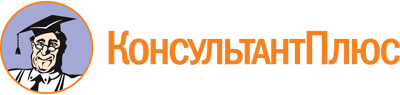 Постановление Правительства Кемеровской области - Кузбасса от 15.05.2020 N 285
(ред. от 23.12.2022)
"О порядке оказания адресной социальной помощи отдельным категориям граждан"Документ предоставлен КонсультантПлюс

www.consultant.ru

Дата сохранения: 06.02.2023
 Список изменяющих документов(в ред. постановлений Правительства Кемеровской области - Кузбассаот 18.06.2020 N 348, от 15.09.2020 N 574, от 14.10.2020 N 623,от 30.03.2021 N 150, от 12.08.2021 N 483, от 20.08.2021 N 501,от 14.02.2022 N 80, от 31.03.2022 N 169, от 14.04.2022 N 212,от 26.07.2022 N 494, от 29.08.2022 N 578, от 30.08.2022 N 585,от 16.09.2022 N 631, от 13.10.2022 N 685, от 23.12.2022 N 839)Список изменяющих документов(в ред. постановлений Правительства Кемеровской области - Кузбассаот 15.09.2020 N 574, от 20.08.2021 N 501, от 14.02.2022 N 80,от 31.03.2022 N 169, от 14.04.2022 N 212, от 16.09.2022 N 631,от 23.12.2022 N 839)Список изменяющих документов(введено постановлением Правительства Кемеровской области - Кузбассаот 15.09.2020 N 574)N п/пФ.И.О. гражданина и членов его семьиГод рожденияСтепень родстваМесто работы, должностьРазмер дохода12345Список изменяющих документов(введено постановлением Правительства Кемеровской области - Кузбассаот 15.09.2020 N 574)Список изменяющих документов(введено постановлением Правительства Кемеровской области - Кузбассаот 15.09.2020 N 574)Список изменяющих документов(в ред. постановления Правительства Кемеровской области - Кузбассаот 16.09.2022 N 631)Список изменяющих документов(в ред. постановлений Правительства Кемеровской области - Кузбассаот 15.09.2020 N 574, от 20.08.2021 N 501, от 16.09.2022 N 631,от 23.12.2022 N 839)Список изменяющих документов(в ред. постановления Правительства Кемеровской области - Кузбассаот 15.09.2020 N 574)Список изменяющих документов(введено постановлением Правительства Кемеровской области - Кузбассаот 15.09.2020 N 574)Список изменяющих документов(введено постановлением Правительства Кемеровской области - Кузбассаот 15.09.2020 N 574)Список изменяющих документов(в ред. постановлений Правительства Кемеровской области - Кузбассаот 15.09.2020 N 574, от 14.10.2020 N 623, от 20.08.2021 N 501,от 16.09.2022 N 631)Список изменяющих документов(введено постановлением Правительства Кемеровской области - Кузбассаот 15.09.2020 N 574)Список изменяющих документов(введено постановлением Правительства Кемеровской области - Кузбассаот 15.09.2020 N 574)Список изменяющих документов(в ред. постановлений Правительства Кемеровской области - Кузбассаот 18.06.2020 N 348, от 30.03.2021 N 150, от 12.08.2021 N 483,от 16.09.2022 N 631)Список изменяющих документов(в ред. постановлений Правительства Кемеровской области - Кузбассаот 15.09.2020 N 574, от 20.08.2021 N 501, от 16.09.2022 N 631,от 23.12.2022 N 839)Список изменяющих документов(введено постановлением Правительства Кемеровской области - Кузбассаот 15.09.2020 N 574)Список изменяющих документов(введено постановлением Правительства Кемеровской области - Кузбассаот 15.09.2020 N 574)Список изменяющих документов(введен постановлением Правительства Кемеровской области - Кузбассаот 14.02.2022 N 80;в ред. постановлений Правительства Кемеровской области - Кузбассаот 14.04.2022 N 212, от 30.08.2022 N 585, от 16.09.2022 N 631,от 23.12.2022 N 839)Действие изменений, внесенных в пп. 1.2.2 постановлением Правительства Кемеровской области - Кузбасса от 23.12.2022 N 839, распространяется на правоотношения, возникшие с 01.06.2022.Действие изменений, внесенных в абз. 5 п. 1.3 постановлением Правительства Кемеровской области - Кузбасса от 23.12.2022 N 839, распространяется на правоотношения, возникшие с 01.06.2022.Действие изменений, внесенных в пп. 3.2.2 постановлением Правительства Кемеровской области - Кузбасса от 23.12.2022 N 839, распространяется на правоотношения, возникшие с 01.06.2022.Действие изменений, внесенных в пп. 3.2.2.2 постановлением Правительства Кемеровской области - Кузбасса от 23.12.2022 N 839, распространяется на правоотношения, возникшие с 01.06.2022.Действие изменений, внесенных в пп. 3.2.2.3 постановлением Правительства Кемеровской области - Кузбасса от 23.12.2022 N 839, распространяется на правоотношения, возникшие с 01.06.2022.Действие изменений, внесенных в пп. 3.2.3 постановлением Правительства Кемеровской области - Кузбасса от 23.12.2022 N 839, распространяется на правоотношения, возникшие с 01.06.2022.Действие изменений, внесенных в абз. 2 пп. 3.2.6 постановлением Правительства Кемеровской области - Кузбасса от 23.12.2022 N 839, распространяется на правоотношения, возникшие с 01.06.2022.Действие изменений, внесенных в пп. 5.6.1 постановлением Правительства Кемеровской области - Кузбасса от 23.12.2022 N 839, распространяется на правоотношения, возникшие с 01.06.2022.Действие пп. 5.6.3, введенного постановлением Правительства Кемеровской области - Кузбасса от 23.12.2022 N 839, распространяется на правоотношения, возникшие с 01.06.2022.Действие изменений, внесенных в абз. 2 пп. 6.3.1 постановлением Правительства Кемеровской области - Кузбасса от 23.12.2022 N 839, распространяется на правоотношения, возникшие с 01.06.2022.Действие изменений, внесенных в пп. 7.5.4.8 постановлением Правительства Кемеровской области - Кузбасса от 23.12.2022 N 839, распространяется на правоотношения, возникшие с 01.06.2022.Действие изменений, внесенных в пп. 7.5.4.9 постановлением Правительства Кемеровской области - Кузбасса от 23.12.2022 N 839, распространяется на правоотношения, возникшие с 01.06.2022.Действие изменений, внесенных в п. 8.1 постановлением Правительства Кемеровской области - Кузбасса от 23.12.2022 N 839, распространяется на правоотношения, возникшие с 01.06.2022.Действие изменений, внесенных в п. 8.2 постановлением Правительства Кемеровской области - Кузбасса от 23.12.2022 N 839, распространяется на правоотношения, возникшие с 01.06.2022.Действие изменений, внесенных в п. 8.7 постановлением Правительства Кемеровской области - Кузбасса от 23.12.2022 N 839, распространяется на правоотношения, возникшие с 01.06.2022.Действие изменений, внесенных в абз. 5 пп. 11.5.4 постановлением Правительства Кемеровской области - Кузбасса от 23.12.2022 N 839, распространяется на правоотношения, возникшие с 01.06.2022.Действие абз. 6 пп. 11.5.4, введенного постановлением Правительства Кемеровской области - Кузбасса от 23.12.2022 N 839, распространяется на правоотношения, возникшие с 01.06.2022.Действие изменений, внесенных в сноску ***** приложения N 1 постановлением Правительства Кемеровской области - Кузбасса от 23.12.2022 N 839, распространяется на правоотношения, возникшие с 01.06.2022.Список изменяющих документов(в ред. постановлений Правительства Кемеровской области - Кузбассаот 30.08.2022 N 585, от 16.09.2022 N 631, от 23.12.2022 N 839)N п/пФамилия, имя, отчество (при наличии)Дата рожденияСтепень родства и (или) свойстваМесто жительства (место пребывания, место фактического проживания)Подтверждаю факт совместного проживания и ведения совместного хозяйства (указать да/нет)Основное место работы или службы, занимаемая должность (в случае отсутствия основного места работы или службы - род занятий)1234567ЗаявительN п/пИмущество, принадлежащее мне (моей семье) на праве собственности (земельные участки, дома, квартиры, дачи, гаражи, транспортные и иные механические средства, средства переработки и хранения продуктов)Количество12N п/пВид полученного дохода в соответствии с перечнем видов доходов, учитываемых при расчете среднедушевого дохода семьи и дохода одиноко проживающего гражданина для оказания им государственной социальной помощи, утвержденным постановлением Правительства Российской Федерации от 20.08.2003 N 512 (далее - перечень)Общая сумма доходов одиноко проживающего гражданина или всех членов семьи за 6 последних календарных месяцев, предшествующих месяцу подачи настоящего заявления1Все предусмотренные системой оплаты труда выплаты, учитываемые при расчете среднего заработка в соответствии с постановлением Правительства Российской Федерации от 24.12.2007 N 922 "Об особенностях порядка исчисления средней заработной платы"2Средний заработок, сохраняемый в случаях, предусмотренных трудовым законодательством3Компенсация, выплачиваемая государственным органом или общественным объединением за время исполнения государственных или общественных обязанностей4Выходное пособие, выплачиваемое при увольнении, компенсация при выходе в отставку, заработная плата, сохраняемая на период трудоустройства при увольнении в связи с ликвидацией организации, сокращением численности или штата работников5Социальные выплаты из бюджетов всех уровней, государственных внебюджетных фондов и других источников, к которым относятся выплаты, указанные в подпункте "д" пункта 1 перечня6Доходы от имущества, принадлежащего на праве собственности семье (отдельным ее членам) или одиноко проживающему гражданину, к которым относятся доходы, указанные в подпункте "е" пункта 1 перечня7Другие доходы семьи или одиноко проживающего гражданина, в которые включаются доходы, указанные в подпункте "ж" пункта 1 перечняN п/пНаименование документаОтметка о наличии документаКоличество листов12341Копия документа, удостоверяющего личность гражданина, и копия документа, подтверждающего его место жительства2Копии документов, подтверждающие проживание членов семьи гражданина совместно с ним по месту жительства (месту пребывания)3Копия страхового номера индивидуального лицевого счета (СНИЛС) гражданина, члена(ов) семьи гражданина4Копия справки федерального учреждения медико-социальной экспертизы, подтверждающей факт установления инвалидности (представляется гражданином по собственной инициативе, а в случае отсутствия сведений об инвалидности в федеральном реестре инвалидов - в обязательном порядке)5Копия удостоверения ветерана Великой Отечественной войны5Копия удостоверения участника войны5Копия удостоверения ветерана боевых действий5Копия свидетельства о праве на льготы5Копия удостоверения инвалида Отечественной войны5Копия удостоверения инвалида о праве на льготы5Копия удостоверения о праве на льготы либо справка, заменяющая названное удостоверение5Копия удостоверения члена семьи погибшего (умершего) инвалида войны, участника Великой Отечественной войны и ветерана боевых действий6Копия свидетельства о рождении (свидетельства об усыновлении), договора (договоров) о приемной семье (нужное подчеркнуть)7Копия справки федерального учреждения медико-социальной экспертизы, подтверждающая факт установления инвалидности вследствие военной травмы (при необходимости уточнения причины инвалидности, указанной в справке, - документ, подтверждающий, что инвалидность наступила вследствие увечья (ранения, травмы, контузии) или заболевания, полученных при защите Родины, в том числе в связи с пребыванием на фронте, прохождением военной службы на территориях других государств, где велись боевые действия, или при исполнении иных обязанностей военной службы) (копия документа предъявляется, если необходимо подтвердить отнесение гражданина к категории - инвалид Великой Отечественной войны или инвалид боевых действий и при этом из представленных документов, указанных в подпунктах "а" - "ж" не подтверждается отнесение его к указанным категориям граждан или к категориям ветеран Великой Отечественной войны, ветеран боевых действий)8Копия свидетельства о рождении (свидетельства об усыновлении), договора (договоров) о приемной семье (нужное подчеркнуть)9Документы, подтверждающие доходДокументы, подтверждающие доходДокументы, подтверждающие доход9Справка о полученных физическим лицом доходах и удержанных суммах налога, выданная налоговым агентом, по форме, утвержденной федеральным органом исполнительной власти, уполномоченным по контролю и надзору в области налогов и сборов (далее - справка о доходах и суммах налога физического лица), справка произвольной формы о доходах, не подлежащих включению в справку о доходах и суммах налога физического лица9Справка индивидуального предпринимателя, зарегистрированного в установленном порядке и осуществляющего предпринимательскую деятельность без образования юридического лица, нотариуса, занимающегося частной практикой, адвоката, учредившего адвокатский кабинет, главы крестьянского (фермерского) хозяйства, подтверждающая доходы индивидуального предпринимателя, нотариуса, адвоката, главы крестьянского (фермерского) хозяйства9Копия договора о сдаче в аренду (наем) недвижимого имущества, принадлежащего на праве собственности семье или отдельным ее членам, и выписки по счету, подтверждающие плату за наем (аренду) на банковский счет гражданина, являющегося наймодателем (арендодателем), либо расписка о получении платы за наем (аренду)9Копия нотариально удостоверенного соглашения об уплате алиментов или копия судебного постановления о взыскании алиментов и справка работодателя о размере удерживаемых алиментов (в случае, если в представленном судебном постановлении не указан установленный размер алиментов)10Копия(и) документов, подтверждающих правовые основания владения гражданином жилым помещением частного жилищного фонда, в котором он проживает по месту жительства, содержащих сведения об основных характеристиках жилого помещения.Если не представлен документ, подтверждающий правовые основания владения гражданином жилым помещением частного жилищного фонда, гражданином указывается факт того, что жилое помещение зарегистрировано в Едином государственном реестре недвижимости________________________________________(прописью слово "зарегистрировано" или "не зарегистрировано")11Документ, подтверждающий право собственности и (или) иное право на земельный участок.Если не представлен документ, подтверждающий право собственности и (или) иное право на земельный участок,гражданином указывается факт того, что земельный участок зарегистрирован в Едином государственном реестре недвижимости________________________________________(прописью слово "зарегистрировано" или "не зарегистрировано")12Согласие (несогласие) на обработку персональных данных от совершеннолетних(его) лиц(а), указанных(ого) гражданином в настоящем заявлении в качестве членов(а) своей семьи, в письменной произвольной форме, соответствующее требованиям части 4 статьи 9 Федерального закона от 27.07.2006 N 152-ФЗ "О персональных данных"13Согласие от совершеннолетних(его) лиц(а), указанных(ого) гражданином в настоящем заявлении, в письменной произвольной форме на получение гражданином компенсации (в случае, если в жилом помещении проживает несколько собственников жилого помещения)14Согласие от совершеннолетних(его) лиц(а), указанных(ого) гражданином в настоящем заявлении, в письменной произвольной форме на получение гражданином справки о праве на денежную выплату и, в последующем, справки на газификацию жилого помещения, денежной выплаты на газификацию жилого помещения (в случае, если в жилом помещении проживает несколько собственников жилого помещения)15Копия(и) договора(ов) подряда ****16Копия(и) акта(ов) выполненных работ *****17Копии документов, подтверждающих оплату стоимости товаров в целях газификации жилого помещения (для граждан, самостоятельно приобретших газовое оборудование)18Предоставляется по выбору гражданинаПредоставляется по выбору гражданинаПредоставляется по выбору гражданина18Копии платежных документов, подтверждающих оплату в полном размере стоимости товаров, работ (услуг) подрядной организации, осуществившей газификацию жилого помещения)18Справка подрядной организации ******, подтверждающая оплату в полном размере денежных средств по договору(ам) подряда, указанному в строке 15 пункта 3 настоящего заявления19Справка или иной документ, подтверждающая (подтверждающий) отсутствие принятого в установленном порядке органом местного самоуправления решения о признании жилого помещения непригодным для проживания граждан, выданная (выданный) по состоянию не ранее 30 дней до дня обращения в Министерство или уполномоченный орган20Реквизиты счета гражданина в кредитной организации (для граждан, имеющих счет в кредитной организации)Действие изменений, внесенных в приложение N 2 постановлением Правительства Кемеровской области - Кузбасса от 23.12.2022 N 839, распространяется на правоотношения, возникшие с 01.06.2022.Список изменяющих документов(в ред. постановления Правительства Кемеровской области - Кузбассаот 23.12.2022 N 839)N п/пНаименование документаОтметка о наличии документаКоличество листов12341Копия(и) договора(ов) подряда **Действие изменений, внесенных в приложение N 3 постановлением Правительства Кемеровской области - Кузбасса от 23.12.2022 N 839, распространяется на правоотношения, возникшие с 01.06.2022.Список изменяющих документов(в ред. постановления Правительства Кемеровской области - Кузбассаот 23.12.2022 N 839)N п/пНаименование документаОтметка о наличии документаКоличество листов1Копия(и) акта(ов) выполненных работ ****2Копии документов, подтверждающих оплату товаров в целях газификации жилого помещения (для граждан, самостоятельно приобретших газовое оборудование)3Справка(и) подрядной(ых) организации(й), подтверждающая(ие) размер(ы) остатка(ов) денежных средств по договору(ам) подряда4Реквизиты счета гражданина в кредитной организации (для граждан, имеющих счет в кредитной организации)Действие изменений, внесенных в сноску *** приложения N 4 постановлением Правительства Кемеровской области - Кузбасса от 23.12.2022 N 839, распространяется на правоотношения, возникшие с 01.06.2022.Список изменяющих документов(в ред. постановлений Правительства Кемеровской области - Кузбассаот 16.09.2022 N 631, от 23.12.2022 N 839)N п/пНаименование документаОтметка о наличии документаКоличество листов1Копии документов, удостоверяющих личность лица, уполномоченного представлять интересы подрядной организации и его полномочия2Копия акта выполненных работ3Справка подрядной организации, подтверждающая размер остатка денежных средств по договору подряда, а также (если изменились) реквизиты счета в кредитной организацииСписок изменяющих документов(в ред. постановления Правительства Кемеровской области - Кузбассаот 30.08.2022 N 585)Действие изменений, внесенных в приложение N 9 постановлением Правительства Кемеровской области - Кузбасса от 23.12.2022 N 839, распространяется на правоотношения, возникшие с 01.06.2022.Список изменяющих документов(в ред. постановлений Правительства Кемеровской области - Кузбассаот 30.08.2022 N 585, от 23.12.2022 N 839)Действие изменений, внесенных в приложение N 11 постановлением Правительства Кемеровской области - Кузбасса от 23.12.2022 N 839, распространяется на правоотношения, возникшие с 01.06.2022.Список изменяющих документов(в ред. постановления Правительства Кемеровской области - Кузбассаот 23.12.2022 N 839)Список изменяющих документов(введен постановлением Правительства Кемеровской области - Кузбассаот 31.03.2022 N 169;в ред. постановлений Правительства Кемеровской области - Кузбассаот 14.04.2022 N 212, от 29.08.2022 N 578, от 16.09.2022 N 631,от 13.10.2022 N 685, от 23.12.2022 N 839)Список изменяющих документов(в ред. постановления Правительства Кемеровской области - Кузбассаот 23.12.2022 N 839)Список изменяющих документов(введен постановлением Правительства Кемеровской области - Кузбассаот 14.04.2022 N 212;в ред. постановлений Правительства Кемеровской области - Кузбассаот 30.08.2022 N 585, от 16.09.2022 N 631, от 13.10.2022 N 685,от 23.12.2022 N 839)Список изменяющих документов(в ред. постановления Правительства Кемеровской области - Кузбассаот 23.12.2022 N 839)Список изменяющих документов(введен постановлением Правительства Кемеровской области - Кузбассаот 14.04.2022 N 212;в ред. постановлений Правительства Кемеровской области - Кузбассаот 30.08.2022 N 585, от 16.09.2022 N 631, от 13.10.2022 N 685,от 23.12.2022 N 839)Список изменяющих документов(в ред. постановления Правительства Кемеровской области - Кузбассаот 23.12.2022 N 839)Список изменяющих документов(введен постановлением Правительства Кемеровской области - Кузбассаот 26.07.2022 N 494;в ред. постановлений Правительства Кемеровской области - Кузбассаот 16.09.2022 N 631, от 23.12.2022 N 839)Список изменяющих документов(в ред. постановлений Правительства Кемеровской области - Кузбассаот 16.09.2022 N 631, от 23.12.2022 N 839)Список изменяющих документов(в ред. постановлений Правительства Кемеровской области - Кузбассаот 16.09.2022 N 631, от 23.12.2022 N 839)